INSTITUCIÓN EDUCATIVA SAN FRANCISCO DE ASÍSPLAN DE ÁREAEDUCACIÓN PREESCOLAR - TRANSICIÓNRESPONSABLES:NATALY GARCÍA GIRALDOBEATRIZ ELENA MORALESMARVY ESTELLA LÓPEZMUNICIPIO DE MEDELLÍNDEPARTAMENTO DE ANTIOQUIA20181.	IDENTIFICACIÓN DEL PLANTEL Y DEL ÁREALa Institución Educativa San Francisco de Asís está ubicada en la Calle 56 Nº 16 – 18, barrio Villatina, en la comuna 8 – Villa Hermosa, zona centro oriental de la ciudad de Medellín. En esta zona se encuentran, además del barrio Villatina, los barrios La Libertad y El Pinal (noroccidente) y San Antonio (oriente), considerados como los lugares de procedencia de la mayor parte de los estudiantes matriculados en la Institución Educativa. El grado de transición está distribuidos 3 grupos, 2 en la jornada de la mañana y uno en la jornada de la tarde, que son atendidos en los siguientes horarios: Jornada de la mañana de 7:30 am  a 11:30 am y la jornada de la tarde de 12:30 pm a 4:30 pm. Las docentes encargadas son: Nataly García Giraldo, Beatriz Morales, Marvy Estella López.2.	FINES DEL SISTEMA EDUCATIVO COLOMBIANODe conformidad con el artículo 67 de la Constitución Política, la educación se desarrollará atendiendo a los siguientes fines:El pleno desarrollo de la personalidad sin más limitaciones que la que le imponen los derechos de los demás y el orden jurídico, dentro de un proceso de formación integral, física, síquica, intelectual, moral , espiritual, social, afectiva, ética, cívica y demás valores humanos.La formación en el respeto a la vida y a  los demás derechos humanos, a la paz, a los principios democráticos, de convivencia pluralismo, justicia solidaridad y equidad, así   como en el ejercicio de la tolerancia y de la libertad.La formación para facilitar la participación de todos en las decisiones que los afectan en la vida económica, política, administrativa cultural de la nación.La formación en el respecto a la autoridad legítima y a la ley a la cultura nacional a la historia colombiana y a los símbolos patrios.La adquisición de los conocimientos científicos y técnicos más avanzados humanísticos históricos, sociales geográficos y estéticos, mediante la apropiación de hábitos intelectuales adecuados para el desarrollo del saber.El estudio y la comprensión critica de la cultura nacional y de la diversidad étnica y cultural del país, como fundamento de la unidad nacional y de su identidad.El acceso al conocimiento, la ciencia, la técnica y demás bienes y valores de la cultura, el fomento de la investigación y el estímulo a la creación artística en sus diferentes manifestaciones.La creación y fomento de una conciencia y de sabiduría nacional y para la práctica de la solidaridad y la integración latina americana, del Caribe y del hemisferio occidental.El desarrollo de la capacidad crítica, reflexiva y analítica que fortalezca el avance científico y tecnológico nacional, orientando con prioridad al mejoramiento cultural y de la calidad de la vida de la población, a la participación a la búsqueda de alternativas de solución a los problemas y al progreso social y económico del país.La adquisición de una conciencia para la conservación, protección y mejoramiento del medio ambiente, de la calidad de la vida, del uso racional de los recursos naturales, de la prevención de desastres, dentro de una cultura ecológica y del riesgo y la defensa del patrimonio cultural de la nación.La formación en la práctica del trabajo, mediante de los conocimientos técnicos y habilidades, así como en la valoración del mismo como fundamento del desarrollo individual y social.La formación para la salud y la higiene, la educación física, la recreación, el deporte y la utilización adecuada del tiempo libre.La promoción en la persona y en la sociedad de  la capacidad para crear, investigar, adoptar la tecnología que se requiere en los procesos de desarrollo del país que le permitan al educando ingresar al sector productivo.APORTES DE LA EDUCACIÓN PREESCOLAR A LOS FINES DE LA EDUCACIÓN.Propiciar un ambiente acogedor de apoyo, confianza y seguridad, donde se le valore sus esfuerzos y hacerle saber que el trabajo que realiza es valioso, estimularle que haga sus cosas como el  crea que es, dándole un toque original a sus creaciones, que tome decisiones propias ante las situaciones que se le presentan a diario, teniendo en cuenta los principios de la educación personalizada: autonomía, libertad, singularidad y trascendencia. Valorar y enriquecer la imagen que el niño tiene de sí mismo, promover sus virtudes, permitirle conocer sus propias aficiones y formular sus propias ideas para formar las bases del desarrollo armónico de su personalidad.Fomentar en el niño la autoestima y respeto a los demás.  Creando espacios para dialogar, charlar, opinar, realizar socio dramas, en donde se estimule el amor propio y respeto por los demás seres de la naturaleza.Inculcar el amor a los símbolos patrios, aprendiendo letra y música de los himnos, demostrando el respeto con que deber ser escuchados.  Creando y guardando reglas y normas dentro del salón y la escuela, conmemorando fiestas patrias, practicando el respeto y la obediencia a la justicia y la Ley con equidad.Crear situaciones de observación, interpretación y análisis para formar en el niño el hábito de la lectura.Valorar las diferentes culturas regionales y nacionales respetando la variedad étnica, a través de la práctica de danzas, cuentos, fábulas y leyendas.Brindar espacios para la creación libre, mediante los proyectos de aulas, trabajándolos transversal con cada uno de las competencias y en cada uno de los proyectos.Desarrollar la ubicación espacial, para logra la comprensión de los límites de su entorno.Dar la oportunidad de opinar de las situaciones cotidianas con conocimiento acorde con el nivel de entendimiento de cada uno.  Desarrollando su capacidad de pensar, analizar y resolver situaciones problemáticas.Motivar al niño para que de sus vivencias contacto y diálogo con la naturaleza y la sociedad surja la creatividad, en su amor por el entorno, alimentando su imaginación con ideas y actividades a la conservación del medio ambiente.Crear espacios que permitan fomentar la responsabilidad en sus tareas, inculcando el hábito de colaborar y participar activamente en todas las actividades que se desarrollan en su entorno, teniendo en cuenta sus habilidades y destrezas.12. Afianzar en el niño el cuidado por su propio cuerpo.  Logrando a través del conocimiento sobre las formas más convenientes de alimentación, higiene y prevención de accidentes y adicciones, necesidad de recreación, prevención y cuidado de enfermedades etc.13. Inducir en el niño el conocimiento de los diferentes roles existentes en su comunidad para incrementar sus aptitudes con el fin de que empiece a manifestar su vocación laboral.3. HORIZONTE  INSTITUCIONAL 3.1 MISIÓNLa Institución Educativa San Francisco de Asís, forma hombres y mujeres competentes para la vida, a través de una educación integral, la exigencia académica y la sana convivencia, favoreciendo el desarrollo del pensamiento libre, crítico y creativo, y a la vanguardia de las nuevas tecnologías.3.2 VISIÓNLa Institución Educativa San Francisco de Asís se proyecta para el 2020 como una institución de calidad, mediante el buen desempeño académico y la formación de seres humanos capaces de transformar y desenvolverse en la sociedad, haciendo parte de la construcción de proyectos de vida. 3.3 PERFIL DEL ESTUDIANTEEl estudiante San Franciscano, en la búsqueda de asumir con competencia la vida, desde su autonomía intelectual, moral, espiritual y social, se visionará como una persona indagadora, crítica, creativa, respetuosa, con gran identidad cultural, gran sensibilidad social y con un gran sentido de pertenencia por la Institución, que lo lleve a ser participativo, solidario, tolerante, comprometido con la construcción de una sociedad equitativa y trascendente. En el proceso de formación, el alumno activo debe apropiarse de las normas que plantea el Manual de Convivencia, demostrando cada vez madurez y crecimiento personal; percibiendo, interiorizando, analizando y comprendiendo que la formación personal depende de las interacciones, de su aprovechamiento responsable, disciplina, participación, respeto por su entorno y la posición que asuma como persona libre y crítica.3.4 ARTICULACIÓN DEL PLAN DE GRADO CON HORIZONTE INSTITUCIONALEl plan de grado de transición se articula al horizonte institucional en la medida en que se le dé alcance a los criterios establecidos en éste; por lo tanto, se pretende desde esta área formar estudiantes en:Competencias ciudadanas de manera que promuevan una sana convivencia y desarrollo de habilidades psicosociales.Pensamiento crítico para analizar y realizar una lectura adecuada del contexto.Creatividad para el desarrollo de soluciones y alternativas de procesos.Uso y manejo de las TIC para desarrollar competencias del siglo XXI.Desarrollo de proyecto de vida para visualizar posibles campos de acción y privilegiar la autonomía.4.	MODELO PEDAGÓGICO: El modelo pedagógico que ha adoptado la Institución Educativa San Francisco de Asís es el Crítico Social, tomando como base los postulados de la Pedagogía crítica. La adopción e incorporación de este modelo parte de la comprensión de la realidad social que ofrece el contexto en el que conviven los estudiantes. Y, en ese sentido, propone un desarrollo de las capacidades y habilidades del estudiante que propendan por la comprensión de su realidad cercana e inmediata. Bajo esta premisa se entiende el proceso educativo desde la comunicación e interacción entre docente y estudiante para analizar, comprender y transformar los problemas reales que afectan o inciden en su comunidad. Es decir, se plantea la educación como una posibilidad para identificar problemas y buscar alternativas de solución que surjan a partir de su comprensión.Con base en esto la enseñanza se organiza de diferentes maneras y la estrategia didáctica toma en cuenta el nivel de desarrollo y diferencias individuales del estudiante. Es una apuesta para que exista una experiencia de aprendizaje que se vincule con su contexto, con sus esquemas, conocimientos y nivel operativo previo, toda vez que son factores que le dan significado a lo disciplinar. Así mismo, que se convierta en un acercamiento vital del estudiante al nuevo material para generar o reconstruir sus conceptos.Este modelo pedagógico crítico social está basado en los siguientes elementos:El afecto: se considera que la afectividad, la motivación, el interés, la buena disposición, los estímulos positivos y la empatía, son variaciones pedagógicas del principio que articula la cabeza con el corazón, la razón con el sentimiento y el conocimiento con lo afectivo.La experiencia natural: se trata de reconocer la naturaleza espontánea del estudiante. De no oponerse a las necesidades, intereses y talentos que se manifiestan espontáneamente desde su propia situación sociocultural; hablamos, entonces, de un maestro que no inhibe sino que estimula para que se generen nuevas experiencias. Las necesidades y problemas del estudiante en su comunidad han de ser recogidas en el trabajo escolar como un insumo principal.El diseño del ambiente: el ambiente que rodea a la escuela puede y debe pensarse como entorno de aprendizaje para influenciar la construcción del conocimiento y los valores. El medio ambiente natural y sociocultural organizado en ricos diseños de aprendizaje que respeten la creatividad espontánea del alumno, y apunten a sus intereses, ejerce influencia positiva sobre la formación de su personalidad.Desarrollo progresivo: el estudiante no es un adulto al que le falte tamaño, conocimiento o herramientas; su humanización hacia la mayoría de edad se desarrolla durante toda la vida, mediante un proceso constructivo interior, progresivo y diferenciado que es preciso respetar en la actividad educativa.Actividad: es desde la propia actividad consciente como el educando construye sus propias herramientas conceptuales y morales. La experiencia de su propia cercanía y actividad sobre las cosas o sobre el lenguaje que las expresa, enriquece su pensamiento. El maestro: en el enfoque de la pedagogía crítica el maestro es una persona crítico reflexiva que cumple un rol político en y con su comunidad. Así pues, la Pedagogía Crítico Social presenta no solamente un lenguaje de crítica, sino también un lenguaje de posibilidades. Los profesores que aplican los enfoques de la Pedagogía Critica coparticipan con sus estudiantes en la reflexión crítica de sus propias creencias y juicios (cultura). De igual manera, de construye los textos y el lenguaje que utiliza. El maestro es facilitador, estimulador de experiencias vitales y contribuye al desarrollo de sus capacidades de pensar y reflexionar. El maestro es mediador en búsqueda de hipótesis, ayuda a definir los procedimientos para resolver los diferentes problemas y que sean los propios estudiantes quienes organicen los experimentos o pasos de solución.Antiautoritarismo y cogobierno: para complementar los principios del aprendizaje significativo y de la actividad, el estudiante no aprende ni se forma pasivamente, obedeciendo a la autoridad del maestro ni copiando lo que el maestro le dicta. El desarrollo de su inteligencia y de su autonomía (posibilidad de pensar por sí mismo, a partir de criterios propios construidos teniendo en cuenta diferentes puntos de vista) desde su propia actividad, abarca también su participación activa y deliberante en la definición de las reglas de juego y de convivencia de la comunidad escolar a través de experiencias de cogobierno y cogestión.Actividad grupal: la actividad y el desarrollo de proyectos en pequeños grupos no sólo favorecen la socialización y el trabajo en equipo, sino el desarrollo intelectual y moral de los estudiantes en la medida en que la interacción, la comunicación y el diálogo entre puntos de vista diferentes, propician el avance hacia etapas superiores de desarrollo. En los pequeños grupos los derechos y las responsabilidades de los estudiantes son más apremiantes.Actividad recreativa: la actividad recreativa es clave para la formación del hombre en relación con los demás, con la naturaleza y consigo mismo, en la medida en que le propicia un equilibrio estético y moral (lo bello y lo correcto), entre su interioridad y el medio con el que interactúa. La recreación prefigura la vida, y de cierta forma el hombre se prueba a sí mismo mediante el ejercicio de la función lúdica (disfrute, goce interno); aprender en formar lúdica se torna un factor muy importante para que aprender a producir, a respetar y a aplicar las reglas de juego, desde la creatividad y el sentido de curiosidad y de exploración, propios de los niños y los jóvenes.El proceso de enseñanza: se refiere a la secuencia que se debe decidir sobre todo dentro de un cuerpo específico de conocimiento. Debemos tener en cuenta que los procesos de enseñanza se llevaran por ciclos teniendo en cuenta las habilidades o desarrollo del pensamiento ejemplo, primero: percepción y observación; hasta llegar a la metacognición donde el estudiante sea capaz de argumentar proponer e interpretar su realidad. Se trata de crea ambientes estimulantes y de experiencias que faciliten en el estudiante el desarrollo de estructuras cognitivas superiores impulsando el aprendizaje por descubrimiento y significación, y la formación de habilidades cognitivas según sus capacidades.Evaluación: la evaluación es cualitativa y puede ser individual o colectiva. Se da preferencia a la auto evaluación y coevaluación, pues el trabajo es principalmente solidario. Aunque también pueden utilizarse estrategias hétero evaluativas. Y se rige bajo los principios de igualdad y capacidad formativa integral.4.1 ARTICULACIÓN DEL PLAN DE ÁREA CON EL MODELO PEDAGÓGICO:El plan de grado de transición se articula con el modelo pedagógico en la medida en que se le dé alcance a los criterios establecidos en este; por lo tanto se pretende desde esta área:Buscar que el estudiante alcance el desarrollo del pensamiento crítico mediante el aprendizaje significativo y colaborativo a través de una evaluación integral y holística.Promover la transformación social a través de la participación.Privilegiar la autonomía racional y liberadora del ser humano.Fundamentar la autorreflexión en los estudiantes para pensar en las consecuencias de sus actos.Construir el conocimiento a partir del interés de los estudiantes.Entender la crítica como una construcción positiva de procesos sociales, económicos y culturales.5.	INTRODUCCIÓN AL PLAN DE GRADO5.1. CONTEXTOLa institución educativa SAN FRANCISCO DE ASIS, se encuentra ubicada  en el barrio Villatina, En la comuna 8 de la ciudad de  Medellín, cuenta en la actualidad con un total de 83 educandos matriculados en el grado de transición distribuidos tres grupos, dos  en la jornada de la mañana y uno en la jornada de la tarde.La población infantil atendida en este grado presenta las siguiente característica: Los niños y niñas se encuentran en edades  que van de los 4 a los 6  provienen de  una población en vía de desarrollo en donde la madre  generalmente es quien se hace cargo de los gastos del hogar,  lo cual las  obliga a ausentarse del mismo y delegar los cuidados y responsabilidades de los hijos a otros familiares o vecinos. Es  aquí en donde la escuela forma parte significativa  en  el proceso  de  formación integral  de los educandos.En cuanto al nivel socio educativo referente a los padres,  pocos cuentan con un nivel educativo básico, lo que en ocasiones dificulta el acompañamiento en las actividades académicas y pedagógicas  de sus hijos dejando este trabajo solo a la escuela no dándose un proceso de retroalimentación.En cuanto al aula, se puede decir que  cuenta con buena iluminación, ventilación, material didáctico y de consumo, frente  al espacio físico del salón clase, cabe anotar que es muy reducido lo cual  obstaculiza la realización de ciertas actividades que son necesarias en el proceso de aprendizaje y los espacios exteriores  aledaños al  salón, la mayor parte del tiempo son empleados por otros grupos generando demasiadas  interferencias y  perturbando constantemente  las actividades pedagógicas.Los estudiantes que llegan a la institución educativa en su gran mayoría provienen de una educación inicial promovida por el programa de buen comienzo,  se les observa unos aprendizajes previos  con falencias en el proceso de apretamiento en  habilidades  motrices  encaminados al proceso lector escritor, habilidades para la escucha, el respeto por el otro entre otros.El sector cuenta con gran diversidad de habitantes provenientes de diferentes regiones del país por lo tanto se ve enriquecido por la variedad culturalTeniendo en cuenta lo anterior el presente plan de área se elabora de manera  incluyente, con el propósito de  fortalecer los procesos de aprendizaje y transiciones que experimentan   los niños y niñas del grado de transición  atendidos por la institución.5.2 JUSTIFICACIÓN: El plan de grado de transición de la institución Educativa San Francisco de Asís se ha elaborado teniendo como base en la normatividad vigente, con miras a favorecer los procesos y desarrollo de los estudiantes desde sus dimensiones del desarrollo, formando hombres y mujeres competentes para la vida, a través de una educación integral, la exigencia académica y la sana convivencia, favoreciendo el desarrollo del pensamiento libre, crítico y creativo, y a la vanguardia de las nuevas tecnologías y que sean capaces de transformar y desenvolverse en la sociedad, haciendo parte de la construcción de proyectos de vida, a través del trabajo colaborativo y cooperativo.Lo anterior, se pretende alcanzar a través de la exigencia de un cambio donde se abran las posibilidades críticas constructivas e innovadoras donde el niño y la niña desarrollen sus dimensiones iniciadas desde el grado preescolar y proyectadas por el educador directamente en el aula de clase, aportando actividades y conocimientos acordes al logro de los fines de la educación, desde las mallas curriculares en cada una de las dimensiones, las cuales están construidas teniendo en cuenta los DBA, estándares básicos de competencias, secuenciados de manera coherente. Igualmente se pretende abrir espacios que posibiliten un conocimiento integral a nivel personal, familiar y social mediante los procesos de formación para un mejoramiento de la educación y por ende de la calidad humana.6. PROPÓSITO GENERAL DEL GRADO La educación preescolar corresponde a la ofrecida al niño para su desarrollo integral en los aspectos biológicos, cognoscitivos, sicomotriz, socio-afectivo y espiritual, a través de experiencias de socialización pedagógica y recreativas. (Artículo 15, ley 115)7.	OBJETIVOS7.1	OBJETIVO GENERAL DEL GRADODesarrollar armónica e integralmente los aspectos biológicos, sensomotor, cognitivo,  afectivo y en particular la comunicación, la autonomía, la creatividad y con ello proporcionar un aprestamiento acorde para el ingreso a la básica primaria.7.2 	OBJETIVOS DE EDUCACIÓN PREESCOLAR  (Art. 16 ley 115 de 1994)El conocimiento del propio cuerpo y de sus posibilidades de acción, así como la adquisición  de su identidad y autonomía. El crecimiento armónico y equilibrado del niño, de tal  manera que facilite la motricidad, el aprestamiento y la motivación para la lecto-escritura y para la solución de problemas que impliquen relaciones y operaciones matemáticas. El desarrollo de la creatividad, las habilidades y destrezas  propias del a edad. Como también su capacidad de aprendizaje.La ubicación espacio temporal y el ejercicio de la memoria.El desarrollo de la capacidad para adquirir formas de expresiones, relación y comunicación y para establecer relaciones de reciprocidad y participación de acuerdo con normas de respeto, solidaridad y convivencia.La participación en actividades lúdicas con otros niños y adultos.El estímulo  a la capacidad para observar y explorar el medio natural, familiar y social.El reconocimiento de su dimensión espiritual para fundamentar criterios de comportamiento.La vinculación de la familia y la comunidad al proceso educativo par mejorar la calidad de la vida de los niños en su   medio. La formación de hábitos de alimentación, higiene personal, aseo y orden que generen conciencia sobre el valor y necesidad de la salud.8. MARCO DISCIPLINAR, PEDAGÓGICO Y DIDÁCTICO 8.1 PRINCIPIOS DE LA EDUCACIÓN PREESCOLAR (artículo 11, Decreto 2247)a.	Integralidad: Reconoce el trabajo pedagógico integral y considera el educando como un ser único y social en interdependencia y reciprocidad permanente con su entorno familiar, natural, social, étnico y cultural.b.	Participación: Reconoce la organización y el trabajo de grupo como espacio propicio para la aceptación de sí mismo y del otro, en el intercambio de experiencias, aportes, conocimientos e ideales por parte de los educandos, de los docentes, de la familia y demás miembros de la comunidad a la que pertenece, y para la cohesión, el trabajo grupal, la construcción de valores y normas sociales, el sentido de pertenencia y el compromiso personal y grupal.c.	Lúdica: Reconoce el juego como dinamizador de la vida del educando mediante el cual construye conocimientos, se encuentra consigo mismo, con el mundo físico y social, desarrollando iniciativas propias, comparte sus intereses, desarrolla habilidades de comunicación, construye y se apropia de normas. Así mismo, reconoce el gozo, el entusiasmo, el placer de crear, recrear y de generar significados, afectos, visiones de futuro y nuevas formas de acción y convivencia, deben constituir el centro de toda acción realizada por y para el educando en sus entornos familiares, naturales, social, étnico, cultural y escolar.OBJETIVOS GENERALES POR DIMENSIÓNDimensión corporal. Desarrollar actitudes y destrezas fina y gruesa estableciendo una organización en las actividades cotidianas tanto  a nivel grupal como individual.Dimensión comunicativa. Enriquecer sus formas de comunicación oral y escrita con el fin de lograr un mayor intercambio con los otros.Dimensión afectiva.Expresar de múltiples maneras sus vivencias, buscando diversas alternativas de acción con el fin de lograr ser más independiente y autónomo en las diferentes situaciones.Dimensión estética.Expresar libremente la creatividad a través de diferentes actividades artísticas, permitiendo el desarrollo de la imaginación y sus habilidades.Dimensión cognitiva.Descubrir por medio del juego simbólico y dramático la formación de conceptos: lógico-matemáticos desarrollando      la atención, concentración y memoria.  Dimensión ética. Fortalecer los valores que le permiten desempeñarse dentro de los diferentes grupos a los que pertenece.Dimensión actitudinal. Afianzar las normas de comportamiento en el contexto en el cual se desenvuelve.INDICADORES DE LOGROS CURRICULARES PARA EL CONJUNTO DEL GRADO DEL NIVEL PREESCOLAR (RESOLUCION 2343 DE 1996) En la Dimensión Corporal1.1	Reconoce las partes del cuerpo y su función elemental de cada una.1.2	Relación de su corporalidad con la del otro y acepta en sus semejanzas y diferencias.1.3	Controla a voluntad los movimientos de su cuerpo y de las partes del mismo y realiza actividades que implican coordinación motriz fina y gruesa.1.4	Muestra armonía corporal en la ejecución de normas básicas de movimiento y las tareas motrices y la refleja en su participación dinámica en las actividades de grupo.1.5	Se orienta en el espacio y ubica diferentes objetos relacionándolos entre si y consigo mismo. Aplica esa orientación a la vida diaria.1.6	Expresa y representa corporalmente emociones, situaciones escolares y experiencias de su entorno.1.7	Participa, se integra y coopera en actividades lúdicas de forma creativa de acuerdo con su edad.1.8	Tiene hábitos adecuados de aseo, orden presentación personal y alimentación.En la Dimensión cognitiva2.1	Identifica las características de los objetos, los clasifica y los ordena de acuerdo con distintos criterios2.2	Compara pequeñas colecciones de objetos estableciendo relaciones tales como: ”hay más que”.., “hay menos que..”, “hay tantos cómo..”2.3	Establece relaciones con el medio ambiente, con los objetos de su realidad y con las actividades que desarrollan las personas de su entorno2.4	Muestra curiosidad por comprender el mundo físico, el natural y el social a través de la exploración, la comparación, la contratación y la reflexión2.5	Utiliza de manera creativa sus experiencias, nociones y competencias para encontrar caminos de resolución de problemas y situaciones de la vida cotidiana y satisfacer sus necesidades.2.6	Interpretar imágenes, carteles, fotografías y distinguen las función de los bloques de textos escritos aún sin leer convencionalmente2.7	Relaciona conceptos nuevos con otros ya conocidos.En la Dimensión Afectiva.3.1	Participa y se integra en los juegos de actividades grupales.3.2	Establece relaciones amistosas con los demás niños y profesores. 3.3	Reconoce y acata las normas establecidas.3.4	Distingue los miembros de la familia y su relación con respecto a ellos.3.5	Colabora en la solución de situaciones y problemas que se le presentan. 3.6	Manifiesta en su actividad cotidiana el reconocimiento de los oficios que realizan las personas.3.7	Manifiesta respeto por el medio ambiente que lo rodea.3.8	Respeta actitudes y pensamientos de los demás.3.9	Realiza con agrado las actividades que se le proponen.3.10	Valora el trabajo de las demás personas.3.11 Practica normas de cortesía en diferentes situaciones de convivencia con los demás.3.12	 Demuestra aceptación hacia sus compañeros.En la Dimensión comunicativa4.1	Comprende textos orales sencillos de diferentes contextos  tales como descripciones, narraciones y cuentos breves.4.2 Formula y responde preguntas según sus necesidades de comunicación.4.3	Hace conjeturas sencillas, previas  a la comprensión de textos  y de otras situaciones.4.4	Incorpora nuevas palabras a su vocabulario y entiende su significado.4.5	Desarrolla formas no convencionales de lectura y escritura y demuestra interés por ellas.4.6	Comunica sus emociones y vivencias  a través del lenguaje y  medios gestuales, verbales, gramáticos, plásticos4.7	Identifica  algunos medios de comunicación y en general producciones culturales como el cine, la lectura y la pintura.4.8	Participa en diálogos y otras interacciones asumiendo e intercambiando diferentes roles4.9	Utiliza el lenguaje para establecer diferentes relaciones con los demásDisfruta con lecturas de cuentos y poesías y se apropia de ellos como herramientas para la expresión.En la Dimensión ética.5.1	Muestra a través de sus acciones y decisiones, un proceso de construcción de una imagen de sí mismo y disfruta de ser tenido en cuenta como sujeto, en ambiente de afecto y comprensión5.2	Participa, se integra y coopera en juegos y actividades grupales que permiten reafirmar su yo.5.3	Manifiesta en su actividad cotidiana el reconocimiento y la aceptación de las diferencias entre las personas.5.4	Disfruta de pertenecer a un grupo, manifiesta respeto por sus integrantes y goza de la aceptación.5.5	Toma decisiones a su alcance por iniciativa propia y asume responsabilidades que lleven al bienestar en el aula.5.6	Participa en la elaboración de normas para la convivencia y se adhiere a ellas.5.7	Expresa y vive sus sentimientos y conflictos de manera libre y espontánea, exteriorizándolos a través de la narración de historietas personales, proyectándolas en personajes reales  e imaginarios, dramatizaciones, pinturas o similares.5.8	Colabora con otros en la solución de conflicto que se presente en situaciones de juego y valora la colaboración como posibilidad para todas las partes ganen.En la Dimensión estética6.1	Demuestra sensibilidad e imaginación en su relación espontánea y cotidiana con los demás, con la naturaleza y con su entorno6.2	Explora diferentes lenguajes artísticos para comunicar su visión particular  del mundo, utilizando materiales variados.6.3	Muestra interés y participa gozosamente en las actividades grupales.6.4	Participa, valora y disfruta de las fiestas, tradiciones, narraciones, costumbres y experiencias  culturales propias de su comunidad.7. En la   Dimensión Actitudinal y Valorativa.7.1	Participa en la elaboración de normas para una mejor convivencia. 7 .2 Reconoce la importancia de actuar de acuerdo con las normas establecidas dentro y fuera de la institución7.3	Explica a través de dibujos la importancia de practicar los valores tanto en el colegio como en la familia. 7.4	Cumple con responsabilidad las normas establecidas en el salón. 7.5	Practica los valores en sus juegos y actividades académicas7.6	Identifica los símbolos patrios y de la institución.7.7	Identifica el significado de algunas fiestas patrias.7.8	valora y respeta las diferentes costumbres religiosas. 7.9	Reconoce a Colombia como su país y se identifica con sus símbolos patrios como: la bandera, el escudo, el himno. 7.10	Explica a través del dialogo la importancia de practicar los valores tanto en el colegio como en la familiaESTANDARES CURRICULARES.Estándares  curriculares para matemáticasLos niños y las niñas llegan a la educación preescolar, no importar cuándo se inicia, con amplios conocimientos acerca de su entorno, del espacio y de los objetos que se hallan en él. No es pues, la educación preescolar en inicio de su educación  sino, por el contrario, la oportunidad para recoger todo lo que los pequeños conocen y saben hacer, para consolidarlo y ampliarlo. Al terminar el grado de transición se puede esperar que realicen de manera natural cada una de las siguientes acciones:Señalar entre dos grupos o colecciones de objetos  semejantes, el que contiene más elementos, el que contiene  menos elementos, o establecer si en ambos hay la misma cantidad.Compara objetos de acuerdo  con su tamaño o peso.Agrupar objetos de acuerdo a diferentes atributos, tales como el color, la forma, su uso.Ubicar en el tiempo eventos mediante frases como “antes de”, “después de”, “ayer”, “hoy”, “hace mucho”, etc.Reconocer algunas figuras y sólidos geométricos como: círculo, triángulos, cuadrados, esferas y cubo.Usar los números cardinales y ordinales para contar objetos   y ordenar secuencias.Describir caminos y trayectorias.8. Representar gráficamente colecciones  de objetos, además de nombrarlas, describirlas, contarlas y compararlas.ESTÁNDARES LENGUA CASTELLANAEje referido a los procesos de construcción de sistemas de significaciónEstándares1.1	Establece relaciones entre la realidad y los signos (gráficos, garabateo, sonidos, etc.) que nombra en sus producciones textuales.1.2	Evidencia de manera práctica que el lenguaje es un instrumento de comunicación y soluciona los problemas que le plantea la construcción de textos orales y escritos.1.3	Temáticas  sugeridas1.3.1 Distinción entre el lenguaje icónico y la escritura como formas de representación de la realidad.1.3.2 Reconocimiento de organización interna del lenguaje icónico y de la escritura.1.3.3 Construcción progresiva de la noción del sistema lingüístico, sus reglas y ordenaciónEje referido a los procesos de interpretación y producción de texto2.1	Comprensión2.1.1 Comprende los textos que le narran.2.1.2 Relaciona los textos que se le narran con su entorno2.2	Producción: Narra con sus palabras y recrea entre otros lenguajes las historias de los textos con los cuales se relaciona.2.3	Temáticas sugeridas2.3.1 Empleo de la oralidad en discusiones cotidianas2.3.2 Defensa y  explicación de sus puntos de vista.2.3.3 Secuencia explicativas, seguimiento y construcción de instrucciones, reglas de juego y normas de convivencia2.3.4 Creación de diálogos y participación de ellosESTÁNDARES  CIENCIAS NATURALES1	. Proceso biológico1.1 ¿Cómo son los seres que me rodean?1.2Estructuras y funciones: Partes del cuerpo1.3Relaciones y adaptaciones: Seres vivos de mi entorno, Entorno inmediato2	. Procesos químicos2.1 ¿Cómo son las cosas que nos  rodean?2.2 Características y cambios2.3 Objetos cotidianos del entorno inmediato en términos de forma, tamaño, color y textura3	 Procesos físicos3.1 ¿Cómo se mueven, como se ven, como se oyen las cosas que nos rodean?3.2 Situaciones en el espacio en el tiempo3.3 Fuerza como interacción.3.4 Tiempo en término del ayer, hoy, mañana, día y  noche3.5 Movimiento como cambio de lugarCOMPETENCIAS DEL GRADO DE PREESCOLARCOMPETENCIA COMUNICATIVA: Son el conjunto de conocimientos y habilidades que utiliza el niño para construir significados y atribuir sentido a su experiencia, los que pueden ser expresados de manera oral o escrita. Estos significados y sentidos les permiten a los niños llegar a comprender al mundo y a sí mismos, entender sus sentimientos, deseos, pensamientos e intenciones y los de aquellos con quienes interactúan. La narrativa en sus diferentes registros se perfila como una vía privilegiada para el dominio de la competencia comunicativa, es a través de esta forma de expresión que los niños cuentan historias, eventos y sucesos.COMPETENCIA CIUDADANAS: Son los conocimientos y habilidades que los niños ponen en evidencia cuando comprenden las regularidades del mundo social: atribuyen estados sicológicos así mismos y a los otros en función de sus actuaciones, reconocen las perspectivas del otro en un hecho social, identifica múltiples posiciones en un conflicto, establecen acuerdos en la resolución de un problema, comprenden las emociones que median situaciones y predicen acciones futuras en una interacción. Estas habilidades han sido objetos de investigación bajo la denominación  “estudios en teoría de la mente”.COMPETENCIAS MATEMÁTICAS: La construcción de los números naturales en la base de la competencia numérica en la primera infancia y se logra por dos vías alternas y relacionadas: la significación de los elementos de la secuencia numérica verbal y la significación de las notaciones arábigas. A medida que avanzan en la significación de los sistemas numéricos arábigo y verbal, los niños empiezan a significar y a construir otras propiedades abstractas de los números naturales tales como la cardinalidad y la ordinalidad.COMPETENCIAS CIENTÍFICAS: Las competencias científicas hacen referencia al uso de los funcionamientos cognitivos de los niños frente a problemas y fenómenos naturales y sociales. En Transición los niños son invitados a pensar sobre las ciencias naturales y sociales y así se promueve una vocación por el conocimiento y pensamiento riguroso. Los funcionamientos cognitivos de la competencia científica son fuente de conocimiento en sí mismos, y su uso reiterado en contextos de resolución de problemas contribuye a acrecentar el conocimiento y la comprensión que los niños tienen, es decir, a desarrollar el pensamiento crítico y creativo.En el nivel preescolar acercar al niño y la niña a la construcción de saber implica una serie de acciones que permiten movilizar el pensamiento, tras articular las experiencias de vida con las dimensiones del desarrollo humano, lo que otorga sentido a dicho saber. El proyecto lúdico-pedagógico es la estrategia que posibilita a niños y niñas aprender mediante actividades rectoras como el juego, el arte, la literatura y la exploración del medio en el marco de las experiencias de vida.Abordar la estrategia de proyectos lúdico - pedagógicos requiere el conocimiento por parte del maestro, la familia y la comunidad de aquello que involucra los procesos de desarrollo infantil, las particularidades y las potencialidades de los niños y las niñas en edad preescolar; por tal motivo, se precisa abordar las prácticas pedagógicas a partir de las necesidades, los intereses, las preguntas y las situaciones que se tornen problemáticas para los niños y las niñas.En este sentido, se plantea el ámbito de investigación como un espacio de indagación y formación que orbita sobre las preguntas o cuestionamientos acerca de los fenómenos naturales, culturales y sociales que se suscitan en los niños y las niñas a propósito de las vivencias y experiencias familiares, escolares y con la comunidad.Abordar los ámbitos de investigación favorece la habilidad para resolver problemas, cuestionarse sobre lo que sabe, lo que necesita saber y lo que puede hacer con lo que sabe. Mediante la experimentación, la reflexión y la interacción, el niño y la niña se enfrentan a ambientes de aprendizaje que ofrecen nuevos retos y desafíos. De esta manera, cobra sentido la construcción de aprendizajes y el desarrollo de habilidades para la vida.Según los Lineamientos Curriculares de Preescolar (MEN, 1998) las dimensiones que intervienen en el desarrollo del niño y la niña son:Dimensión afectiva: el mundo de los afectos, los sentimientos y las emociones se circunscribe a las relaciones que proporcionan bienestar y armonía para sí mismo y para los demás. El desarrollo de esta dimensión posibilita la consolidación de la autoestima, la autoimagen, el autoconcepto y la personalidad, necesarios para la construcción de la autonomía y la subjetividad.Dimensión corporal: el movimiento, la expresión corporal y gestual se convierten en fuentes de creación y comunicación del niño y la niña. Su cuerpo le permite construir su identidad, relacionarse con el mundo físico y natural, establecer límites, ubicarse en un espacio e identificar riesgos en sus acciones.Dimensión cognitiva: se refiere a los saberes y a la puesta en práctica de éstos en diversos contextos y con diferentes objetos. Las mediaciones que establecen con personas del entorno familiar, escolar y comunitario ponen en juego su criterio y el de los otros para llegar a acuerdos. Así, el lenguaje se convierte en un instrumento que posibilita la expresión de representaciones internas que configuran del mundo.Dimensión comunicativa: se centra en la expresión de conocimientos e ideas sobre las cosas, los acontecimientos y los fenómenos de la realidad, y en el desarrollo de las habilidades comunicativas: hablar, leer, escribir y escuchar.Dimensión estética: a partir de actividades y acciones, el niño y la niña expresan ideas y opiniones acerca de sí mismos, de las demás personas y del entorno próximo. La sensibilidad cobra importancia en su formación, en tanto posibilita el despliegue espontáneo de la creatividad, la imaginación y la capacidad de asombro; aspectos relacionados con el pensamiento mágico - simbólico y que se evidencian a través de los lenguajes artísticos.Dimensión actitudinal y valorativa: la apropiación de valores, actitudes y aptitudes corresponde inicialmente a la familia. La escuela, por su parte, continúa la labor de guiar al niño y a la niña al encuentro con su espiritualidad y armonía interior. La libertad y la dignidad cultivadas desde temprana edad propenden por la formación de seres autónomos y solidarios.Dimensión ética: la formación ética y moral propende por el desarrollo de la autonomía y del actuar en coherencia con criterios propios. A la familia y a la escuela corresponde direccionar y apoyar el proyecto de vida de los niños y las niñas, de tal manera que éstos encuentren consistencia entre pensar, sentir y actuar en una sociedad diversa, plural e incluyente.Tal como lo presentan las dimensiones, existe una amplia gama de posibilidades para percibir, considerar y valorar el estado de desarrollo de los niños y de las niñas en edad preescolar. Por tal motivo, es necesario incluirlos a todos y todas en el marco del derecho a una educación flexible e inclusiva. Se descarta entonces la tendencia a la homogeneización, a pensar, sentir y hacer exclusivamente bajo el criterio de la edad cronológica y de las habilidades y saberes propios de un período determinado. Por su parte, el reconocimiento de la individualidad y de los procesos únicos e innatos en cada uno de ellos conlleva a una acción de permanente observación, seguimiento y valoración por parte del maestro.Dicha valoración integral de los niños y las niñas requiere de acciones específicas que cada maestro considerará de acuerdo con el Proyecto Educativo Institucional (PEI) de la institución, el modelo pedagógico, los proyectos obligatorios, el Sistema Institucional de Evaluación (SIE) y los objetivos del nivel preescolar. Algunas de las acciones que se sugieren son:Diagnóstico cualitativo en el cual se considera, entre otros, la ubicación del niño y la niña en su nivel de desarrollo, la madurez emocional, el lenguaje, la edad cronológica y el repertorio de habilidades y destrezas explicitadas en las dimensiones del desarrollo. Para ello se sugiere la aplicación del instrumento Diagnóstico de competencias básicas en transición.Coevaluación y autoevaluación con los estudiantes a partir de una reflexión colectiva en la que se reconocen y valoran los desarrollos particulares y grupales; igualmente, se toman decisiones para mejorarlos. La estrategia sugerida es un conversatorio a partir de las actividades y proyectos lúdico - pedagógicos llevados cabo durante el periodo académico.Vinculación de los padres de familia a los procesos de enseñanza y aprendizaje con el fin de analizar logros y dificultades en los procesos de los niños y las niñas, y generar conjuntamente estrategias de acción encaminadas al acompañamiento, a la superación de dificultades o al diseño de actividades de profundización para aquellos estudiantes más avezados o con talentos excepcionales. La estrategia sugerida es la coordinación de reuniones periódicas.Reflexión del maestro sobre su práctica pedagógica derivada de los principios: lúdica, participación e integralidad, en la cual considere los saberes previos de los niños y las niñas, la posibilidad de adquirir nuevos aprendizajes y sus maneras de actuar y participar en el contexto. La estrategia recomendada es la escritura sistemática.Llevar a cabo las acciones anteriores requiere a su vez de la creación de ambientes propicios para la participación, el diálogo de saberes, el establecimiento de normas y la consolidación de actitudes y valores, es decir, de ambientes flexibles e inclusivos en los cuales se reconozcan los ritmos y estilos de aprendizaje, las habilidades y destrezas diferentes de los niños y las niñas; lo que implicaría generar diversas vías de acceso para la construcción del conocimiento de manera colectiva. La estrategia sugerida requiere de un proceso de sistematización de la práctica pedagógica que permita la cualificación de esta a partir de la autoevaluación del maestro.8.2.	MARCO LEGALLa Constitución Política de Colombia ordena que “el Estado, la sociedad y la familia son responsables de la educación, que será obligatoria entre los cinco y los quince años de edad y que comprenderá como mínimo, un año de preescolar y nueve de educación básica.” Para dar cumplimiento a lo dispuesto anteriormente, la Ley General de Educación (Ley 115 del 8 de febrero de 1994, art. 11, literal a) que regula la educación preescolar establece que el preescolar comprenderá mínimo un grado obligatorio. El artículo 15 define que: “La educación preescolar corresponde a la ofrecida al niño para su desarrollo integral en los aspectos biológico, cognoscitivo, sicomotriz, socio-afectivo y espiritual, a través de experiencias de socialización pedagógicas y recreativas.” A su vez, en el artículo 16 se exponen los nueve objetivos específicos del nivel preescolar.El Decreto 2247 del 11 de septiembre de 1997, artículo 2, establece tres grados para la prestación del servicio del nivel preescolar: prejardín (3 años de edad), jardín (4 años de edad) y transición (5 años de edad). Los niños y las niñas del grado transición asistirán a la institución educativa en una jornada correspondiente a cuatro horas diarias, veinte horas semanales y ochocientas anuales. El artículo 12 del citado decreto concibe el currículo del nivel preescolar como un proyecto pedagógico e investigativo que cumple dos funciones: integrarse con los objetivos específicos del nivel y articularse con los procesos de la educación básica. Por su parte, la Resolución 2343 del 5 de junio de 1996 establece los indicadores de logros curriculares como medio para valorar el proceso educativo en las instituciones.Teniendo en cuenta el Decreto 1860 del 3 de agosto 3 de 1994, la construcción del currículo por su carácter flexible permitirá a las instituciones educativas adaptaciones consecuentes con las características y dinámicas propias del contexto sociocultural y político.El despliegue de los procesos curriculares se lleva a cabo a partir de proyectos lúdico - pedagógicos y de diversas actividades que propendan por la integración de las dimensiones del desarrollo humano, las cuales contemplan los ritmos de aprendizaje y las necesidades e intereses de los niños y las niñas. En suma, le apuestan a una educación inclusiva y diversa.Los proyectos lúdico - pedagógicos y las actividades atienden a once directrices para su desarrollo, las cuales están determinadas en el artículo 13 del Decreto2247 de 1997. Las directrices propuestas son:La construcción de aprendizajes y valores, a partir de experiencias e interacciones con sus entornos.La experimentación que posibilita la exploración del mundo y las relaciones con la ciencia y la tecnología.El trabajo en equipo, la cooperación, la construcción y la reafirmación de valores.Ambientes que posibiliten la creatividad, la fantasía y la capacidad de asombro.Formulación de interrogantes, resolución de problemas y establecimiento de conjeturas a partir de las relaciones con las personas, la naturaleza y los objetos.Medios y lenguajes comunicativos que adviertan la participación de los distintos grupos poblacionales.Ambientes para la comunicación, la libre expresión de sus pensamientos y el goce.Espacios físicos acordes con las necesidades de los estudiantes.Uso de espacios comunitarios como ambientes de aprendizaje.Acceso a las TIC, al juego y a la exploración del medio para su apropiación y trasformación.Análisis cualitativo de las experiencias, los ambientes, la metodología y los materiales.En aras de conocer el estado del desarrollo integral de los niños y las niñas y de afianzar sus actitudes y valores, se hace necesario evaluar sus desempeños atendiendo a las dimensiones del desarrollo humano. Dado que no se reprueban grados ni actividades, se valoran los desempeños de los niños y las niñas en aquellas situaciones a las que se enfrentan cotidianamente y en las cuales hacen uso de lo que saben, de lo que saben hacer y de lo que logran hacer. La evaluación en el nivel preescolar “es un proceso integral, sistemático, permanente, participativo y cualitativo (…)” (Decreto 2247 del 11 de septiembre de 1997, art. 14, p 4).Entre los propósitos de la evaluación se encuentran:Dimensionar el proceso integral en términos de avances, habilidades y destrezas del niño y la niña. La estrategia se enmarca en los informes descriptivos y cualitativos que el maestro registra periódicamente.Estimular la consolidación de valores y hábitos para la formación de la ciudadanía y la participación. La estrategia de los conversatorios y el trabajo en equipo posibilita a los niños y las niñas la concientización de sus derechos y deberes, así como el desarrollo de la capacidad crítica y reflexiva.Se apuesta por sujetos autónomos comprometidos con la transformación de las realidades.Posibilitar espacios de reflexión entre padres de familia y maestros con el fin de velar por un acompañamiento de calidad que garantice el desarrollo integral de los estudiantes. El diálogo permanente con la familia es la estrategia que le permite al docente establecer una relación entre la escuela y la familia en el marco de una convivencia armoniosa.9.	DIMENSIONES DEL DESARROLLO Y COMPETENCIAS BÁSICAS EN TRANSICIÓN: REFERENTES DE ARTICULACIÓNPodemos identificar dos ejes de articulación entre la noción de desarrollo y la de competencia para el grado de Transición: El desarrollo infantil y la política de calidad educativa. El primero, se constituye en el eje de articulación teórica fundamental; el segundo, como apuesta de la política pública, ha posibilitado la instalación de una perspectiva y enfoque por competencias, el cual se ha establecido en todos los niveles de la educación.Es importante reconocer que son múltiples los acontecimientos que preceden y sustentan la importancia de trabajar por dimensiones y el desarrollo de competencias; es así que tanto en el contexto internacional, como en el nacional y en el ámbito científico se identifican planteamientos que han sentado bases sólidas en ambos sentidos.La promoción del desarrollo infantil se constituye como un referente a partir del cual las dimensiones del desarrollo encontraron sentido y aportaron un norte a la propuesta para preescolar basada en una perspectiva que contempla el desarrollo por dimensiones.Por su parte la promoción de la calidad educativa ha encontrado fundamentación teórica en la perspectiva de competencias y ha impulsado ésta como núcleo para pensar en el mejoramiento de la educación en todos sus niveles.Es importante aclarar que el proceder sustentado en el desarrollo por dimensiones no exime otras consideraciones del desarrollo mismo, esto es, el hecho de saber que las competencias también se desarrollan en la primera infancia. Se propone entonces, pasar de pensar el desarrollo en los niños solamente por dimensiones, a concebir también el desarrollo de las competencias.Para que el desarrollo de competencias ocurra, es condición necesaria que el niño cuente con ambientes relacionales propicios y oportunos, en los cuales las competencias se desplieguen y transformen de manera simultánea, con base en lo anterior, cobra relevancia el contexto escolar y las prácticas educativas que allí se despliegan, debido a su incidencia sobre el desarrollo de los niños.En relación con el Desarrollo Infantil, el Instrumento Diagnóstico de CompetenciasBásicas en Transición, conserva y a la vez enriquece la noción de desarrollo mediante una conceptualización sólida de las competencias básicas para el mencionado grado escolar. El desarrollo es entendido no solo como proceso integral, en tanto comprende varias dimensiones, sino también como un proceso de reconstrucción y reorganización permanente, no lineal dado que manifiesta avances y retrocesos, sin un punto cero de inicio ni tampoco un punto final de culminación.En tal sentido, el niño es entendido no solo como protagonista activo, sino también como poseedor de múltiples competencias que ha desarrollado desde muy temprano en la vida, con las cuales se enfrenta a situaciones y problemas cotidianos.Al hablar de calidad educativa, se observa que la búsqueda de ésta ha implicado un proceso permanente y es por ello que en el contexto nacional, la Propuesta Curricular elaborada en el marco del proyecto Grado Cero. Tal proyecto en su momento aportó la fundamentación técnica y teórica para construir y motivar acciones tendientes a mejorar la calidad de la educación preescolar obligatoria.La incorporación de la perspectiva de competencias en el sector educativo, ampliamente extendida en el mundo, ha propiciado sumar esfuerzos teóricos, técnicos y metodológicos en los distintos niveles de la educación. Los académicos y grupos de investigación han adelantado discusiones, producido documentos y aportado a la comprensión teórica y conceptual de las competencias, las cuales han llegado paulatinamente a docentes y directivos en las instituciones educativas del país, encontrando espacio en las prácticas pedagógicas cotidianas.Sin duda, contemplar las competencias en el ámbito educativo, ha sumado nuevos elementos a la comprensión de la realidad escolar y ha movilizado a sus actores en torno a esta temática. Han surgido tensiones y debates que van desde la conceptualización misma de la competencia, hasta sus aplicaciones en experiencias cotidianas de la vida escolar. Las preocupaciones de las maestras están a la orden del día, así mismo sus lecturas y reflexiones permanentes, que enriquecen las formulaciones prácticas acerca de la planeación, la didáctica o la evaluación basada en competencias.Es cierto que esta tendencia, lejos de ser una moda pasajera, responde a la ya consensuada búsqueda de una educación de calidad y para todos, en donde el individuo puede desarrollar sus competencias para desenvolverse mejor en su medio. En efecto, el reto pedagógico actual consiste en abordar las competencias de los estudiantes en todos los niveles de la educación, a lo que el nivel preescolar, como primera etapa de la educación formal, no escapa. Así pues, la incidencia de este referente de calidad educativa consiste en la consolidación de unas prácticas educativas orientadas al desarrollo de competencias.Es dentro de este contexto, que se propone con el Instrumento Diagnóstico de Competencias Básicas en Transición, mejorar la calidad de la educación en este nivel educativo.Dicho Instrumento tiene el propósito de preparar a los niños desde el inicio de la educación formal, para que los conocimientos que adquieren desde este primer grado, y los que van a adquirir en grados posteriores, no sean saberes vacíos de sentido, para sentar las bases para un desarrollo de las competencias durante toda la vida; y lograr en el país una educación pertinente y de calidad.Debe entenderse que en esta búsqueda por el mejoramiento de la calidad, las maestras de preescolar están llamadas a asumir un accionar docente crítico y reflexivo, con miras a proponer prácticas pedagógicas coherentes con el desarrollo integral del niño y de sus competencias. Lo que la experiencia ha demostrado en otros niveles de la educación, es que pensar una educación para promover competencias implica un fuerte compromiso de los docentes, quienes deben asumir una postura activa que requiere de una actitud estudiosa, analítica y perseverante.Apelando a esta postura activa, maestras y maestros son invitados a continuar la reflexión docente, para ello resaltamos dos asuntos que deben tenerse en cuenta al desarrollar un enfoque por competencias para el grado de Transición:No sólo debe transformarse, actualizarse o cambiar el discurso, pues este enfoque no se trata de un simple cambio en el lenguaje.La adopción de un enfoque por competencias exige pensar en una articulación efectiva y real entre la educación inicial, la educación preescolar y la educación básica.10.	ACTIVIDADES PARA EL DIAGNÓSTICO DE COMPETENCIAS.Según el MEN, las actividades representan el componente aplicado del instrumento del documento # 13, pues a través de ellas es posible rastrear la presencia de las competencias que los niños poseen. Deben desarrollarse durante el primer (máximo segundo) periodo del año escolar y en su totalidad.Actividad No. 1:¿Qué pasará? ¿Qué pasará?Competencias ComunicativasFuncionamiento cognitivoAnticipaciónElaboración del discurso en la expresión de las ideas sobre el textoObjetivoFavorecer en los niños la anticipación al plantear predicciones sobre el contenido de la historia a través de la discusión y el análisis de textos narrativos.Identificar en los niños la forma cómo expresan sus ideas y usan el discurso en una discusión sobre un texto narrativo.MaterialesUn ejemplar del Cuento “El avioncito que no sabía volar” de Humberto Jarrín B. Ilustraciones Michi Peláez.Procedimiento1.	Lea el texto con anterioridad antes de trabajar con los niños y analícelo según la guía de preguntas que sirven de base para la actividad que se propone. Esta guía ofrece elementos para reflexionar sobre la manera como la actividad permite la organización del pensamiento y la formación del niño como lector. El objetivo de las preguntas es llevar a los niños a predecir relaciones causales y temporales, así como las acciones que realizarán los personajes. La anticipación se sustenta en la información representada en las imágenes, las marcas textuales y el saber cultural construido por cada niño.2.	Pida a los niños formar un semicírculo de manera que entre todos se vean cuando comparten sus ideas y así propiciar la discusión.Presente a los niños el cuento: título, autor, editorial, colección y año de publicación.Muéstreles la carátula del ejemplar, inicie la actividad de lectura guiando a los niños en la identificación del personaje “el avioncito” a partir de sus características físicas.Discuta con ellos sobre las posibles acciones del personaje y las razones para que un avioncito no sepa volar. También hable con los niños sobre las relaciones que establecerá con los animales que aparecen en la imagen. Converse con sus niños sobre el lugar donde podría desarrollarse la historia, el conocimiento que tienen sobre los personajes de la historia: animales y avioncito: esta actividad les permitirá ampliar su saber cultural. Indague con ellos las posibles razones para que un avioncito esté en este lugar en compañía de los animales. Esta forma de proceder permite a los niños anticipar el contenido de la historia.3.	Lea el cuento en voz alta, deteniéndose en cada momento de la historia según la pauta de análisis presentada a continuación y plantee al niño las preguntas que aparecen en ella. Al hacer la lectura muestre a los niños el texto con sus imágenes.La pauta de análisis es un instrumento que además de servirle como guía para sus intervenciones y favorecer en los niños el funcionamiento de la anticipación, también es un banco de preguntas que le permite contar con variedad de posibilidades para observar los desempeños de los niños en estos funcionamientos. Es importante que tenga en cuenta que no es necesario que proponga todas las preguntas que se han elaborado en las actividades de lectura y discusión de cuentos, usted determina cuáles realizar. Sí en algún momento no obtiene respuesta de los niños retome alguna otra pregunta consignada en el banco. No es necesario formular cada pregunta a cada uno de los niños del grupo, es preferible variar el orden en que se otorga la palabra para que sean niños diferentes los que contesten. Además, la maestra establece los turnos de participación, para hacerlo puede utilizar diferentes estrategias: preguntarle a los niños cuyo desempeño no ha podido ubicar en un descriptor específico, privilegiar la participación de aquellos niños que por lo general se adhieren a lo que dicen sus compañeros, preguntar a los niños que requieren de la invitación directa del adulto para participar.Actividad No. 2: Cuento para sentirCompetencia CiudadanaFuncionamientos cognitivosIdentificación de las emocionesReconocimiento de la perspectiva del otroObjetivosIdentificar las modalidades de reconocimiento de las emociones de los niños al participar en la lectura del cuento “El arbolito enano” Identificar los argumentos que utilizan los niños vinculados al reconocimiento de la perspectiva del otro en las situaciones conflictivas de la historia “El bosque de árboles enanos”MaterialesUn ejemplar del Cuento “El arbolito enano” de Humberto Jarrin:Procedimiento1.	Lea el texto con anterioridad antes de trabajar con los niños y analícelo según la guía de preguntas que sirven de base para la actividad. Esta guía ofrece elementos para reflexionar sobre la identificación de las emociones del personaje “Arbolito”, y el reconocimiento su perspectiva en las situaciones conflictivas. El objetivo de las preguntas es llevar a los niños a predecir los estados mentales del personaje en función de sus acciones en la historia. Los funcionamientos cognitivos se sustentan en información representada en las imágenes, las marcas textuales y el saber cultural construido por cada niño.2.	Pida a los niños formar un semicírculo de manera que entre todos se vean cuando comparten sus ideas y así propiciar la discusión.3.	Presente a los niños el cuento: título, autor, editorial, colección y año de publicación.Muéstreles la carátula del ejemplar, inicie la actividad de lectura guiando a los niños en la identificación de los personajes a partir de sus características físicas.4.	Lea el cuento en voz alta, deteniéndose en cada momento de la historia según la pauta de análisis presentada a continuación y plantee al niño las preguntas que aparecen en ella. Al hacer la lectura muestre a los niños el texto con sus imágenes.La pauta de análisis es un instrumento que además de servirle como guía para sus intervenciones y favorecer en los niños el funcionamiento de la identificación de emociones y el reconocimiento de la perspectiva del otro, también es un banco de preguntas que le permite contar con variedad de posibilidades para observar los desempeños de los niños. Es importante que tenga en cuenta que no es necesario que proponga todas las preguntas que se han elaborado, ni que realice todas las preguntas a cada uno de los niños. Usted determina cuáles realizar. Sí en algún momento no obtiene respuesta de los niños retome alguna otra pregunta consignada en el banco.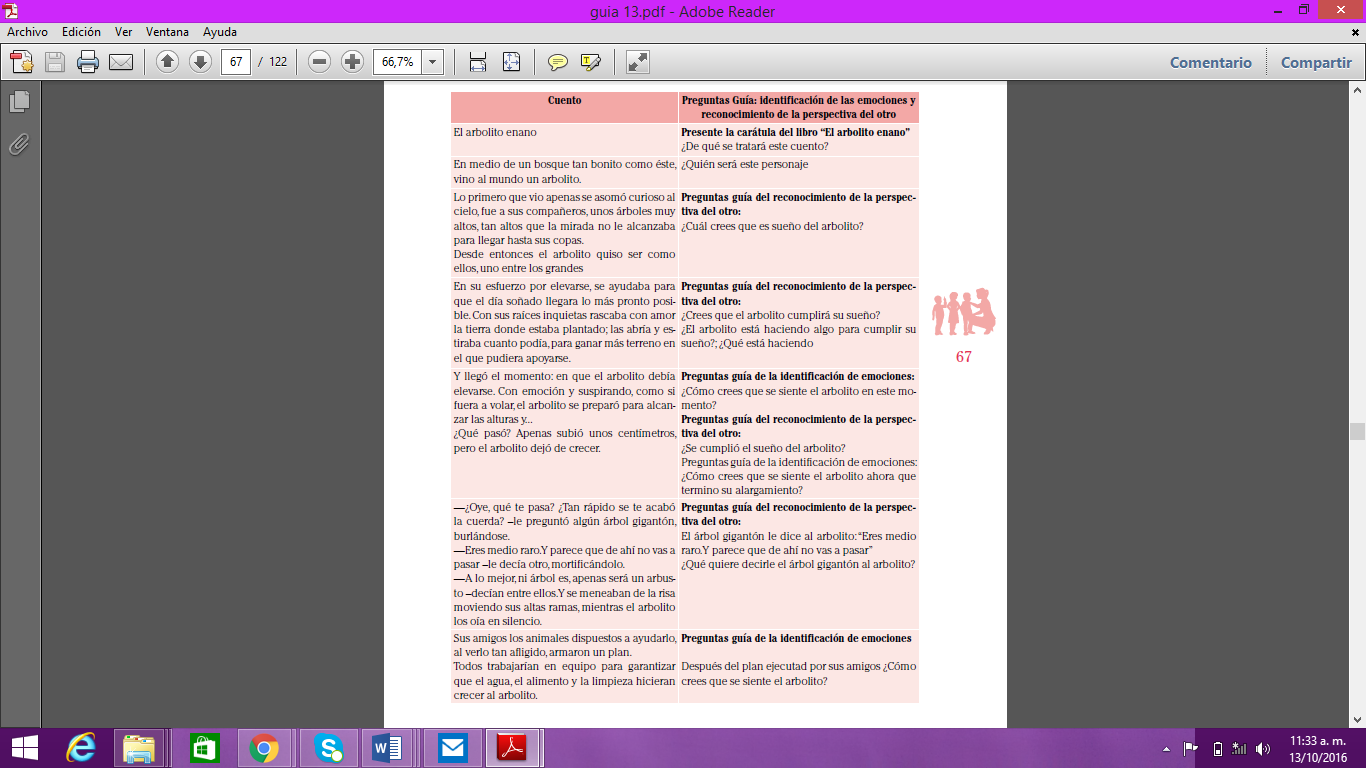 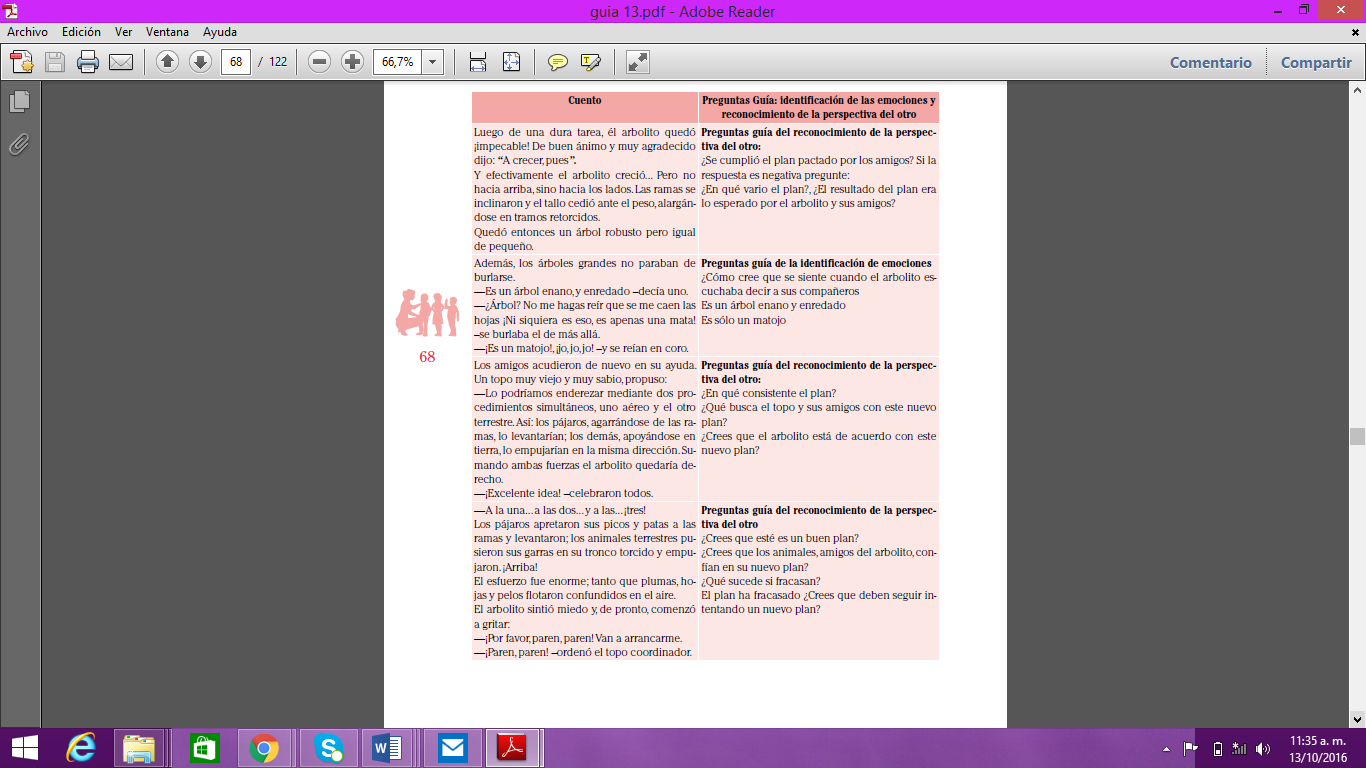 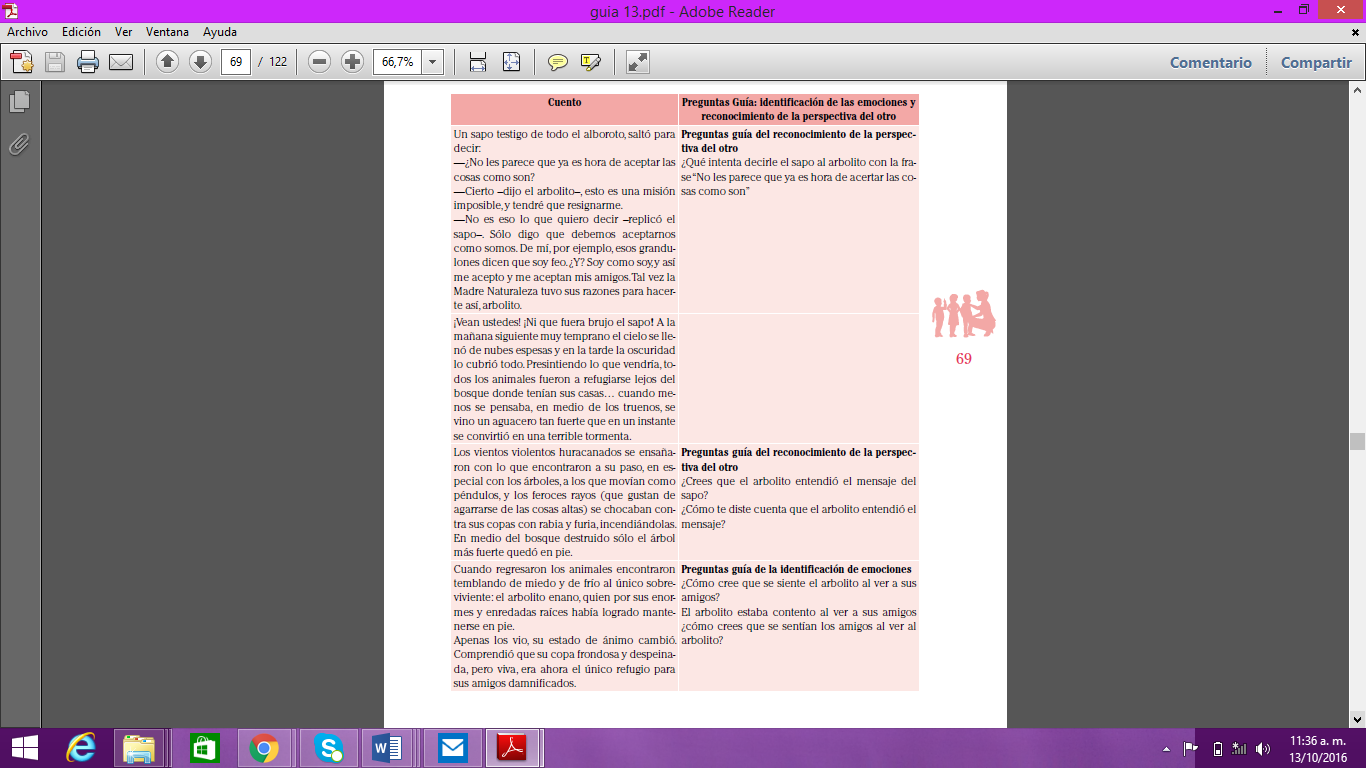 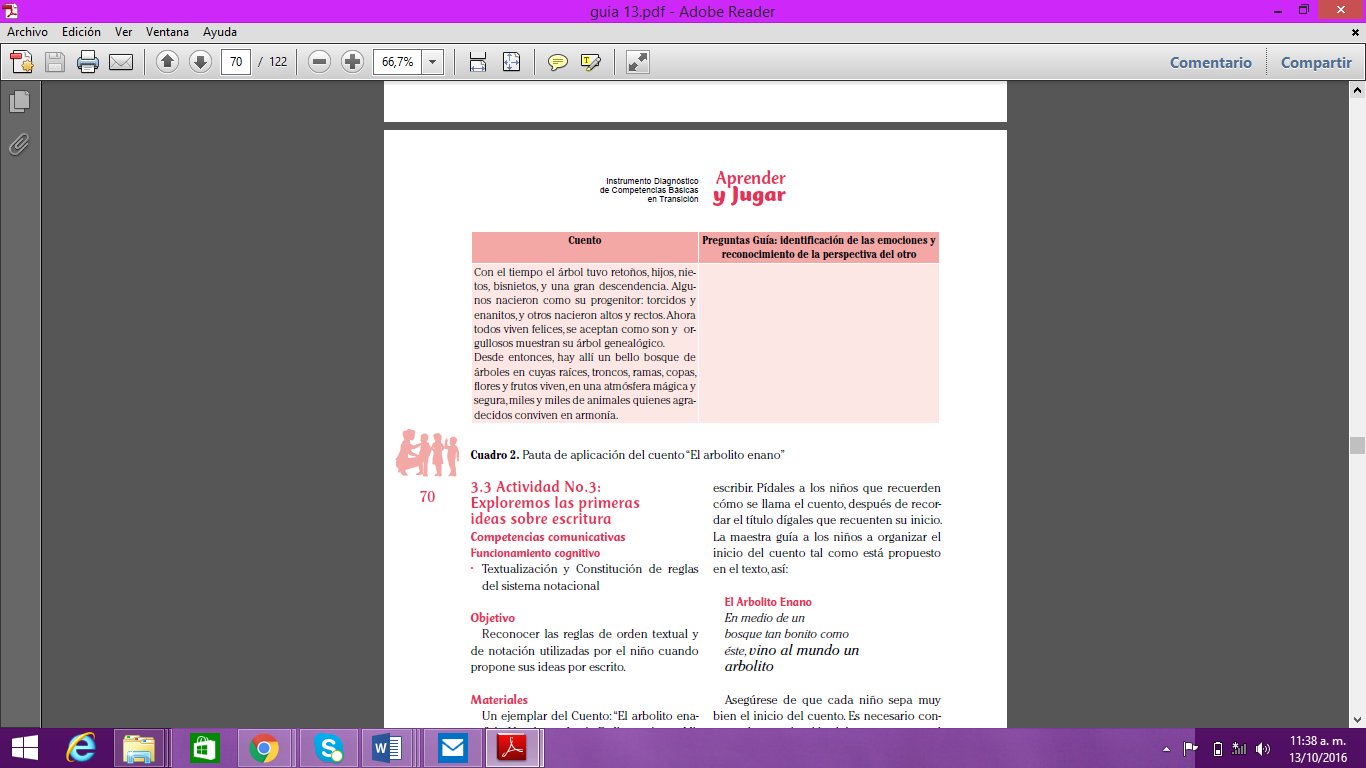 Actividad No.3: Exploremos las primeras ideas sobre escrituraCompetencias comunicativasFuncionamiento cognitivoTextualización y Constitución de reglas del sistema notacionalObjetivoReconocer las reglas de orden textual y de notación utilizadas por el niño cuando propone sus ideas por escrito.MaterialesUn ejemplar del Cuento: “El arbolito enano” de Humberto Jarrín B., Ilustraciones Michi Peláez.Procedimiento:Después de haber realizado con los niños las actividades de lectura del cuento “El arbolito enano”, coménteles que ahora van a escribir. Pídales a los niños que recuerden cómo se llama el cuento, después de recordar el título dígales que recuenten su inicio. La maestra guía a los niños a organizar el inicio del cuento tal como está propuesto en el texto, así:El Arbolito EnanoEn medio de un bosque tan bonito como éste, vino al mundo un arbolitoAsegúrese de que cada niño sepa muy bien el inicio del cuento. Es necesario conservar la organización del texto para que el niño reconozca la silueta, la secuencia de la narración y la manera en que se va estructurando la historia.El InstrumentoLuego, pídales a los niños que le dicten el inicio del cuento tal como está en el texto y que usted lo escribirá en el tablero. Escriba el título, después el primer enunciado: “En medio de un bosque tan bonito como éste, vino al mundo un arbolito” conservando la silueta del texto.Cuando haya terminado de escribir lea lo que los niños le dictaron. Haga que los niños señalen de donde a dónde va el título mientras usted lo lee, haga lo mismo con cada uno de los enunciados. Finalmente borre el tablero.Organícelos en sus respectivos puestos para realizar la escritura. Entréguele a cada niño una hoja y un lápiz para hacer su escrito.Algunos niños dirán que no saben escribir y quizá se vean asustados. Tranquilícelos, asegúreles que se trata de escribir como cada uno piense que se escribe.Después dé la siguiente consigna: “ahora cada uno va a escribir el inicio del cuento, tal como ha sido escrito en el tablero”. Como se trata de explorar las ideas con las que el niño llega a la escuela sobre la escritura, no es necesario que la maestra le ayude a escribir el texto al niño.Actividad No. 4: Juegos de reglas de la comunidadCompetencia ciudadanaFuncionamiento cognitivoManejo de reglasObjetivoIdentificar los sistemas regulativos de los niños en las interacciones lúdicas.MaterialesJuegos de reglas de la comunidad.Procedimiento1.	Seleccione entre los juegos conocidos por los niños de su salón, un juego de reglas en el que puedan competir por lo menos 8 niños. Es importante seleccionar un juego de reglas para competir, es decir, en el cual se pueda determinar quién gana o pierde. Además en esta modalidad de juegos el sistema regulativo es un aspecto central en la actividad lúdica.2.	Identifique, conjuntamente con los niños, las reglas del juego: las condiciones para ganar o perder en el juego, el número de participantes en cada bando, el tiempo de juego, el espacio para jugar, las condiciones que restringen la participación. Recuerde, debe elegir un juego que sea conocido por los niños y no sea necesario enseñarlo.3.	Invite a los niños a participar en el juego.4.	Registre si cada niño cumple o no cumple las reglas, si se negocian las condiciones de juego, si se acepta el triunfo y la pérdida como condiciones necesarias en la competencia.5.	Reúna a los niños y pregunte: ¿Cómo se triunfa en el juego?, ¿Cómo se pierde en el juego? ¿Cuáles son las reglas del juego?¿Cómo se incumplen las reglas? ¿Qué pasa cuando se incumplen las reglas?6.	Culmine con una frase que restituya el carácter lúdico de la actividad. Por ejemplo: “ganador o derrotado lo lindo es haber jugado”Actividad No. 5: Vamos a abrir un nuevo ZoológicoEsta actividad tiene dos momentos:Momento 1: Competencia científicaFuncionamiento MentalClasificaciónObjetivoPromover el uso de criterios para organizar objetos, estrategias de inclusión, exclusión y uso de la información basada en la hipótesis y la inferencia.Materiales50 láminas de animales familiares y no familiares para el niño, entre los que se encuentran:Pingüino, Foca, Morsa, Ballena, Camello, Dromedario, Cobra, Alacrán, Vaca, Gato, Perro, Conejo, Ratón, Chigüiro, Papagayo, Loro, Mico, Serpiente, Araña, Pájaro, Rana, Búho, Avestruz, Tortuga, Tigre, Cocodrilo, León, Elefante, Jirafa.Procedimiento1.	Pida a los niños formar un semicírculo en el piso o en una mesa de trabajo, de manera que usted pueda ubicarse en un lugar donde logre observar todo el grupo mientras se realiza la actividad. Igualmente, es recomendable que los niños puedan observarse entre sí, con el fin de permitir que compartan sus conocimientos y así propiciar la interacción.2.	Ponga las láminas de animales sobre la mesa, de manera que puedan verse y proponga la siguiente consigna: “Entre todo el grupo hemos reunido una cantidad de animales, y queremos crear un zoológico.Imagínense que todos los animales van a hacer parte de nuestro zoológico, pero lo primero que tenemos que hacer es ponerlos en sus jaulas. Ustedes que son los cuidadores tienen que ayudar a organizarlos. Cada uno de ustedes se encarga de un corral y decide cuáles animales va a poner dentro de él”.3.	Registre todos los criterios que los niños usaron (si no está seguro de cuál es, puede preguntarles pero asegúrese de usar las mismas palabras que ellos utilizan para explicar por qué determinados animales agrupados reciben el nombre o la clase que él les da. El sentido de esta actividad es que usted constate, no que “corrija”, los criterios que a los niños se les ocurren, porque la clasificación consiste precisamente en crear criterios o conceptos para reunir objetos en una misma colección.4.	Luego de escuchar las descripciones de los niños, establezca una conversación en la que haga que los niños expresen cuáles fueron las propiedades de los animales que les permitieron elegir los criterios.5.	Para conocer si los criterios que usan son flexibles, puede preguntar si un objeto que ellos ubicaron en una colección, puede pertenecer también a otra. Cuando los niños trabajan en grupo y organizan colecciones entre ellos, es todavía más fácil darse cuenta del tipo de criterios utilizados, si hubo criterios construidos a partir de conocimientos previos de los niños, si inventaron algún nombre o clase que usted desconocía; porque entre ellos discuten si lo que hacen es válido o adecuado o no lo es. Observe muy bien las discusiones entre ellos, y anímelos a discutir y argumentar.6.	Si quiere saber si ellos usan criterios nominales (por ejemplo dar definiciones genéricas de un objeto) o funcionales (por ejemplo clasificar objetos por su uso o función), usted debe generar preguntas para que ellos piensen en qué puede ser ubicado o clasificado un objeto, dependiendo del criterio que esté utilizando. Puede hacer preguntas como: ¿qué tienen estos animales para poder vivir juntos? ¿Qué te hace pensar que estos animales pueden quedarse en el mismo corral?, o señalando láminas específicas: ¿Crees que este animal puede vivir en el mismo corral con este otro? ¿Qué pasaría si ponemos estos dos juntos?, etc. Recuerde que los niños pueden cambiar sus decisiones si ellos quieren, pero por ningún motivo induzca los cambios.Momento 2: Competencia MatemáticaFuncionamientos MentalesCuantificación y principios de conteoComunicación de cantidades con notaciones numéricasObjetivoIdentificar los principios de conteo que subyacen a la actividad de conteo del niño.Identificar el tipo de notaciones que el niño usa para totalizar el número de objetos en una colecciónMateriales50 láminas de animales pertenecientes a varios contextos20 tarjetas en cartulina o papel de 15x10 cm aprox. en blanco o vacíasLápiz para escribirProcedimientoUsando las colecciones que generaron los niños en el momento 1, organice todas las colecciones en el rango de 1 a 9. Por ejemplo, puede presentar colecciones con3, 6, 7 y 8 animales, tenga en cuenta que si los niños en el momento 1 generaron colecciones mayores a 9 usted debe reducir el número de láminas por cada colección.Una vez organizadas las colecciones, narre la siguiente historia:1.	“Este es el zoológico ‘Animalía’ y todos estos son animales del zoológico. Se acuerdan que ustedes me ayudaron a organizar los animales en estos corrales, pero no sabemos cuántos animales quedaron en cada corral. Ustedes van a ser los cuidadores del zoológico y me van a ayudar a saber cuántos animales hay en cada corral. Además, en las tarjetas que le voy a entregar a cada uno, me van a ayudar escribiendo cuántos animales hay en los corrales que les pregunte. Así, organizamos el zoológico entre todos y los animales no se volverán a perder.¿Qué les parece? ¿Me ayudan a saber cuántos animales hay en cada corral?”.2.	Espere a que los niños contesten y entregue 5 tarjetas en blanco a cada uno para que escriban. Posteriormente pregunte:“¿Cuántos animales hay en este corral?”. Señale una de las colecciones que haya sobre la mesa o sobre el piso, espere a que cuenten y vuelva a preguntar, para ver si tienen el cardinal:“¿Entonces cuántos animales hay en este corral?”Después que los niños den la respuesta, diga: “Escriban ese número en la tarjeta en blanco”.Espere a que los niños hagan sus propias notaciones y repita con otra colección de diferente tamaño: “¿Y cuántos animales hay en este corral?”.Señale otra colección, espere a que cuenten y pregunte para ver el cardinal: “¿Entonces cuántos animales hay en este corral?”Luego diga: “Escriban ese número en la tarjeta en blanco”. Y así en adelante haga las mismas preguntas con todas las colecciones3.	Es necesario hacer énfasis que cada niño no debe pasar por todo el conjunto de preguntas propuestas en el protocolo de la tarea. En el funcionamientos cognitivoCuantificación y Principios de Conteo cada niño puede responder una sola pregunta en el rango numérico de 1 a 9, si un niño ante una colección de 7 láminas responde las siguientes preguntas: “¿Cuántos animales hay en este corral?” y “¿Entonces cuántos animales hay en este corral?”, y usted logra identificar en qué descriptor se encuentra el desempeño del niño, no es necesario que a este niño en particular le siga realizando preguntas sobre este rango numérico.4.	Igualmente observe la manera como han escrito los niños las notaciones numéricas, observe las notaciones en el rango de 1-9.5.	Sólo si el niño domina el rango de 1-9, es decir alcanza el descriptor D en el funcionamiento cognitivo Cuantificación y principios de conteo o en el funcionamiento cognitivo Comunicación de cantidades con notaciones numéricas, intente explorar el rango siguiente 11-19 objetos.En este caso si sus colecciones son muy pequeñas, aumente el número de animales en cada corral o reúna dos o tres colecciones en un solo corral y pídales que vuelvan a contar y a escribir.Actividad No. 6: El zoológico “Animalía” ya está cuerdoCompetencia MatemáticaFuncionamiento MentalEstablecimiento de relaciones de ordenResolución de problemas aditivosObjetivoIdentificar el uso que el niño hace de las relaciones de orden y su habilidad para resolver problemas aditivos.Materiales50 láminas de animales, que corresponden a diferentes contextos, así:NIEVE: Pingüino, Morsa, Oso polar, Lobo… Mar: Ballena, Pulpo, Delfín, Peces, Foca…Finca: Vaca, Caballo, Gallina, Pato, Gato, Perro, Conejo, Cerdo, Loro…Selva: Mico, Serpiente, Avestruz, Tigre, Cocodrilo, León, Elefante, Jirafa, Rinoceronte, Búho, Leopardo, Cebra…4 corrales incluidos en el instrumento. Nota: en el caso que el instrumento no incluya las jaulas estas pueden reemplazarse con piezas de cartulina de 25x30 cm. aprox. que podrían tener líneas de color negro que simulan las jaulas que ocultan los animales de las colecciones. La cartulina puede ser reemplazada por 4 paños de tela u hojas de papel bond. Cualquiera que sea el material seleccionado, puede pintar las líneas propuestas para ambientarlo.Procedimiento1.	Pida a los niños formar un semicírculo en el piso o en una mesa de trabajo, de manera que usted pueda ubicarse en un lugar donde logre observar todo el grupo mientras se realiza la actividad. Igualmente, es recomendable que los niños puedan observarse entre sí, con el fin de permitir que compartan sus conocimientos y así propiciar la interacción.2.	Ubique sobre la mesa o sobre el piso, algunos animales y organícelos en cuatro (4) colecciones de diferente tamaño que van a representar las jaulas del zoológico. Cerciórese que el lugar que usted escoge sea visible para todo el grupo. Las colecciones pueden ser algunas de las que usted trabajó en la actividad 5 “vamos a abrir un nuevo zoológico” o se pueden agrupar de la siguiente manera: Nieve: 4 láminas Finca: 5 láminas Mar: 3 láminas Selva: 7 láminas3.	Narre a los niños la siguiente historia:“Este es el zoológico ‘Animalía’, ¿lo recuerdan? ¿Recuerdan que ordenamos el zoológico? Pues estos son los animales que están en el zoológico. Como sólo hay cuatro corrales los hemos organizado de acuerdo al lugar donde viven:En un corral se van a guardar los animales de la selva (señalarlos y si se quiere se pueden recordar los nombres de los animales).En otro corral los animales que viven en la nieve (señalar y decir nombres),En otro corral los animales que viven en el mar (señalar y decir nombres),Y en el otro corral los animales que pueden vivir en una finca (señalar y decir nombres).Como ustedes son los encargados de cuidar los animales, tienen que ayudar a guardarlos en sus corrales, saber cuántos hay, y ver que estén completos para dar información sobre ellos a los visitantes del zoológico.4.	Cubra delante de los niños cada grupo de animales con el corral o con el material que simula ser un corral, de tal manera que todas las láminas queden ocultas a los ojos de los niños.a)	Preguntas de comparación5.	Con todas las láminas cubiertas, haga a los niños las siguientes preguntas:“Si en el corral de la nieve hay cuatro animales y en el corral de la finca hay cinco, ¿dónde hay más animales: en el de la nieve o en el de la finca?”“Si en el corral de la nieve hay cuatro animales y en el corral de la selva hay siete, ¿dónde hay más animales: en el de la nieve o en el de la selva?”“Si en el corral de la selva hay siete animales y en el corral de la finca hay cinco, ¿dónde hay más animales: en el de la selva o en el de la finca?”“Si en el corral del mar hay tres animales y en el de la selva hay siete, ¿dónde hay más animales: en el del mar o en el de la selva?”“Si en el corral de la finca hay cinco animales y en el de la selva hay siete, ¿dónde hay más animales: en el de la finca o en el de la selva?”Haga las preguntas necesarias de comparación de números hasta que todos los niños hayan respondido y registre en las rejillas sus desempeños en el funcionamientoEstablecimiento de Relaciones de Orden. Es necesario hacer énfasis en que cada niño no debe pasar por todo el conjunto de preguntas propuestas anteriormente.En el funcionamiento cognitivoEstablecimiento de Relaciones de Orden, cada niño puede responder una sola pregunta y si usted logra identificar en qué descriptor se encuentra el desempeño del niño, no es necesario que a este niño en particular le siga realizando preguntas de este rango numérico.6.	Sólo si los niños no responden a las preguntas de comparación con los animales ocultos escritas en el punto a), baje el nivel de complejidad, así:Pida a los niños que cuenten en sus dedos las cantidades de las colecciones de animales a comparar, pero sin destaparlas.Ej.: Muéstrame tres en tus dedos, ahora muéstrame cinco en tus dedos; ahora dime, ¿en dónde hay más?Si aun contando en los dedos, los niños no responden, permita que destapen las láminas de los animales y haga las siguientes preguntas con las colecciones visibles para estos niños (Deje que utilicen los procedimientos que quieran para responder, por ejemplo mirar, señalar, contar señalando o contar en los dedos y usted también puede sugerirle que cuente si el niño no lo hace por sí mismo):“¿Dónde hay más animales, en la j de la selva o en la del mar?”“¿Dónde hay más animales en el corral de la nieve o en el del mar?”“¿Dónde hay más animales, en el corral de la finca o en el de la selva?”7.	Sólo si los niños responden correctamente a todas las preguntas de comparación con los animales ocultos escritas en el punto a), suba el nivel de complejidad, haciendo entonces las siguientes preguntas de relaciones de orden con números mayores (recuerde que es sólo a los niños que lograron hacer comparaciones en un rango numérico de una cifra). Para ello aumente el número de los animales de algunas colecciones. Por ejemplo, diga a todos los niños:“Han llegado algunos animales nuevos al zoológico y ustedes tienen que guardarlos en sus propios corrales. Recuerden que no pueden juntar los animales de la selva con los de la nieve, ni con los del mar, ni con los de la finca”.La configuración de animales debe haber quedado así:Nieve 4 Finca: 11Mar: 5 Selva: 12Pregúnteles después:“Si en el corral del mar hay cinco animales y en el corral de la finca hay once¿Dónde hay más animales, en el del mar o en el de la finca?”“Si en el corral de la selva hay doce animales y en el corral de la finca hay once¿Dónde hay más animales, en el de la selva o en el de la finca?”“Si en el corral de la nieve hay cuatro animales y en el corral de la finca hay once¿Dónde hay más animales, en la del mar o en la de la finca?”Escriba en la rejilla el rango numérico que los niños dominan, es decir, escriban 1 (si dominan números de una cifra) o escriban 2 (si dominan números de dos cifras).8.	Proponga ahora las preguntas de suma con las colecciones ocultas debajo de los corrales. Proponga una configuración de los animales en los corrales respetando las categorías usadas en los puntos anteriores, pero tenga en cuenta que la suma de dos colecciones cualquiera no sobrepase el rango de 1 a 9. Por ejemplo, use las siguientes colecciones:Nieve: 4 Finca: 5Mar: 3 Selva: 2b)	Preguntas de suma“Si en el corral de la nieve hay cuatro animales y en el corral de la finca hay cinco¿Cuántos animales habrían en total?” -“Si en el corral de la selva hay dos animales y en el corral de la finca hay cinco ¿Cuántos animales habrían en total?” -“Si en el corral del mar hay tres animales y en el corral de la selva hay dos ¿Cuántos animales habrían en total?” -“Si en el corral del mar hay tres animales y en el corral de la finca hay cinco ¿Cuántos animales habrían en total?” -“Si en el corral de la nieve hay cuatro animales y en el corral del mar hay tres -¿Cuántos animales habrían en total?” -“Si en el corral de la nieve hay cuatro animales y en el corral de la selva hay dos ¿Cuántos animales habrían en total?”9.	Sólo si los niños no responden a las preguntas de suma con los animales ocultos escritas en el punto b), baje el nivel de complejidad una vez termine cada pregunta, así:Pida a los niños que cuenten en sus dedos las cantidades de las colecciones a sumar, pero todavía no las destape. Intente que los niños generen sumas en los dedos.Si aun contando en los dedos, los niños no responden, baje aún más el nivel de complejidad diciéndoles que pueden sacar los animales de los corrales para sumarlos.Destape entonces las colecciones y haga las siguientes preguntas con las colecciones visibles para estos niños (deje que utilicen los procedimientos que quieran para responder, por ejemplo mirar, señalar, contar señalando o contando en los dedos y usted también puede sugerirles que cuenten si los niños no lo hacen por sí mismos):“Aquí están los animales de la nieve (señale) y aquí están los animales del mar (señale). ¿Cuántos animales hay en total? o ¿Cuántos animales hay por todos?”“Aquí están los animales de la finca (señale) y aquí están los animales del mar (señale). ¿Cuántos animales hay en total? o ¿Cuántos animales hay por todos?”“Aquí están los animales de la nieve (señale) y aquí están los animales de la selva (señale). ¿Cuántos animales hay en total? o ¿Cuántos animales hay por todos?”“Aquí están los animales de la finca (señale) y aquí están los animales de la selva (señale). ¿Cuántos animales hay en total? o ¿Cuántos animales hay por todos?”“Aquí están los animales de la selva (señale) y aquí están los animales del mar (señale). ¿Cuántos animales hay en total? o ¿Cuántos animales hay por todos?”10.	 Sólo si los niños responden correctamente a todas las preguntas de suma con los animales ocultos escritas en el puntob), suba el nivel de complejidad cambiando la configuración e introduciendo animales en las jaulas. Haga entonces las siguientes preguntas de sumas con números mayores (recuerde que es solo a los niños que lograron hacer sumas en un rango numérico menor de 1 cifra):Nieve: 4 Finca: 11Mar: 5 Selva: 12“Si en el corral de la selva hay doce animales y en el corral de la nieve hay cuatro¿Cuántos animales habrían en total?”“Si en el corral de la selva hay doce animales y en el corral de la finca hay once¿Cuántos animales habrían en total?”“Si en el corral del mar hay cinco animales y en el corral de la selva hay doce¿Cuántos animales habrían en total?”“Si en el corral del mar hay cinco animales y en el corral de la finca hay once¿Cuántos animales habrían en total?”“Si en el corral de la nieve hay cuatro animales y en el corral de la finca hay once¿Cuántos animales habrían en total?”Actividad No. 7: ¿Quién fue?Competencia científicaFuncionamiento MentalFormulación de hipótesisObjetivoIdentificar el uso de la formulación de hipótesis en el establecimiento de relaciones causales.MaterialesDos láminas ilustradas. En la lámina uno, denominada “situación inicial de la lámpara” (marcada por atrás de la lámina), se presentan siete personajes en una habitación.En la lámina dos, denominada “situación de la lámpara rota”, se presenta una situación con cuatro elementos relevantes: un suceso crítico (lámpara rota), un evento desencadenante (una mujer abre la puerta), señalamiento entre personajes que pueden romper la lámpara (un bebé, una tortuga, un perro y un niño) y dos personajes que no pueden romper la lámpara (un pájaro enjaulado y un pez en una pecera).ProcedimientoEsta actividad tiene dos momentos.Momento 1: introducciónAgrupe a los niños alrededor de una mesa y diga que les va contar una historia, mientras la cuenta coloque sobre la mesa la lámina uno (“situación inicial de la lámpara”) de tal manera que todos los niños la puedan observar. Cuente la historia de la siguiente manera: “la señora María tenía una casa muy pequeña, en donde vivía con sus dos hijos y varios animales: una tortuga, un perro, un pez y un pájaro. La señora María estaba en casa todo el día cuidando a sus hijos y a todas sus mascotas, pero una vez tuvo que salir muy temprano de su casa para visitar a un amigo. Antes de salir les dijo a todos: “quiero que se porten muy bien mientras regreso”, luego la señora María salió de la casa.”En este punto de la historia interrumpa la lectura y pregunte a los niños lo siguiente:“¿Cuántos hijos tenía la señora María?”“¿Cuáles mascotas tenía en su casa?”“¿Qué les dijo a todos antes de salir?”Clarifique las respuestas de los niños.Cuando esté segura que los niños han comprendido la historia pase al siguiente momento.Recuerde mantener la lámina de la “situación inicial de la lámpara” extendida sobre la mesa.Momento 2: generación de hipótesisDiga a los niños que va a continuar con la historia, hágalo de la siguiente manera:“cuando la señora María volvió de visitar a su amigo abrió la puerta y encontró algo que la sorprendió mucho“. Una vez dicho esto, ponga sobre la mesa la lámina 2 con “la situación de la lámpara rota” (al lado de la lámina 1) y diga:“Miren. Esto fue lo que pasó en la casa”.Cuando los niños estén observando, pregúnteles lo siguiente:“¿Qué pasó aquí?” Asegúrese que todos los niños identifiquen el suceso crítico (la lámpara rota) y luego pregunte lo siguiente:“¿Quién pudo romper la lámpara? Cuando hayan respondido pregúnteles lo siguiente:“¿Creen que el pez y el pájaro pudieron romper la lámpara?”Trate de obtener una respuesta por parte de todos los niños y solicite en todo momento que expliquen sus hipótesis. Recuerde que los niños pueden generar diferentes tipos de hipótesis dependiendo de la evidencia que identifiquen en la lámina.Actividad No. 8: La búsqueda de la cámaraCompetencia científicaFuncionamiento cognitivoInferenciaObjetivoObservar cómo infieren los niños y el tipo de inferencias que utilizan para resolver un problema sencillo.MaterialesUna bolsa de tela (o de un material que no suene cuando se manipula).Una cámara fotográfica de juguete.Cuatro láminas con dibujos de objetos o lugares típicos y reconocibles que se encuentren en la escuela.ProcedimientoMomento 1: planificación del recorridoPrevea un recorrido, con siete estaciones o paradas, dentro del salón de clases ó en un lugar de la escuela donde usted pueda observar fácilmente todas las estaciones. Antes de iniciar la actividad, dibuje en el tablero un mapa del recorrido, en donde se observen claramente siete estaciones mediante dibujos que representen cada estación (recuerde que debe identificar previamente las estaciones de tal manera que sean fácilmente reconocibles por los niños). En el gráfico8 se presenta el ejemplo del mapa de un patio imaginario, en donde se enumeran las estaciones.Asegúrese que la última parada del recorrido sea el salón de clase. Después de realizar el mapa, agrupe a los niños y presénteles la siguiente consigna: “Vamos a ir de paseo por la escuela, y vamos a observar muchas cosas. Algunas veces vamos a caminar y otras veces nos vamos a detener. Cuando nos detengamos vamos a realizar distintas actividades: unas veces vamos a jugar a la ronda, otras veces vamos a tomar fotografías a los objetos o lugares que nos gusten con esta cámara que llevaré dentro de esta bolsa (muestre la cámara), también vamos a observar algunos sitios sin tomar fotos, o de pronto nos sentarnos a descansar”. Una vez los niños hayan entendido la consigna, dígales que en el tablero están los lugares a donde van a ir. Enumérelos uno a uno: “primero vamos a… y luego a…” Para evitar que los niños aprendan en dónde va a esconder la cámara, es necesario que planifique recorridos diferentes. Por ejemplo, en el primero usted debe tomar fotografías en las paradas 1, 2 y 3. En el segundo recorrido, usted puede tomar fotografías en las paradas 1, 3 y 4, de esta manera se pueden considerar diferentes recorridos.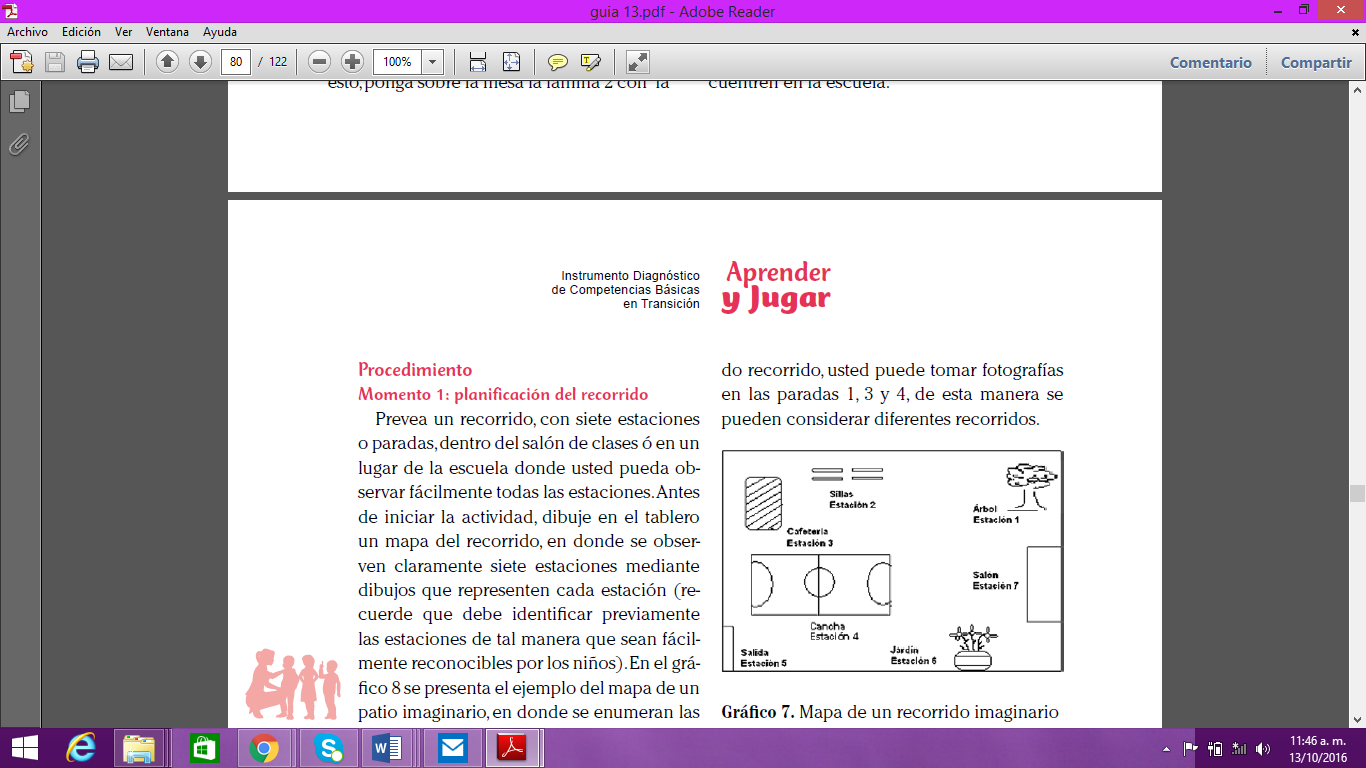 Gráfico 7. Mapa de un recorrido imaginarioA continuación se especifica el primer tipo de recorrido, tomando como ejemplo el recorrido especificado en el gráfico 8.Momento 2: inicio del recorrido (paradas 1 a 3)En cada una de las tres primeras estaciones del recorrido; es decir, el árbol, las sillas y la cafetería, debe tomar fotografías (prepare las láminas que va a utilizar previamente).Empiece el recorrido con los niños y realícelo de la siguiente manera:En la partida muestre a los niños que la cámara queda guardada en la bolsa y diga:“Durante el paseo yo voy a sacar la cámara en algunas partes para tomar fotos”.Empiece a caminar y deténgase en el árbol (primera parada), diga a los niños que le va a tomar una fotografía, simule que toma la foto y luego muestre el dibujo de la tarjeta como si fuera la foto que tomó.Repita el mismo procedimiento en las paradas dos (sillas) y tres (cafetería). Llame siempre la atención de los niños sobre los objetos que está fotografiando.Momento 3: continuación del recorrido (paradas 4 a 6)En la cancha (parada cuatro), la salida (parada cinco) y el jardín del patio (parada seis), deténgase para hacer distintas actividades con los niños, por ejemplo, un canto o una ronda corta, pero sin tomar fotografías. No mencione la cámara. Cuando empiece a caminar hacia la parada cuatro, saque la cámara y guárdela en algún otro sitio sin que los niños se den cuenta.Cuando llegue a la cancha (parada cuatro), realice la actividad que usted tenía prevista (procure que sea una actividad corta). Recuerde que aquí no debe tomar fotos. Repita este procedimiento en las paradas cinco y seis.Momento 4: fin del recorrido (parada 7)Cuando esté en el salón de clases (parada siete), diga a todos los niños que se organicen para tomarles una foto, luego meta la mano a la bolsa y muestre sorpresa porque la cámara no está. Ejecute las conductas habituales que una persona realiza cuando ha perdido algo y lo está buscando. Cuando esté seguro que tiene toda la atención de los niños, entonces pregunte en voz alta:¿Dónde se pudo perder la cámara?...Cuando formule la pregunta dirija la atención de los niños hacia el mapa dibujado en el tablero. Procure que los niños mencionen o señalen el lugar en este mapa. No permita la salida de los niños hasta que hayan hecho la inferencia sobre el mapa. Luego, si los niños quieren ir a buscar la cámara, puede permitírselos, dado que el lugar donde ellos busquen también es una fuente de información para usted.Registre las respuestas de los niños, así como cualquier conducta que a usted le parezca relacionada con la pregunta que usted hizo (miradas, gestos, acciones específicas), y registre también el ó los lugares donde los niños van a buscar la cámara.Una vez haya ubicado a todos los niños en los descriptores correspondientes, finalice la actividad de la siguiente manera: diga a los niños que va a buscar mejor la cámara, simule estar buscándola nuevamente en la bolsa de tela en donde estaba originalmente y en los bolsillos de su ropa, luego saque la cámara del lugar en donde estaba escondida y muéstresela a todos los niños. Simule haber olvidado que la había guardado en un lugar diferente a la bolsa de tela.Dado que se trata de encontrar un sitio que los niños no conocen, ellos deberán hacer inferencias a partir de lo que ya saben o conocen. Por ejemplo, saben dónde se uso la cámara y dónde no. Como algunos niños pueden haber olvidado dónde se usó la cámara, usted les puede mostrar los dibujos con los objetos que se fotografiaron.Ellos pueden usar esa información de muchas maneras: algunos van a fijarse sólo en las fotos, otros van a querer buscar desde el comienzo del recorrido, otros van a concentrar la búsqueda sólo en la parada tres (que fue la última donde se hizo una foto), otros van a buscar entre la cuarta parada y la séptima Habrá muchas conductas que observar, y muchas explicaciones que ellos darán.Usted debe estar atenta a todo lo que pase durante la búsqueda, porque ese es el momento para capturar la manera como los niños están usando las inferencias. Los desempeños descritos en la fundamentación de este funcionamiento cognitivo (la inferencia), le pueden servir de fuente para formularse preguntas y entender las acciones que los niños despliegan ante esta actividad.A manera de resumen, el gráfico 8 muestra los elementos contenidos en la prueba, así:Para cada competencia, los funcionamientos cognitivos correspondientes, así como los nombres de las actividades o contextos de actuación, que le plantean al niño situaciones, tareas y problemas que le exige habilidades cognitivas y sociales específicas.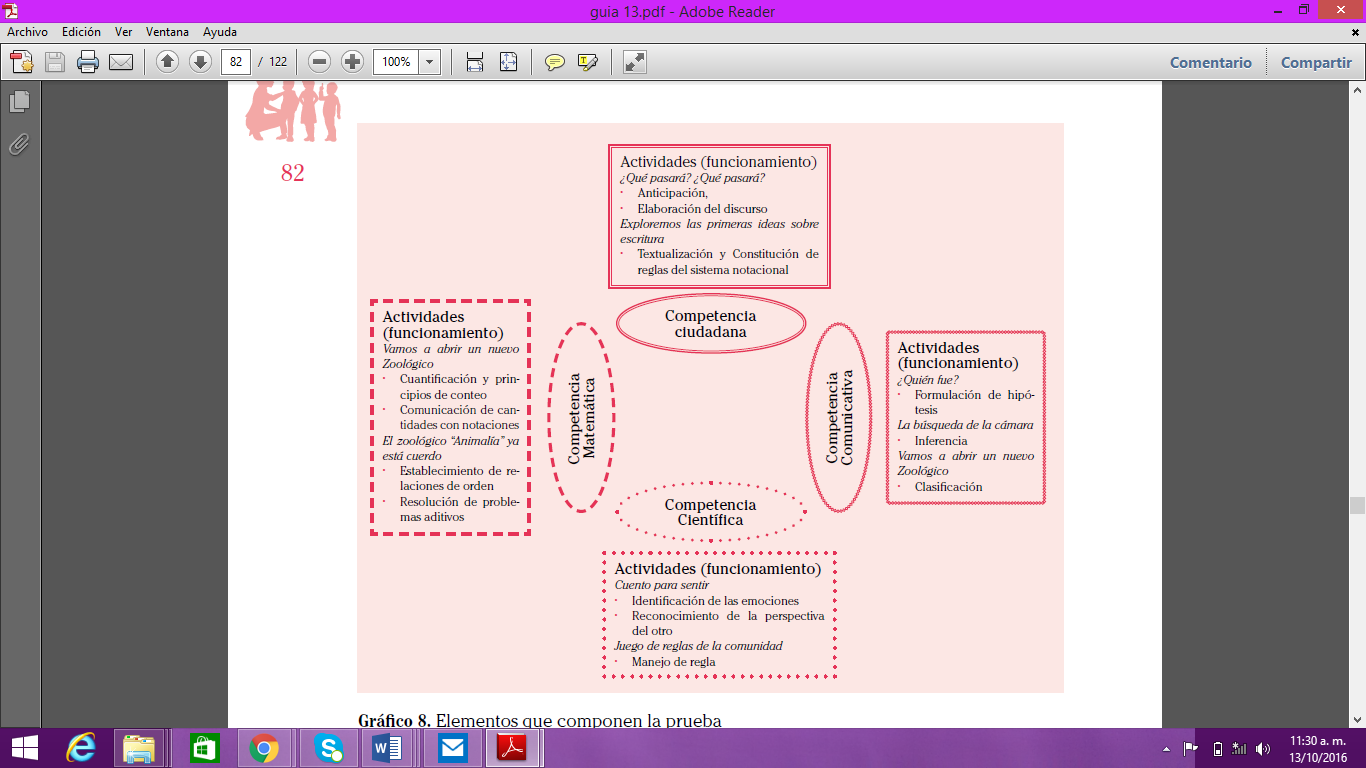 Gráfico 8. Elementos que componen la prueba.11. MALLA CURRICULAR NOTA ACLARATORIA: Los procesos de aprendizaje y formación, son continuos y permanentes; Partiendo del principio de transversalización que se establece en el grado de transición,  este  plan presenta DBA específicos en cada proyecto lúdico-pedagógico y periodo de la malla curricular. No obstante, en la práctica, puede surgir la necesidad de retomar  algunos DBA en los diferentes  periodos, con el fin de fortalecer los aprendizajes y competencias, teniendo en cuenta las características y dinámicas del grupo. Dado el caso de presentarse esto, debe consignarse en el diario de campo y la planeación.12.	METODOLOGÍA Y ESTRATÉGIAS DEL GRADOLa metodología a desarrollar será por medio de proyectos lúdico- pedagógicos, que requieren de la cooperación entre pares para explorar el medio y vivir de las experiencias de comprender  y significar el mundo, lo cual implica la integración de las dimensiones del desarrollo infantil.En el desarrollo de las actividades serán tomadas en cuenta las experiencias y vivencias que los niños y niñas tengan  de sí mismo  y el mundo que lo rodea.Momentos de la clase:La clase, que bien puede ser dentro de la institución educativa o en otro escenario del barrio o de la ciudad, se lleva a cabo a partir de tres momentos que si bien no obedecen necesariamente a horarios estrictos que delimiten las actividades, sí se precisa de una organización que oriente las mismas, para conservar el sentido educativo y formativo que las caracteriza. Estos momentos son: Antes: se consideran actividades de juego y literatura. Articular ambas dispone a los niños y las niñas, desde la vigorización corporal que detona el juego, a entrar en el mundo maravilloso de los cuentos, las leyendas, los mitos y la tradición oral, entre otros. Juego y literatura anticipan los saberes y experiencias que harán parte de la jornada escolar. Durante: la exploración del medio hará posible que los niños y las niñas desplieguen los saberes, las habilidades y las destrezas que en el primer momento (antes) se movilizaron, con el fin de cuestionar, criticar, dudar, asombrarse, explicar y buscar, entre otros, gracias al ámbito de investigación que se esté trabajando en el marco del proyecto lúdico – pedagógico.Después: el arte como constelación de saberes y emociones. Entendido así, permitirá desarrollar experiencias que los niños han logrado a través de un trabajo colaborativo y cooperativo, en donde los lenguajes expresivos son esenciales.                                                                                                                                                                    Estrategias:Organizadores previos: le dan un orden a las nociones, conceptos o procedimientos de manera que los niños se ubican frente a los mismos y se disponen con sus habilidades. Esta estrategia admite el uso del computador.Representaciones gráficas: se recrean con el uso de las TIC. Estas incluyen los mapas mentales: marcan caminos y atajos para evocar palabras, nociones, objetos e imágenes, entre otros, con ellos el maestro precisa información para transformarla luego en conocimientos y saberes, tanto en español como en inglés; los mapas semánticos: permiten las conexiones entre expresiones, símbolos o palabras, lo que posibilita ampliar y profundizar las actividades relacionadas con el lenguaje y diversas formas de expresión, tanto en español como en inglés; los mapas conceptuales: ayudan en la organización jerárquica de conceptos y les permite a los niños y las niñas comprender y establecer relaciones. Rutas ilustradas: recrean los aprendizajes con imágenes, símbolos y palabras y con ello activan la concentración y la atención. Esta estrategia admite la articulación español - inglés. Cadena de operaciones: articula actividades de aprendizaje y otorga sentido al componente procedimental del proyecto lúdico-pedagógico.Nudo de preguntas: permite organizar cuestionamientos acordes con las líneas de trabajo frente a un objeto de conocimiento, lo que conlleva a detonar los saberes previos de los niños y las niñas.Narración entre pares: una historia entrecortada posibilita la secuencia de una actividad en la que se requiere inversión cognitiva refinada.Pistas en la senda: las pistas constituyen referentes para armar todo un saber. Se apoya con los estímulos que del entorno provienen y gozan de un componente abductivo.Proyectos colaborativos: se trabaja sobre una situación que requiere de la cooperación entre pares para explorar el medio y vivir la experiencia de comprender y significar el mundo. Se ayuda a la recolección de información con las TIC.Estrategias motoras: promueven los aprendizajes acerca de las posibilidades que el movimiento corporal otorga para conocer a través de los sentidos. Estrategias cognitivas: la resolución de problemas, aprender descubriendo, entre otras, detonan habilidades de pensamiento tales como: armar secuencias, clasificar, comparar, inferir, analizar, interpretar, explicar, relacionar, describir, ordenar.Otras estrategias para considerar son: Centros de interés, lenguajes expresivos, lectura en voz alta, espontánea e icónica, objetos virtuales de aprendizaje, salidas pedagógicas, conversatorios, cine foros, mesas redondas, además de las planteadas en el Instrumento diagnóstico de competencias básicas en el grado transición.ESTRATEGIAS METODOLÓGICAS DE ENSEÑANZA EN CADA DIMENSIÓN DEL DESARROLLO INFANTIL.Dimensión corporal: juegos de adiestramiento motor, rondas, juegos pre-deportivos, experiencias táctiles y kinestésicas, manualidades, juegos de imitación, desplazamientos, mímicas y juego libre con material didáctico.Dimensión estética: títeres, dramatizaciones, expresión corporal, técnicas pictográficas, técnicas no gráficas y técnicas gráficas.Dimensión comunicativa: juegos literarios (poesías, retahílas, trabalenguas),Narraciones, pantomimas, títeres, dramatizaciones, canciones infantiles, diálogos, preguntas de análisis, rótulos, descripciones, lectura de imágenes.Dimensión cognitiva: experiencias planeadas, observación directa e indirecta, experimentación, juegos de construcción, juegos de seriación, juegos  de percepción, juegos de atención y concentración, comparaciónDimensión ética: representación, resolución de problemas, trabajo en grupo, juego simbolito y dramático, lecturas y reflexiones, dialogoRecursos didácticosHumano: educandos, docentes, padres de familia, directivos, comunidad educativa.Físicos: aula, parque, aula múltiple, cancha.Recursos didácticos: TV., grabadora, videos, cd, loterías, balones, encajables, rompecabezas, enhebradores, arma todo, bloques lógicos, lazos, juguetes, cojines, casettes, cuentos, teatrino, tijeras, sellos, túnel, etc..Recursos de consumo: vinilo, pegamento, papeles de toda clase, periódico, punzones, plastilina, chaquiras, crayolas, tinta entre otros…13.	EVALUACIÓN La evaluación es continua y permanente,  por medio de la observación directa, a través de fichas,  trabajos manuales, experiencias corporales, orales, gráficas y no gráficas, manejo del cuaderno, juegos grupales, confrontaciones espontáneas que se generen en los espacios de  aprendizaje. Entre los procesos de desarrollo a evaluar tenemos: desarrollo corporal, habilidad comunicativa, cognitivas, actitudes y valores, creativo.La docente hace un seguimiento y observación cuidadosa de los desempeños, trabajos, actitudes, relaciones y comportamientos del niño; al dialogar con sus padres y tener en cuenta las opiniones que los niños tienen de sus realizaciones pueden identificar en  qué estado llega, cómo ha ido avanzando, en que momento o situaciones se ha estacionado, qué tipo de apoyo necesita, cómo ha ido construyendo sus conocimientos, aprendizajes, relaciones entre otros. Al realizar este seguimiento le permitirá tener un lectura del desempeño de cada uno de los educandos y  así establecer estrategias de mejoramiento.La evaluación se presenta como una experiencia significativa y valiosa ya que permite confrontar y unificar criterios en cuanto a metodologías, contenidos, desarrollo de procesos y avance de los niños en cada una de las dimensiones del desarrollo  infantil y de las competencias propias del grado.Para evaluar los procesos se emplean estrategias como:Diálogos con los estudiantesDiálogos particulares con padres de familiaDiálogos entre docentesObservación directa sobre el desarrollo formativo de los niños y niñasConfrontación de la participación de las familias en el proceso formativo de los niñosAnálisis de los informes descriptivos de los niños y niñas al finalizar cada periodo del año lectivo.La evaluación  en transición se aborda desde varias perspectivas:1.	Como el análisis cualitativo y sistemático de los procesos dados en cada uno de los componentes de Proyecto Educativo Institucional en el cual se ubica el estado de realización de los logros propuestos para el nivel preescolar con relación a toda la institución educativa.2.	Como el análisis cualitativo y sistémico de los procesos dados en cada uno de los grados del nivel de preescolar con relación a los logros establecidos para todo el nivel. 3.	La evaluación en este nivel está dirigida a que conjuntamente docentes, padres y comunidad identifiquen cualitativamente los aspectos que facilitan o dificultan los procesos y a generar los cambios que se requiera. Se requiere que padres y docentes analicen y clarifiquen qué entienden por evaluación de procesos en el contexto de los principios dados para preescolar.4.	Los criterios de evaluación del nivel están construidos sobre la base de los procesos de las competencias.  También pretende aportar a solucionar los problemas y necesidades estéticas  en pos de formar a un ciudadano competente y transformador de las condiciones sociales en los que le toca desempeñarse.5.	La evaluación en el nivel preescolar es un proceso integral, sistemático, permanente, participativo y cualitativo que tiene, entre otros propósitos:a)	Conocer el estado del desarrollo integral del educando y de sus avances;b)	Estimular el afianzamiento de valores, actitudes, aptitudes y hábitos;c)	Generar en el maestro, en los padres de familia y en el educando, espacios de reflexión que les permitan reorientar sus procesos pedagógicos y tomar las medidas necesarias para superar las circunstancias que interfieran en el aprendizaje (Artículo 14 decreto 2247 de septiembre 11 de 1997)14. BIBLIOGRAFÍA MEN (1994) Ley 115 de febrero 8 MEN (1997).Lineamientos curriculares para preescolar.MEN (1997). Decreto 2247 de septiembre 11MEN (2006).Estándares básicos de competencias en lenguaje, matemáticas. , ciencias y ciudadanas. Documentó No.3. Lo que los estudiante debe saber  y saber hacer con lo que aprenden.Documento No2.plan de estudio  de la educación preescolar.MEN. (2010)Documento No 13 Aprender y Jugar .instrumento diagnóstico de competencias básicas en transición.MEN (2015) Cómo podemos implementar la Cátedra de la Paz en la educación preescolar.ANEXO 1TRANSVERSALIZACIÓN DE LOS PROYECTOS PEDAGÓGICOS, CÁTEDRAS Y/O ASIGNATURAS AL PLAN DE GRADO.PROYECTO: ESTUDIO, LA COMPRENSIÓN Y LA PRÁCTICA DE LA CONSTITUCIÓN Y LA INSTRUCCIÓN CÍVICAASIGNATURA: APROVECHAMIENTO DEL TIEMPO LIBREPROYECTO: EDUCCIÓN SEXUALASIGNATURA: CULTURA DEL EMPRENDIMIENTOPROYECTO: ENSEÑANZA DE LA PROTECCIÓN DEL AMBIENTE, LA ECOLOGÍA Y LA PRESERVACIÓN DE LOS RECURSOS NATURALES.PROYECTO: EDUCACIÓN VÍALCÁTEDRA: ESTUDIOS AFROCOLOMBIANOSCATEDRA: DE LA PAZ PARA LA EDUCACIÓN PREESCOLARANEXO 2 ACTIVIDADES PARA FAVORECER Y ESTIMULAR EL PROCESO DEL APRESTAMIENTO LECTOESCRITORCuentoPreguntas guía anticipacióny elaboración del discursoRecomendacionesy comentariosEl avioncito que no sabía volarPreguntas guía: anticipación¿De qué se tratará este cuento?¿Por qué si es un avioncito no sabe volar?¿Qué creen que hará el avioncito para poder volar?Presente la carátula del libro “Elavioncito que no sabía volar”Este era un avioncito que vivía tranquilo en medio de un paraje de los Llanos orientales, con muchas aves, potros correlones y pachorrudos caimanes.La vida del avioncito habría seguidoigual, de no ser porqueun día se preguntó: “¿Quién soyyo?...,de entre todos mis amigos¿a cuál familia pertenezcoEl avioncito se propuso hallar por sí mismo las respuestas.Pregunta guía: anticipación¿Dónde crees que vive el avioncito?¿Con quiénes vive?¿Sobre qué se preguntará el avioncito?¿Qué hará el avioncito para saber a qué grupo de amigos pertenece?La maestra lee cada página al tiempo que muestra a los niños la imagen.En la presentación del cuento es fundamental que se muestre una sola página mientras se lee y realizan las preguntas. Esto se propone porque en algunos casos las páginas siguientes tienen las repuestas que el niño va a construir.Dado que se trata de elaborar predicciones sobre lo que va a suceder, los niños no deben conocer lo que ocurrirá.—Tal vez sea alguien que deba vivir en el agua –se dijo, al ver a los caimanes.Entonces fue y se tiró a la laguna, pero se hundió. Ante sus gritos de auxilio los caimanes lo sacaron.—¿A ti qué te pasa avioncito,¿Ah?—Pensé que era un ser del agua—Ya ves que no. No estás hecho para nadar. Ve y prueba en otra parte –le dijeron.Pregunta guía: anticipacióny elaboración del discurso¿Qué pensará el avioncito cuando ve los caimanes en el agua?¿Qué le dirán los caimanes cuando sacan al avioncito del agua?¿Qué le hizo pensar al avioncito que él era un ser del agua?¿Qué creen que hará el avioncito?Las preguntas propuestas llevan a que el niño vaya construyendo predicciones y explicaciones sobre el comportamiento del avioncito y sus amigos.Las preguntas pueden llevar almaestro y a los niños a devolverse en la historia para establecer relaciones entre los personajes y las acciones que se representan en la imagenPor su parte, preguntar al niño¿Cómo lo sabes? le lleva a establecer los elementos escritos e icónicos que le sirven de sustento para realizar sus predicciones y construir argumentos sobre sus ideas, aspecto considerado en la elaboración  del discurso.Así lo hizo. En cuanto vio a los potros galopando, pensó: “Debo estar hecho para correr”.Entonces, alegre y juguetón, se les unió a la carrera.No había pasado un minuto cuando los potros lo dejaron atrás.El avioncito cayó al suelo, jadeante.Pregunta guía: anticipación ¿Cuando ve correr a los potros qué piensan que hará el avioncito?¿Qué le pasará cuando quiere correr como los potros?Pregunta guía: elaboracióndel discurso¿Por qué creen ustedes intenta correr como los potros?Estas preguntas buscan que la maestra y los niños retomen los aspectos anteriores de la historia y establezcan relaciones entre las acciones del avioncito y las intenciones que tiene para emprenderlas.La maestra puede devolverse a la carátula para mostrarle a los niños los diferentes amigos del avioncito y así ellos puedan prever los animales con quienes posiblemente se encontrará.Un topo que sintió el golpe del avioncito al caer medio desmayado, salió a ver cuál era el escándalo. —¿Te has vuelto loco, avioncito?–le dijo al verlo con la trompa entre el polvo.—Sólo intento saber para qué he nacido. En el agua me hundo, para correr no sirvo…—Subterráneo sí que menos! te aconsejo que ni siquiera intentes cavar. Vete, vuela, vuela de aquí –dijo el topo.Pregunta guía: anticipación¿Qué le dirá al avioncito el amigo con el que se encuentra?Después de haber intentado nadar como los caimanes y correr como los potros, ¿qué sabe el avioncito sobre lo que no puede hacer?Si no nada, ni corre, ni vive debajo de la tierra, ¿el nuevo amigo que se encuentra qué le aconsejará que haga?El avioncito ha intentado nadar y luego correr y no lo ha logrado, ¿ustedes qué creen que intentará hacer después de hablar con el topo?Pregunta guía: elaboracióndel discurso¿Para qué le servirá al avioncito lo que el topo le dice? —¿Vuela? ¿Vuela?... ¡Ah claro!, pero… ¿cómo? –se preguntó el avioncito.De tanto pensar creyó hallar la solución: alguien que volara le podría ayudar.Pregunta guía: anticipacióny elaboración del discurso¿Cuáles son los amigos con los que se encontrará para que le ayuden a volar?¿Por qué creen que el avioncito está convencido que aprenderá a volar con sus amigos voladores?Al primer volador que se topóen el camino, una bella mariposa,le rogó:—Amiga mariposa, necesito de usted un favor.—Si se puede con mucho gusto.—Quiero que usted que vuela me enseñe a volar.—¿A volar? Bueno... este... yo... vuelo, sí. ¿Pero enseñarte? No sé cómo podría. Mira, yo salto de flor en flor, y en el aire agito mis alas. Quizá si haces lo mismo...El avioncito lo intentó, pero no hizo más que dañar algunas flores y caer.Trató de imitar a otras aves que encontró en su recorrido: un loro, un tucán y un águila, pero luego de tirarse de ramas, árboles y cerros como le aconsejaron, tampoco aprendió a volar.Alguien le dijo entonces que fuera donde la lechuza.Pregunta guía: anticipacióny elaboración del discursoSi el avioncito tiene alas como sus amigos voladores, ¿después de intentarlo él podrá volar como ellos?¿Por qué creen que el avioncito aunque tiene alas no puede volar como sus amigos voladores?¿Qué le aconsejará la lechuza al avioncito para poder aprender a volar?Amiga lechuza, necesito de usted un favor.—Si se puede con mucho gusto.—Quiero que usted que vuela me enseñe a volar.—¿Volar? Bueno No sé cómo podría.—Pero los otros amigos voladores me dicen que usted conoce el secreto de cómo volar—El secreto para volar sí sé quién lo sabe y sé quién puede enseñarte –le dijo la lechuza, abriendo apenas un ojo–. ¡El hombre!—Pero si el hombre no vuela, ¿cómo podría enseñarme?—Precisamente porque no vuela ha tenido que descubrir los secretos para hacerlo. Con él muchos aviones como tú han aprendido a volar. Vete a la ciudad y pregunta por él.Pregunta guía: anticipacióny elaboración del discurso¿Quién dice la lechuza que podrá enseñarle a volar al avioncito?¿Por qué el hombre es el único que puede enseñarle a volar al avioncito?¿Crees que finalmente el avioncito aprende a volar?Al llegar se encontró con otros aviones amistosos.—Hola… Tú… eres un avión… como yo… ¿cierto?—Sí, como somos todos por aquí, mira –y le señaló a varios.—Y sabes volar, ¿cierto?—Claro. ¿Ves esa carretera larga y planita? Por allí se comienza el vuelo.—¿Y quién te enseñó?—Ese señor que ves allá. Después, uno aprende más, volando.—¿Y crees que él pueda enseñarme?—Ve y averígualo por ti mismo.Pregunta guía: anticipación¿Qué necesitará el avioncito para aprender a volar?¿Creen que el hombre le podrá enseñar a volar al avioncito?¿Cómo creen que el hombre lo puede hacer?El maestro puede hacer una síntesis de la historia retomando la regularidad que sustentaba laspredicciones sobre el comportamiento de los personajes, como se desarrollan los acontecimientos y cómo el avioncito logra aprender a volarEl avioncito fue y se le acercó al hombre.—Amigo hombre, necesito de usted un favor.—Si se puede con mucho gusto.—Me han dicho que usted sabe cómo vuelan los aviones. Quiero aprender.—¿Volar? Pero claro que puedo enseñarte. ¿Cuándo quieres comenzar?—Ahora mismo.—Bueno, veamos si para volar tienes las partes que necesitas.Pregunta guía: anticipación¿Creen que en esta ocasión el avioncito aprenderá volar?¿Qué les hace pensar que si aprenderá?Pregunta guía: elaboracióndel discursoCreen que el avioncito tiene las partes necesarias para poder volar?, ¿cuáles creen ustedes que son?Las preguntas propuestas favorecen la comprensión y elaboración de predicciones y explicaciones que los niños elaboran en relación con los estados mentales y anímicos de los personajes.Es importante que el maestro devuelva a los niños sobre los acontecimientos que suceden en la historia para contrastarlos con las predicciones y explicaciones que ellos hayan propuesto.—Sí, sí... –dijo, revisándolo–, Es muy elemental. ¿Sabes para qué es esto? –le pregunta señalándole las hélices.—No, señor.—¿Y lo de aquí? – tocándole los motorcitos.—No, señor.—¿Y lo de más allá? –mostrándole la cola.—No, señor.—¿Y esto?–indicándole las alas.—Tampoco.Pregunta guía: anticipación¿Para qué creen que el hombre le pregunta al avioncito por sus partes?Pregunta guía: elaboracióndel discurso¿El avioncito sabe para qué le sirven cada una de sus partes?¿Qué logrará hacer el avioncito cuando sepa para qué sirve cada una de las partes que él tiene: motor, alas, hélice, ruedas, etc.?El hombre le puso a rugir el motor y a mover las hélices, y luego de largas pruebas combinadas entre las alas y la cola, el avioncito estuvo listo, y el hombre lo puso a corretear por la pista.Y como si fuera magia, el avioncito supo lo que era levantarse feliz por los aires…—¡Es maravilloso!, ¡vuelo, sí, vuelo!Agradeció al hombre por haberle descubierto los secretos del vuelo y se fue a buscar a sus viejos amigos.Pregunta guía: anticipación¿Después de aprender a volar para qué creen que el avioncito va a buscar a sus viejos amigos?¿Cómo creen que recibirán los amigos al avioncito?Pregunta guía: elaboración del discurso ¿si el avioncito no es un animal, qué es entonces el avioncito?Al comienzo de la historiael avioncito se preguntó¿Quién soy yo?, ¿a qué grupo pertenezco?, ¿Qué respuesta se dará ahora? ¿Cómo se siente ahora que puede volar?Estas preguntas finales favorecen que los niños logren articular los diferentes eventos relatados en la historia y sustentar sus propias conclusiones.Uno a uno los fue encontrando,el águila, el tucán, el loro, la mariposa,la lechuza y hasta el mismotopo se preguntaron quiénhacía ese ruido en el cielo, fueentonces cuando lo vieron —Pero si es el avioncito que ya sabe volar –dijeron en coro.—Sí, soy yo, y vuelo, ¡ya sé volar!Pregunta guía: elaboracióndel discurso¿Cómo reciben los animales al avioncito?¿Por qué creen que los animales casi no lo reconocen?¿Cómo se siente el avioncito al ver a sus amigos?Y así los días del brioso volador pasan suspendidos en el aire, llevado por su motor, cruza, sube, gira y cae…En el cielo es un avión que no se cambia por nadie…Pregunta guía: elaboracióndel discurso¿Cómo nos damos cuenta que el avioncito está feliz?ÁREA: PREESCOLARÁREA: PREESCOLARÁREA: PREESCOLARÁREA: PREESCOLARGRADO: TRANSICIÓNGRADO: TRANSICIÓNGRADO: TRANSICIÓNGRADO: TRANSICIÓNGRADO: TRANSICIÓNGRADO: TRANSICIÓNPERIODO # 1PERIODO # 1PERIODO # 1PERIODO # 1OBJETIVOS: Establecer un diagnóstico de competencias para identificar, describir y analizar algunas de las competencias básicas que los niños usan al enfrentarse a diferentes situaciones con que se encuentran día a día.Promover el desarrollo de las dimensiones del niño y la niña, a través de experiencias significativas con sentido, que les posibilite conocimientos, Interacciones, aprendizajes y la transformación de sus entornos natural, familiar, social, étnica y cultural.Orientar la construcción de experiencias y ambientes que faciliten la relación de los aprendizajes estructurantes (DBA) y los desarrollos propios de los niños y niñas para promover la confianza en sí mismos, su autonomía, la construcción de identidad, la libre expresión y comunicación, su creatividad y curiosidad, su pensamiento crítico, y el ejercicio de su ciudadanía.Desarrollar y ejecutar un plan lecto-escritor que estimule y favorezca  la transición adecuada de los niños y niñas de transición  a la educación básica primaria.OBJETIVOS: Establecer un diagnóstico de competencias para identificar, describir y analizar algunas de las competencias básicas que los niños usan al enfrentarse a diferentes situaciones con que se encuentran día a día.Promover el desarrollo de las dimensiones del niño y la niña, a través de experiencias significativas con sentido, que les posibilite conocimientos, Interacciones, aprendizajes y la transformación de sus entornos natural, familiar, social, étnica y cultural.Orientar la construcción de experiencias y ambientes que faciliten la relación de los aprendizajes estructurantes (DBA) y los desarrollos propios de los niños y niñas para promover la confianza en sí mismos, su autonomía, la construcción de identidad, la libre expresión y comunicación, su creatividad y curiosidad, su pensamiento crítico, y el ejercicio de su ciudadanía.Desarrollar y ejecutar un plan lecto-escritor que estimule y favorezca  la transición adecuada de los niños y niñas de transición  a la educación básica primaria.OBJETIVOS: Establecer un diagnóstico de competencias para identificar, describir y analizar algunas de las competencias básicas que los niños usan al enfrentarse a diferentes situaciones con que se encuentran día a día.Promover el desarrollo de las dimensiones del niño y la niña, a través de experiencias significativas con sentido, que les posibilite conocimientos, Interacciones, aprendizajes y la transformación de sus entornos natural, familiar, social, étnica y cultural.Orientar la construcción de experiencias y ambientes que faciliten la relación de los aprendizajes estructurantes (DBA) y los desarrollos propios de los niños y niñas para promover la confianza en sí mismos, su autonomía, la construcción de identidad, la libre expresión y comunicación, su creatividad y curiosidad, su pensamiento crítico, y el ejercicio de su ciudadanía.Desarrollar y ejecutar un plan lecto-escritor que estimule y favorezca  la transición adecuada de los niños y niñas de transición  a la educación básica primaria.OBJETIVOS: Establecer un diagnóstico de competencias para identificar, describir y analizar algunas de las competencias básicas que los niños usan al enfrentarse a diferentes situaciones con que se encuentran día a día.Promover el desarrollo de las dimensiones del niño y la niña, a través de experiencias significativas con sentido, que les posibilite conocimientos, Interacciones, aprendizajes y la transformación de sus entornos natural, familiar, social, étnica y cultural.Orientar la construcción de experiencias y ambientes que faciliten la relación de los aprendizajes estructurantes (DBA) y los desarrollos propios de los niños y niñas para promover la confianza en sí mismos, su autonomía, la construcción de identidad, la libre expresión y comunicación, su creatividad y curiosidad, su pensamiento crítico, y el ejercicio de su ciudadanía.Desarrollar y ejecutar un plan lecto-escritor que estimule y favorezca  la transición adecuada de los niños y niñas de transición  a la educación básica primaria.OBJETIVOS: Establecer un diagnóstico de competencias para identificar, describir y analizar algunas de las competencias básicas que los niños usan al enfrentarse a diferentes situaciones con que se encuentran día a día.Promover el desarrollo de las dimensiones del niño y la niña, a través de experiencias significativas con sentido, que les posibilite conocimientos, Interacciones, aprendizajes y la transformación de sus entornos natural, familiar, social, étnica y cultural.Orientar la construcción de experiencias y ambientes que faciliten la relación de los aprendizajes estructurantes (DBA) y los desarrollos propios de los niños y niñas para promover la confianza en sí mismos, su autonomía, la construcción de identidad, la libre expresión y comunicación, su creatividad y curiosidad, su pensamiento crítico, y el ejercicio de su ciudadanía.Desarrollar y ejecutar un plan lecto-escritor que estimule y favorezca  la transición adecuada de los niños y niñas de transición  a la educación básica primaria.OBJETIVOS: Establecer un diagnóstico de competencias para identificar, describir y analizar algunas de las competencias básicas que los niños usan al enfrentarse a diferentes situaciones con que se encuentran día a día.Promover el desarrollo de las dimensiones del niño y la niña, a través de experiencias significativas con sentido, que les posibilite conocimientos, Interacciones, aprendizajes y la transformación de sus entornos natural, familiar, social, étnica y cultural.Orientar la construcción de experiencias y ambientes que faciliten la relación de los aprendizajes estructurantes (DBA) y los desarrollos propios de los niños y niñas para promover la confianza en sí mismos, su autonomía, la construcción de identidad, la libre expresión y comunicación, su creatividad y curiosidad, su pensamiento crítico, y el ejercicio de su ciudadanía.Desarrollar y ejecutar un plan lecto-escritor que estimule y favorezca  la transición adecuada de los niños y niñas de transición  a la educación básica primaria.OBJETIVOS: Establecer un diagnóstico de competencias para identificar, describir y analizar algunas de las competencias básicas que los niños usan al enfrentarse a diferentes situaciones con que se encuentran día a día.Promover el desarrollo de las dimensiones del niño y la niña, a través de experiencias significativas con sentido, que les posibilite conocimientos, Interacciones, aprendizajes y la transformación de sus entornos natural, familiar, social, étnica y cultural.Orientar la construcción de experiencias y ambientes que faciliten la relación de los aprendizajes estructurantes (DBA) y los desarrollos propios de los niños y niñas para promover la confianza en sí mismos, su autonomía, la construcción de identidad, la libre expresión y comunicación, su creatividad y curiosidad, su pensamiento crítico, y el ejercicio de su ciudadanía.Desarrollar y ejecutar un plan lecto-escritor que estimule y favorezca  la transición adecuada de los niños y niñas de transición  a la educación básica primaria.OBJETIVOS: Establecer un diagnóstico de competencias para identificar, describir y analizar algunas de las competencias básicas que los niños usan al enfrentarse a diferentes situaciones con que se encuentran día a día.Promover el desarrollo de las dimensiones del niño y la niña, a través de experiencias significativas con sentido, que les posibilite conocimientos, Interacciones, aprendizajes y la transformación de sus entornos natural, familiar, social, étnica y cultural.Orientar la construcción de experiencias y ambientes que faciliten la relación de los aprendizajes estructurantes (DBA) y los desarrollos propios de los niños y niñas para promover la confianza en sí mismos, su autonomía, la construcción de identidad, la libre expresión y comunicación, su creatividad y curiosidad, su pensamiento crítico, y el ejercicio de su ciudadanía.Desarrollar y ejecutar un plan lecto-escritor que estimule y favorezca  la transición adecuada de los niños y niñas de transición  a la educación básica primaria.OBJETIVOS: Establecer un diagnóstico de competencias para identificar, describir y analizar algunas de las competencias básicas que los niños usan al enfrentarse a diferentes situaciones con que se encuentran día a día.Promover el desarrollo de las dimensiones del niño y la niña, a través de experiencias significativas con sentido, que les posibilite conocimientos, Interacciones, aprendizajes y la transformación de sus entornos natural, familiar, social, étnica y cultural.Orientar la construcción de experiencias y ambientes que faciliten la relación de los aprendizajes estructurantes (DBA) y los desarrollos propios de los niños y niñas para promover la confianza en sí mismos, su autonomía, la construcción de identidad, la libre expresión y comunicación, su creatividad y curiosidad, su pensamiento crítico, y el ejercicio de su ciudadanía.Desarrollar y ejecutar un plan lecto-escritor que estimule y favorezca  la transición adecuada de los niños y niñas de transición  a la educación básica primaria.OBJETIVOS: Establecer un diagnóstico de competencias para identificar, describir y analizar algunas de las competencias básicas que los niños usan al enfrentarse a diferentes situaciones con que se encuentran día a día.Promover el desarrollo de las dimensiones del niño y la niña, a través de experiencias significativas con sentido, que les posibilite conocimientos, Interacciones, aprendizajes y la transformación de sus entornos natural, familiar, social, étnica y cultural.Orientar la construcción de experiencias y ambientes que faciliten la relación de los aprendizajes estructurantes (DBA) y los desarrollos propios de los niños y niñas para promover la confianza en sí mismos, su autonomía, la construcción de identidad, la libre expresión y comunicación, su creatividad y curiosidad, su pensamiento crítico, y el ejercicio de su ciudadanía.Desarrollar y ejecutar un plan lecto-escritor que estimule y favorezca  la transición adecuada de los niños y niñas de transición  a la educación básica primaria.OBJETIVOS: Establecer un diagnóstico de competencias para identificar, describir y analizar algunas de las competencias básicas que los niños usan al enfrentarse a diferentes situaciones con que se encuentran día a día.Promover el desarrollo de las dimensiones del niño y la niña, a través de experiencias significativas con sentido, que les posibilite conocimientos, Interacciones, aprendizajes y la transformación de sus entornos natural, familiar, social, étnica y cultural.Orientar la construcción de experiencias y ambientes que faciliten la relación de los aprendizajes estructurantes (DBA) y los desarrollos propios de los niños y niñas para promover la confianza en sí mismos, su autonomía, la construcción de identidad, la libre expresión y comunicación, su creatividad y curiosidad, su pensamiento crítico, y el ejercicio de su ciudadanía.Desarrollar y ejecutar un plan lecto-escritor que estimule y favorezca  la transición adecuada de los niños y niñas de transición  a la educación básica primaria.OBJETIVOS: Establecer un diagnóstico de competencias para identificar, describir y analizar algunas de las competencias básicas que los niños usan al enfrentarse a diferentes situaciones con que se encuentran día a día.Promover el desarrollo de las dimensiones del niño y la niña, a través de experiencias significativas con sentido, que les posibilite conocimientos, Interacciones, aprendizajes y la transformación de sus entornos natural, familiar, social, étnica y cultural.Orientar la construcción de experiencias y ambientes que faciliten la relación de los aprendizajes estructurantes (DBA) y los desarrollos propios de los niños y niñas para promover la confianza en sí mismos, su autonomía, la construcción de identidad, la libre expresión y comunicación, su creatividad y curiosidad, su pensamiento crítico, y el ejercicio de su ciudadanía.Desarrollar y ejecutar un plan lecto-escritor que estimule y favorezca  la transición adecuada de los niños y niñas de transición  a la educación básica primaria.OBJETIVOS: Establecer un diagnóstico de competencias para identificar, describir y analizar algunas de las competencias básicas que los niños usan al enfrentarse a diferentes situaciones con que se encuentran día a día.Promover el desarrollo de las dimensiones del niño y la niña, a través de experiencias significativas con sentido, que les posibilite conocimientos, Interacciones, aprendizajes y la transformación de sus entornos natural, familiar, social, étnica y cultural.Orientar la construcción de experiencias y ambientes que faciliten la relación de los aprendizajes estructurantes (DBA) y los desarrollos propios de los niños y niñas para promover la confianza en sí mismos, su autonomía, la construcción de identidad, la libre expresión y comunicación, su creatividad y curiosidad, su pensamiento crítico, y el ejercicio de su ciudadanía.Desarrollar y ejecutar un plan lecto-escritor que estimule y favorezca  la transición adecuada de los niños y niñas de transición  a la educación básica primaria.OBJETIVOS: Establecer un diagnóstico de competencias para identificar, describir y analizar algunas de las competencias básicas que los niños usan al enfrentarse a diferentes situaciones con que se encuentran día a día.Promover el desarrollo de las dimensiones del niño y la niña, a través de experiencias significativas con sentido, que les posibilite conocimientos, Interacciones, aprendizajes y la transformación de sus entornos natural, familiar, social, étnica y cultural.Orientar la construcción de experiencias y ambientes que faciliten la relación de los aprendizajes estructurantes (DBA) y los desarrollos propios de los niños y niñas para promover la confianza en sí mismos, su autonomía, la construcción de identidad, la libre expresión y comunicación, su creatividad y curiosidad, su pensamiento crítico, y el ejercicio de su ciudadanía.Desarrollar y ejecutar un plan lecto-escritor que estimule y favorezca  la transición adecuada de los niños y niñas de transición  a la educación básica primaria.ACTIVIDADES PARA EL DIAGNÓSTICO DE COMPETENCIAS (INSTRUMENTO)ACTIVIDADES PARA EL DIAGNÓSTICO DE COMPETENCIAS (INSTRUMENTO)ACTIVIDADES PARA EL DIAGNÓSTICO DE COMPETENCIAS (INSTRUMENTO)ACTIVIDADES PARA EL DIAGNÓSTICO DE COMPETENCIAS (INSTRUMENTO)ACTIVIDADES PARA EL DIAGNÓSTICO DE COMPETENCIAS (INSTRUMENTO)ACTIVIDADES PARA EL DIAGNÓSTICO DE COMPETENCIAS (INSTRUMENTO)ACTIVIDADES PARA EL DIAGNÓSTICO DE COMPETENCIAS (INSTRUMENTO)ACTIVIDADES PARA EL DIAGNÓSTICO DE COMPETENCIAS (INSTRUMENTO)ACTIVIDADES PARA EL DIAGNÓSTICO DE COMPETENCIAS (INSTRUMENTO)ACTIVIDADES PARA EL DIAGNÓSTICO DE COMPETENCIAS (INSTRUMENTO)ACTIVIDADES PARA EL DIAGNÓSTICO DE COMPETENCIAS (INSTRUMENTO)ACTIVIDADES PARA EL DIAGNÓSTICO DE COMPETENCIAS (INSTRUMENTO)ACTIVIDADES PARA EL DIAGNÓSTICO DE COMPETENCIAS (INSTRUMENTO)ACTIVIDADES PARA EL DIAGNÓSTICO DE COMPETENCIAS (INSTRUMENTO)Actividad No. 1: ¿Qué pasará? ¿Qué pasará? Competencias Comunicativas.Actividad No. 2: Cuento para sentir. Competencia Ciudadana.Actividad No.3: Exploremos las primeras ideas sobre escritura. Competencias comunicativasActividad No. 4: Juegos de reglas de la comunidad. Competencia ciudadanaActividad No. 1: ¿Qué pasará? ¿Qué pasará? Competencias Comunicativas.Actividad No. 2: Cuento para sentir. Competencia Ciudadana.Actividad No.3: Exploremos las primeras ideas sobre escritura. Competencias comunicativasActividad No. 4: Juegos de reglas de la comunidad. Competencia ciudadanaActividad No. 1: ¿Qué pasará? ¿Qué pasará? Competencias Comunicativas.Actividad No. 2: Cuento para sentir. Competencia Ciudadana.Actividad No.3: Exploremos las primeras ideas sobre escritura. Competencias comunicativasActividad No. 4: Juegos de reglas de la comunidad. Competencia ciudadanaActividad No. 1: ¿Qué pasará? ¿Qué pasará? Competencias Comunicativas.Actividad No. 2: Cuento para sentir. Competencia Ciudadana.Actividad No.3: Exploremos las primeras ideas sobre escritura. Competencias comunicativasActividad No. 4: Juegos de reglas de la comunidad. Competencia ciudadanaActividad No. 1: ¿Qué pasará? ¿Qué pasará? Competencias Comunicativas.Actividad No. 2: Cuento para sentir. Competencia Ciudadana.Actividad No.3: Exploremos las primeras ideas sobre escritura. Competencias comunicativasActividad No. 4: Juegos de reglas de la comunidad. Competencia ciudadanaActividad No. 1: ¿Qué pasará? ¿Qué pasará? Competencias Comunicativas.Actividad No. 2: Cuento para sentir. Competencia Ciudadana.Actividad No.3: Exploremos las primeras ideas sobre escritura. Competencias comunicativasActividad No. 4: Juegos de reglas de la comunidad. Competencia ciudadanaActividad No. 1: ¿Qué pasará? ¿Qué pasará? Competencias Comunicativas.Actividad No. 2: Cuento para sentir. Competencia Ciudadana.Actividad No.3: Exploremos las primeras ideas sobre escritura. Competencias comunicativasActividad No. 4: Juegos de reglas de la comunidad. Competencia ciudadanaActividad No. 1: ¿Qué pasará? ¿Qué pasará? Competencias Comunicativas.Actividad No. 2: Cuento para sentir. Competencia Ciudadana.Actividad No.3: Exploremos las primeras ideas sobre escritura. Competencias comunicativasActividad No. 4: Juegos de reglas de la comunidad. Competencia ciudadanaActividad No. 1: ¿Qué pasará? ¿Qué pasará? Competencias Comunicativas.Actividad No. 2: Cuento para sentir. Competencia Ciudadana.Actividad No.3: Exploremos las primeras ideas sobre escritura. Competencias comunicativasActividad No. 4: Juegos de reglas de la comunidad. Competencia ciudadanaActividad No. 1: ¿Qué pasará? ¿Qué pasará? Competencias Comunicativas.Actividad No. 2: Cuento para sentir. Competencia Ciudadana.Actividad No.3: Exploremos las primeras ideas sobre escritura. Competencias comunicativasActividad No. 4: Juegos de reglas de la comunidad. Competencia ciudadanaActividad No. 1: ¿Qué pasará? ¿Qué pasará? Competencias Comunicativas.Actividad No. 2: Cuento para sentir. Competencia Ciudadana.Actividad No.3: Exploremos las primeras ideas sobre escritura. Competencias comunicativasActividad No. 4: Juegos de reglas de la comunidad. Competencia ciudadanaActividad No. 1: ¿Qué pasará? ¿Qué pasará? Competencias Comunicativas.Actividad No. 2: Cuento para sentir. Competencia Ciudadana.Actividad No.3: Exploremos las primeras ideas sobre escritura. Competencias comunicativasActividad No. 4: Juegos de reglas de la comunidad. Competencia ciudadanaActividad No. 1: ¿Qué pasará? ¿Qué pasará? Competencias Comunicativas.Actividad No. 2: Cuento para sentir. Competencia Ciudadana.Actividad No.3: Exploremos las primeras ideas sobre escritura. Competencias comunicativasActividad No. 4: Juegos de reglas de la comunidad. Competencia ciudadanaActividad No. 1: ¿Qué pasará? ¿Qué pasará? Competencias Comunicativas.Actividad No. 2: Cuento para sentir. Competencia Ciudadana.Actividad No.3: Exploremos las primeras ideas sobre escritura. Competencias comunicativasActividad No. 4: Juegos de reglas de la comunidad. Competencia ciudadanaÁMBITO DE INVESTIGACIÓNEJES BASADOS EN LAS DIMENSIONES DEL DESARROLLO HUMANOEJES BASADOS EN LAS DIMENSIONES DEL DESARROLLO HUMANOEJES BASADOS EN LAS DIMENSIONES DEL DESARROLLO HUMANOEJES BASADOS EN LAS DIMENSIONES DEL DESARROLLO HUMANOEJES BASADOS EN LAS DIMENSIONES DEL DESARROLLO HUMANOEJES BASADOS EN LAS DIMENSIONES DEL DESARROLLO HUMANOEJES BASADOS EN LAS DIMENSIONES DEL DESARROLLO HUMANOEJES BASADOS EN LAS DIMENSIONES DEL DESARROLLO HUMANOEJES BASADOS EN LAS DIMENSIONES DEL DESARROLLO HUMANOEJES BASADOS EN LAS DIMENSIONES DEL DESARROLLO HUMANOEJES BASADOS EN LAS DIMENSIONES DEL DESARROLLO HUMANOEJES BASADOS EN LAS DIMENSIONES DEL DESARROLLO HUMANOEJES BASADOS EN LAS DIMENSIONES DEL DESARROLLO HUMANOEl cuerpo humano y la relación consigo mismo, con el otro y con el contextoAfectivaAfectivaCorporalCorporalComunicativaComunicativaCognitivaCognitivaEstéticaEstéticaÉticaÉticaActitudinal y valorativaEl cuerpo humano y la relación consigo mismo, con el otro y con el contextoFortalezco mi autoestima en las interacciones cotidianas con niños, niñas, jóvenes y adultos.Disfruto al participar y cooperar con mis compañeros en actividades y otras formas de jugar con las cuales  fortalezco mi yo.Fortalezco mi autoestima en las interacciones cotidianas con niños, niñas, jóvenes y adultos.Disfruto al participar y cooperar con mis compañeros en actividades y otras formas de jugar con las cuales  fortalezco mi yo.Reconozco el cuerpo humano como medio de expresión de emociones y sentimientos propios y de los demás.Me reconozco y acepto a otros con sus particularidades, potencialidades y limitaciones.Reconozco el cuerpo humano como medio de expresión de emociones y sentimientos propios y de los demás.Me reconozco y acepto a otros con sus particularidades, potencialidades y limitaciones. Uso los lenguajes gráfico, gestual, verbal y plástico para comunicar de manera creativa mis emociones frente a las experiencias familiares y sociales.Exploro y me acerco mediante actividades lúdicas y creativas a las TIC y al idioma inglés. Uso los lenguajes gráfico, gestual, verbal y plástico para comunicar de manera creativa mis emociones frente a las experiencias familiares y sociales.Exploro y me acerco mediante actividades lúdicas y creativas a las TIC y al idioma inglés.Adquiero la noción de cantidad y construyo colecciones de objetos atendiendo a diferentes atributos.Participo en actividades de exploración que me permiten potenciar mi espíritu científico.Adquiero la noción de cantidad y construyo colecciones de objetos atendiendo a diferentes atributos.Participo en actividades de exploración que me permiten potenciar mi espíritu científico.Exploro diferentes lenguajes artísticos para comunicarme y comprender el mundo.Muestro interés y participo de manera individual y grupal en las propuestas lúdico - recreativas de mi institución y de la comunidad.Exploro diferentes lenguajes artísticos para comunicarme y comprender el mundo.Muestro interés y participo de manera individual y grupal en las propuestas lúdico - recreativas de mi institución y de la comunidad.Manifiesto en las acciones cotidianas reconocimiento, aceptación y respeto por la diversidad.Identifico las normas de convivencia, las acojo y utilizo el diálogo para resolver conflictos.Manifiesto en las acciones cotidianas reconocimiento, aceptación y respeto por la diversidad.Identifico las normas de convivencia, las acojo y utilizo el diálogo para resolver conflictos.Construyo colectivamente normas de convivencia y las practico.Coopero con los otros en la solución de un conflicto que se presenta en diversas situaciones.DERECHOS BÁSICOS DE APRENDIZAJES  ASOCIADO AL AMBITO DE INVESTIGACIÓNDERECHOS BÁSICOS DE APRENDIZAJES  ASOCIADO AL AMBITO DE INVESTIGACIÓNSABERES RELACIONADOS CON LOS DERECHOS BÁSICOS DE APRENDIZAJES SABERES RELACIONADOS CON LOS DERECHOS BÁSICOS DE APRENDIZAJES SABERES RELACIONADOS CON LOS DERECHOS BÁSICOS DE APRENDIZAJES SABERES RELACIONADOS CON LOS DERECHOS BÁSICOS DE APRENDIZAJES SABERES RELACIONADOS CON LOS DERECHOS BÁSICOS DE APRENDIZAJES SABERES RELACIONADOS CON LOS DERECHOS BÁSICOS DE APRENDIZAJES SABERES RELACIONADOS CON LOS DERECHOS BÁSICOS DE APRENDIZAJES SABERES RELACIONADOS CON LOS DERECHOS BÁSICOS DE APRENDIZAJES SABERES RELACIONADOS CON LOS DERECHOS BÁSICOS DE APRENDIZAJES SABERES RELACIONADOS CON LOS DERECHOS BÁSICOS DE APRENDIZAJES INDICADORES DE DESEMPEÑOINDICADORES DE DESEMPEÑODERECHOS BÁSICOS DE APRENDIZAJES  ASOCIADO AL AMBITO DE INVESTIGACIÓNDERECHOS BÁSICOS DE APRENDIZAJES  ASOCIADO AL AMBITO DE INVESTIGACIÓNSABER CONCEPTUALSABER CONCEPTUALSABER CONCEPTUALSABER CONCEPTUALSABER PROCEDIMENTALSABER PROCEDIMENTALSABER ACTITUDINALSABER ACTITUDINALSABER ACTITUDINALSABER ACTITUDINALINDICADORES DE DESEMPEÑOINDICADORES DE DESEMPEÑODBA # 2: Se apropia de hábitos y prácticas para el cuidado personal y de su entorno.DBA # 3: Identifica y valora las características corporales y emocionales en sí mismo y en los demás.DBA# 13: Usa diferentes herramientas y objetos con variadas posibilidades.DBA#14: Construye nociones de espacio, tiempo y medida a través de experiencias cotidianas.DBA# 15: Compara, ordena, clasifica objetos e identifica patrones de acuerdo con diferentes criterios.DBA # 2: Se apropia de hábitos y prácticas para el cuidado personal y de su entorno.DBA # 3: Identifica y valora las características corporales y emocionales en sí mismo y en los demás.DBA# 13: Usa diferentes herramientas y objetos con variadas posibilidades.DBA#14: Construye nociones de espacio, tiempo y medida a través de experiencias cotidianas.DBA# 15: Compara, ordena, clasifica objetos e identifica patrones de acuerdo con diferentes criterios.Comprende y se apropia de hábitos y prácticas para el cuidado personal y su entorno.Identifica las características corporales y emocionales en sí mismo y en los demás.Conoce los elementos que contribuyen en el cuidado e higiene corporal, y su uso adecuado.Reconoce nociones de espacio, tiempo y medida de su entorno.Comprende y se apropia de procesos de comparación y clasificación de acuerdo a diferentes criteros.Comprende y se apropia de hábitos y prácticas para el cuidado personal y su entorno.Identifica las características corporales y emocionales en sí mismo y en los demás.Conoce los elementos que contribuyen en el cuidado e higiene corporal, y su uso adecuado.Reconoce nociones de espacio, tiempo y medida de su entorno.Comprende y se apropia de procesos de comparación y clasificación de acuerdo a diferentes criteros.Comprende y se apropia de hábitos y prácticas para el cuidado personal y su entorno.Identifica las características corporales y emocionales en sí mismo y en los demás.Conoce los elementos que contribuyen en el cuidado e higiene corporal, y su uso adecuado.Reconoce nociones de espacio, tiempo y medida de su entorno.Comprende y se apropia de procesos de comparación y clasificación de acuerdo a diferentes criteros.Comprende y se apropia de hábitos y prácticas para el cuidado personal y su entorno.Identifica las características corporales y emocionales en sí mismo y en los demás.Conoce los elementos que contribuyen en el cuidado e higiene corporal, y su uso adecuado.Reconoce nociones de espacio, tiempo y medida de su entorno.Comprende y se apropia de procesos de comparación y clasificación de acuerdo a diferentes criteros.Practica acciones individuales y colectivas que permiten evidenciar hábitos saludables y cuidado de su entorno.Representa su cuerpo a través de diferentes lenguajes artísticos (dibujo, danza, escultura, rondas, entre otros).Relaciona los elementos de higiene y su uso en cada parte del cuerpo.Se ubica en el espacio, tiempo y medida a través de las actividades que realiza en la cotidianidad.Construye los conceptos de clasificación a través de la manipulación de elementos.Practica acciones individuales y colectivas que permiten evidenciar hábitos saludables y cuidado de su entorno.Representa su cuerpo a través de diferentes lenguajes artísticos (dibujo, danza, escultura, rondas, entre otros).Relaciona los elementos de higiene y su uso en cada parte del cuerpo.Se ubica en el espacio, tiempo y medida a través de las actividades que realiza en la cotidianidad.Construye los conceptos de clasificación a través de la manipulación de elementos.Muestra independencia  en la realización de algunas prácticas de higiene personal y de su entorno.Manifiesta gustos o disgustos frente a diferentes situaciones reconociendo paulatinamente sus emociones.Hace uso adecuado de los elementos empleados para su higiene.Expresa y valora su ubicación en el tiempo, espacio y medida, con relación a sí mismo, los demás y su entorno.Manifiesta agrado al realizar actividades de comparación y clasificación de diferentes elementos de su entorno.Muestra independencia  en la realización de algunas prácticas de higiene personal y de su entorno.Manifiesta gustos o disgustos frente a diferentes situaciones reconociendo paulatinamente sus emociones.Hace uso adecuado de los elementos empleados para su higiene.Expresa y valora su ubicación en el tiempo, espacio y medida, con relación a sí mismo, los demás y su entorno.Manifiesta agrado al realizar actividades de comparación y clasificación de diferentes elementos de su entorno.Muestra independencia  en la realización de algunas prácticas de higiene personal y de su entorno.Manifiesta gustos o disgustos frente a diferentes situaciones reconociendo paulatinamente sus emociones.Hace uso adecuado de los elementos empleados para su higiene.Expresa y valora su ubicación en el tiempo, espacio y medida, con relación a sí mismo, los demás y su entorno.Manifiesta agrado al realizar actividades de comparación y clasificación de diferentes elementos de su entorno.Muestra independencia  en la realización de algunas prácticas de higiene personal y de su entorno.Manifiesta gustos o disgustos frente a diferentes situaciones reconociendo paulatinamente sus emociones.Hace uso adecuado de los elementos empleados para su higiene.Expresa y valora su ubicación en el tiempo, espacio y medida, con relación a sí mismo, los demás y su entorno.Manifiesta agrado al realizar actividades de comparación y clasificación de diferentes elementos de su entorno.DIMENSIÓN AFECTIVAPERIODO 1    Posee hábitos y prácticas para el cuidado personal y de su entorno.Manifiesta sus gustos y disgustos frente a diferentes situaciones y reconoce paulatinamente sus emociones.Construye y respeta las normas establecidas en el grupo para poder construir una relación amistosa y cordial con las personas que laboran en la institución. (ESTUDIO, LA COMPRENSIÓN Y LA PRÁCTICA DE LA CONSTITUCIÓN Y LA INSTRUCCIÓN CÍVICA)Tiene hábitos adecuados de aseo, orden, presentación personal y alimentación. (EDUCCIÓN SEXUAL)Jugar con otros sin que importen las diferencias físicas o afectivas, o las condiciones sociales. (CATEDRA: DE LA PAZ PARA LA EDUCACIÓN PREESCOLAR)DIMENSIÓN CORPORALPERIODO 1Participa en juegos de transformaciones y construcción de juguetes con materiales cotidianos y bloques de construcción.Reconoce y establece relaciones espaciales a partir de su cuerpo y objetos (izquierda-derecha, arriba abajo, delante-detrás, cerca-lejos, dentro- fuera) al participar en actividades grupales como juegos, danzas y rondas.Controla a voluntad los movimientos de su cuerpo y de las partes del mismo y realiza actividades que implican coordinación motriz fina y gruesa. (EDUCCIÓN SEXUAL)DIMENSIÓN COMUNICATIVAPERIODO 1Menciona algunas similitudes y diferencias que encuentra entre él y sus compañeros.Reconoce el antes, el ahora y el después de un evento.Identifica el patrón que conforma una secuencia (pollo-gato-pollo) y puede continuarla (pollo-gato-pollo-gato).Observa y describe elementos del entorno. (CULTURA DEL EMPRENDIMIENTO)Identifica los elementos de clase, aseo, del hogar y sus funciones. (CULTURA DEL EMPRENDIMIENTO)Disfruta de la narración y lectura de cuentos y relatos. (PROCESO DEL APRESTAMIENTO LECTOESCRITOR)DIMENSIÓN COGNITIVAPERIODO 1Arma, desarma y transforma objetos de su entorno para descubrir, comprender su funcionamiento y darle otros usos según sus intereses o necesidades.Identifica características de las cosas que encuentra a su alrededor y se pegunta sobre cómo funcionan.Mide objetos utilizando patrones de medida no convencionales (número de pasos que hay entre un lugar y otro, la palma de la mano, lanas, cordones, recipientes, entre otros).Sitúa acontecimientos relevantes en el tiempo.Crea series de acuerdo a un atributo (del más largo al más corto, del más pesado al más liviano, etc).Clasifica colecciones de objetos de acuerdo a sus atributos (por la funcionalidad, por el sabor, por la tonalidad, por el peso, entre otras).Reconoce las partes del cuerpo y su función elemental de cada uno. (EDUCCIÓN SEXUAL)Todas las personas somos diferentes (física, social, cultural), pero gozamos de los mismos derechos y deberes. (CATEDRA: DE LA PAZ PARA LA EDUCACIÓN PREESCOLAR)DIMENSIÓN ESTÉTICAPERIODO 1Representa su cuerpo a través de diferentes lenguajes artísticos (dibujo, danza, escultura, rondas, entre otros).Exploro diferentes lenguajes artísticos para comunicarme y comprender el mundo.Muestro interés y participo de manera individual y grupal en las propuestas lúdico - recreativas de mi institución y de la comunidadRealiza creaciones artísticas. (APROVECHAMIENTO DEL TIEMPO LIBRE)DIMENSIÓN ÉTICAPERIODO 1Identifica algunas situaciones que ponen en riesgo su salud y seguridad.Practica acciones individuales y colectivas que ayudan a prevenir problemas ambientales y a conservar su entorno.DIMENSIÓN ACTITUDINAL Y VALORATIVAPERIODO 1 Comprende y valora sus características corporales y emocionales en sí mismo y en los demás. Contribuye a mantener el aseo y organización de los espacios físicos que utiliza.  Relación de su corporalidad con la del otro y acepta en sus semejanzas y diferencias. (EDUCCIÓN SEXUAL)  Reconoce sus gustos y acepta las semejanzas y diferencias de los gustos de los demás. (CATEDRA: DE LA PAZ PARA LA EDUCACIÓN PREESCOLAR)DIMENSIÓN AFECTIVAPERIODO 1    Posee hábitos y prácticas para el cuidado personal y de su entorno.Manifiesta sus gustos y disgustos frente a diferentes situaciones y reconoce paulatinamente sus emociones.Construye y respeta las normas establecidas en el grupo para poder construir una relación amistosa y cordial con las personas que laboran en la institución. (ESTUDIO, LA COMPRENSIÓN Y LA PRÁCTICA DE LA CONSTITUCIÓN Y LA INSTRUCCIÓN CÍVICA)Tiene hábitos adecuados de aseo, orden, presentación personal y alimentación. (EDUCCIÓN SEXUAL)Jugar con otros sin que importen las diferencias físicas o afectivas, o las condiciones sociales. (CATEDRA: DE LA PAZ PARA LA EDUCACIÓN PREESCOLAR)DIMENSIÓN CORPORALPERIODO 1Participa en juegos de transformaciones y construcción de juguetes con materiales cotidianos y bloques de construcción.Reconoce y establece relaciones espaciales a partir de su cuerpo y objetos (izquierda-derecha, arriba abajo, delante-detrás, cerca-lejos, dentro- fuera) al participar en actividades grupales como juegos, danzas y rondas.Controla a voluntad los movimientos de su cuerpo y de las partes del mismo y realiza actividades que implican coordinación motriz fina y gruesa. (EDUCCIÓN SEXUAL)DIMENSIÓN COMUNICATIVAPERIODO 1Menciona algunas similitudes y diferencias que encuentra entre él y sus compañeros.Reconoce el antes, el ahora y el después de un evento.Identifica el patrón que conforma una secuencia (pollo-gato-pollo) y puede continuarla (pollo-gato-pollo-gato).Observa y describe elementos del entorno. (CULTURA DEL EMPRENDIMIENTO)Identifica los elementos de clase, aseo, del hogar y sus funciones. (CULTURA DEL EMPRENDIMIENTO)Disfruta de la narración y lectura de cuentos y relatos. (PROCESO DEL APRESTAMIENTO LECTOESCRITOR)DIMENSIÓN COGNITIVAPERIODO 1Arma, desarma y transforma objetos de su entorno para descubrir, comprender su funcionamiento y darle otros usos según sus intereses o necesidades.Identifica características de las cosas que encuentra a su alrededor y se pegunta sobre cómo funcionan.Mide objetos utilizando patrones de medida no convencionales (número de pasos que hay entre un lugar y otro, la palma de la mano, lanas, cordones, recipientes, entre otros).Sitúa acontecimientos relevantes en el tiempo.Crea series de acuerdo a un atributo (del más largo al más corto, del más pesado al más liviano, etc).Clasifica colecciones de objetos de acuerdo a sus atributos (por la funcionalidad, por el sabor, por la tonalidad, por el peso, entre otras).Reconoce las partes del cuerpo y su función elemental de cada uno. (EDUCCIÓN SEXUAL)Todas las personas somos diferentes (física, social, cultural), pero gozamos de los mismos derechos y deberes. (CATEDRA: DE LA PAZ PARA LA EDUCACIÓN PREESCOLAR)DIMENSIÓN ESTÉTICAPERIODO 1Representa su cuerpo a través de diferentes lenguajes artísticos (dibujo, danza, escultura, rondas, entre otros).Exploro diferentes lenguajes artísticos para comunicarme y comprender el mundo.Muestro interés y participo de manera individual y grupal en las propuestas lúdico - recreativas de mi institución y de la comunidadRealiza creaciones artísticas. (APROVECHAMIENTO DEL TIEMPO LIBRE)DIMENSIÓN ÉTICAPERIODO 1Identifica algunas situaciones que ponen en riesgo su salud y seguridad.Practica acciones individuales y colectivas que ayudan a prevenir problemas ambientales y a conservar su entorno.DIMENSIÓN ACTITUDINAL Y VALORATIVAPERIODO 1 Comprende y valora sus características corporales y emocionales en sí mismo y en los demás. Contribuye a mantener el aseo y organización de los espacios físicos que utiliza.  Relación de su corporalidad con la del otro y acepta en sus semejanzas y diferencias. (EDUCCIÓN SEXUAL)  Reconoce sus gustos y acepta las semejanzas y diferencias de los gustos de los demás. (CATEDRA: DE LA PAZ PARA LA EDUCACIÓN PREESCOLAR)Área: PreescolarÁrea: PreescolarÁrea: PreescolarÁrea: PreescolarGrado: TransiciónGrado: TransiciónGrado: TransiciónPeriodo # 2Periodo # 2Periodo # 2Objetivo:Establecer un diagnóstico de competencias para identificar, describir y analizar algunas de las competencias básicas que los niños usan al enfrentarse a diferentes situaciones con que se encuentran día a día.Promover el desarrollo de las dimensiones del niño y la niña, a través de experiencias significativas con sentido, que les posibilite conocimientos, Interacciones, aprendizajes y la transformación de sus entornos natural, familiar, social, étnica y cultural.Orientar la construcción de experiencias y ambientes que faciliten la relación de los aprendizajes estructurantes (DBA) y los desarrollos propios de los niños y niñas para promover la confianza en sí mismos, su autonomía, la construcción de identidad, la libre expresión y comunicación, su creatividad y curiosidad, su pensamiento crítico, y el ejercicio de su ciudadanía.Desarrollar y ejecutar un plan lecto-escritor que estimule y favorezca  la transición adecuada de los niños y niñas de transición  a la educación básica primaria.Objetivo:Establecer un diagnóstico de competencias para identificar, describir y analizar algunas de las competencias básicas que los niños usan al enfrentarse a diferentes situaciones con que se encuentran día a día.Promover el desarrollo de las dimensiones del niño y la niña, a través de experiencias significativas con sentido, que les posibilite conocimientos, Interacciones, aprendizajes y la transformación de sus entornos natural, familiar, social, étnica y cultural.Orientar la construcción de experiencias y ambientes que faciliten la relación de los aprendizajes estructurantes (DBA) y los desarrollos propios de los niños y niñas para promover la confianza en sí mismos, su autonomía, la construcción de identidad, la libre expresión y comunicación, su creatividad y curiosidad, su pensamiento crítico, y el ejercicio de su ciudadanía.Desarrollar y ejecutar un plan lecto-escritor que estimule y favorezca  la transición adecuada de los niños y niñas de transición  a la educación básica primaria.Objetivo:Establecer un diagnóstico de competencias para identificar, describir y analizar algunas de las competencias básicas que los niños usan al enfrentarse a diferentes situaciones con que se encuentran día a día.Promover el desarrollo de las dimensiones del niño y la niña, a través de experiencias significativas con sentido, que les posibilite conocimientos, Interacciones, aprendizajes y la transformación de sus entornos natural, familiar, social, étnica y cultural.Orientar la construcción de experiencias y ambientes que faciliten la relación de los aprendizajes estructurantes (DBA) y los desarrollos propios de los niños y niñas para promover la confianza en sí mismos, su autonomía, la construcción de identidad, la libre expresión y comunicación, su creatividad y curiosidad, su pensamiento crítico, y el ejercicio de su ciudadanía.Desarrollar y ejecutar un plan lecto-escritor que estimule y favorezca  la transición adecuada de los niños y niñas de transición  a la educación básica primaria.Objetivo:Establecer un diagnóstico de competencias para identificar, describir y analizar algunas de las competencias básicas que los niños usan al enfrentarse a diferentes situaciones con que se encuentran día a día.Promover el desarrollo de las dimensiones del niño y la niña, a través de experiencias significativas con sentido, que les posibilite conocimientos, Interacciones, aprendizajes y la transformación de sus entornos natural, familiar, social, étnica y cultural.Orientar la construcción de experiencias y ambientes que faciliten la relación de los aprendizajes estructurantes (DBA) y los desarrollos propios de los niños y niñas para promover la confianza en sí mismos, su autonomía, la construcción de identidad, la libre expresión y comunicación, su creatividad y curiosidad, su pensamiento crítico, y el ejercicio de su ciudadanía.Desarrollar y ejecutar un plan lecto-escritor que estimule y favorezca  la transición adecuada de los niños y niñas de transición  a la educación básica primaria.Objetivo:Establecer un diagnóstico de competencias para identificar, describir y analizar algunas de las competencias básicas que los niños usan al enfrentarse a diferentes situaciones con que se encuentran día a día.Promover el desarrollo de las dimensiones del niño y la niña, a través de experiencias significativas con sentido, que les posibilite conocimientos, Interacciones, aprendizajes y la transformación de sus entornos natural, familiar, social, étnica y cultural.Orientar la construcción de experiencias y ambientes que faciliten la relación de los aprendizajes estructurantes (DBA) y los desarrollos propios de los niños y niñas para promover la confianza en sí mismos, su autonomía, la construcción de identidad, la libre expresión y comunicación, su creatividad y curiosidad, su pensamiento crítico, y el ejercicio de su ciudadanía.Desarrollar y ejecutar un plan lecto-escritor que estimule y favorezca  la transición adecuada de los niños y niñas de transición  a la educación básica primaria.Objetivo:Establecer un diagnóstico de competencias para identificar, describir y analizar algunas de las competencias básicas que los niños usan al enfrentarse a diferentes situaciones con que se encuentran día a día.Promover el desarrollo de las dimensiones del niño y la niña, a través de experiencias significativas con sentido, que les posibilite conocimientos, Interacciones, aprendizajes y la transformación de sus entornos natural, familiar, social, étnica y cultural.Orientar la construcción de experiencias y ambientes que faciliten la relación de los aprendizajes estructurantes (DBA) y los desarrollos propios de los niños y niñas para promover la confianza en sí mismos, su autonomía, la construcción de identidad, la libre expresión y comunicación, su creatividad y curiosidad, su pensamiento crítico, y el ejercicio de su ciudadanía.Desarrollar y ejecutar un plan lecto-escritor que estimule y favorezca  la transición adecuada de los niños y niñas de transición  a la educación básica primaria.Objetivo:Establecer un diagnóstico de competencias para identificar, describir y analizar algunas de las competencias básicas que los niños usan al enfrentarse a diferentes situaciones con que se encuentran día a día.Promover el desarrollo de las dimensiones del niño y la niña, a través de experiencias significativas con sentido, que les posibilite conocimientos, Interacciones, aprendizajes y la transformación de sus entornos natural, familiar, social, étnica y cultural.Orientar la construcción de experiencias y ambientes que faciliten la relación de los aprendizajes estructurantes (DBA) y los desarrollos propios de los niños y niñas para promover la confianza en sí mismos, su autonomía, la construcción de identidad, la libre expresión y comunicación, su creatividad y curiosidad, su pensamiento crítico, y el ejercicio de su ciudadanía.Desarrollar y ejecutar un plan lecto-escritor que estimule y favorezca  la transición adecuada de los niños y niñas de transición  a la educación básica primaria.Objetivo:Establecer un diagnóstico de competencias para identificar, describir y analizar algunas de las competencias básicas que los niños usan al enfrentarse a diferentes situaciones con que se encuentran día a día.Promover el desarrollo de las dimensiones del niño y la niña, a través de experiencias significativas con sentido, que les posibilite conocimientos, Interacciones, aprendizajes y la transformación de sus entornos natural, familiar, social, étnica y cultural.Orientar la construcción de experiencias y ambientes que faciliten la relación de los aprendizajes estructurantes (DBA) y los desarrollos propios de los niños y niñas para promover la confianza en sí mismos, su autonomía, la construcción de identidad, la libre expresión y comunicación, su creatividad y curiosidad, su pensamiento crítico, y el ejercicio de su ciudadanía.Desarrollar y ejecutar un plan lecto-escritor que estimule y favorezca  la transición adecuada de los niños y niñas de transición  a la educación básica primaria.Objetivo:Establecer un diagnóstico de competencias para identificar, describir y analizar algunas de las competencias básicas que los niños usan al enfrentarse a diferentes situaciones con que se encuentran día a día.Promover el desarrollo de las dimensiones del niño y la niña, a través de experiencias significativas con sentido, que les posibilite conocimientos, Interacciones, aprendizajes y la transformación de sus entornos natural, familiar, social, étnica y cultural.Orientar la construcción de experiencias y ambientes que faciliten la relación de los aprendizajes estructurantes (DBA) y los desarrollos propios de los niños y niñas para promover la confianza en sí mismos, su autonomía, la construcción de identidad, la libre expresión y comunicación, su creatividad y curiosidad, su pensamiento crítico, y el ejercicio de su ciudadanía.Desarrollar y ejecutar un plan lecto-escritor que estimule y favorezca  la transición adecuada de los niños y niñas de transición  a la educación básica primaria.Objetivo:Establecer un diagnóstico de competencias para identificar, describir y analizar algunas de las competencias básicas que los niños usan al enfrentarse a diferentes situaciones con que se encuentran día a día.Promover el desarrollo de las dimensiones del niño y la niña, a través de experiencias significativas con sentido, que les posibilite conocimientos, Interacciones, aprendizajes y la transformación de sus entornos natural, familiar, social, étnica y cultural.Orientar la construcción de experiencias y ambientes que faciliten la relación de los aprendizajes estructurantes (DBA) y los desarrollos propios de los niños y niñas para promover la confianza en sí mismos, su autonomía, la construcción de identidad, la libre expresión y comunicación, su creatividad y curiosidad, su pensamiento crítico, y el ejercicio de su ciudadanía.Desarrollar y ejecutar un plan lecto-escritor que estimule y favorezca  la transición adecuada de los niños y niñas de transición  a la educación básica primaria.ACTIVIDADES PARA EL DIAGNÓSTICO DE COMPETENCIAS (INSTRUMENTO)ACTIVIDADES PARA EL DIAGNÓSTICO DE COMPETENCIAS (INSTRUMENTO)ACTIVIDADES PARA EL DIAGNÓSTICO DE COMPETENCIAS (INSTRUMENTO)ACTIVIDADES PARA EL DIAGNÓSTICO DE COMPETENCIAS (INSTRUMENTO)ACTIVIDADES PARA EL DIAGNÓSTICO DE COMPETENCIAS (INSTRUMENTO)ACTIVIDADES PARA EL DIAGNÓSTICO DE COMPETENCIAS (INSTRUMENTO)ACTIVIDADES PARA EL DIAGNÓSTICO DE COMPETENCIAS (INSTRUMENTO)ACTIVIDADES PARA EL DIAGNÓSTICO DE COMPETENCIAS (INSTRUMENTO)ACTIVIDADES PARA EL DIAGNÓSTICO DE COMPETENCIAS (INSTRUMENTO)ACTIVIDADES PARA EL DIAGNÓSTICO DE COMPETENCIAS (INSTRUMENTO)Actividades para el diagnóstico de competencias (instrumento)Actividad No. 5: Vamos a abrir un nuevo Zoológico. Momento 1: Competencia científica. Momento 2: Competencia MatemáticaActividad No. 6: El zoológico “Animalía” ya está cuerdo. Competencia MatemáticaActividad No. 7: ¿Quién fue? Competencia científicaActividad No. 8: La búsqueda de la cámara. Competencia científicaActividades para el diagnóstico de competencias (instrumento)Actividad No. 5: Vamos a abrir un nuevo Zoológico. Momento 1: Competencia científica. Momento 2: Competencia MatemáticaActividad No. 6: El zoológico “Animalía” ya está cuerdo. Competencia MatemáticaActividad No. 7: ¿Quién fue? Competencia científicaActividad No. 8: La búsqueda de la cámara. Competencia científicaActividades para el diagnóstico de competencias (instrumento)Actividad No. 5: Vamos a abrir un nuevo Zoológico. Momento 1: Competencia científica. Momento 2: Competencia MatemáticaActividad No. 6: El zoológico “Animalía” ya está cuerdo. Competencia MatemáticaActividad No. 7: ¿Quién fue? Competencia científicaActividad No. 8: La búsqueda de la cámara. Competencia científicaActividades para el diagnóstico de competencias (instrumento)Actividad No. 5: Vamos a abrir un nuevo Zoológico. Momento 1: Competencia científica. Momento 2: Competencia MatemáticaActividad No. 6: El zoológico “Animalía” ya está cuerdo. Competencia MatemáticaActividad No. 7: ¿Quién fue? Competencia científicaActividad No. 8: La búsqueda de la cámara. Competencia científicaActividades para el diagnóstico de competencias (instrumento)Actividad No. 5: Vamos a abrir un nuevo Zoológico. Momento 1: Competencia científica. Momento 2: Competencia MatemáticaActividad No. 6: El zoológico “Animalía” ya está cuerdo. Competencia MatemáticaActividad No. 7: ¿Quién fue? Competencia científicaActividad No. 8: La búsqueda de la cámara. Competencia científicaActividades para el diagnóstico de competencias (instrumento)Actividad No. 5: Vamos a abrir un nuevo Zoológico. Momento 1: Competencia científica. Momento 2: Competencia MatemáticaActividad No. 6: El zoológico “Animalía” ya está cuerdo. Competencia MatemáticaActividad No. 7: ¿Quién fue? Competencia científicaActividad No. 8: La búsqueda de la cámara. Competencia científicaActividades para el diagnóstico de competencias (instrumento)Actividad No. 5: Vamos a abrir un nuevo Zoológico. Momento 1: Competencia científica. Momento 2: Competencia MatemáticaActividad No. 6: El zoológico “Animalía” ya está cuerdo. Competencia MatemáticaActividad No. 7: ¿Quién fue? Competencia científicaActividad No. 8: La búsqueda de la cámara. Competencia científicaActividades para el diagnóstico de competencias (instrumento)Actividad No. 5: Vamos a abrir un nuevo Zoológico. Momento 1: Competencia científica. Momento 2: Competencia MatemáticaActividad No. 6: El zoológico “Animalía” ya está cuerdo. Competencia MatemáticaActividad No. 7: ¿Quién fue? Competencia científicaActividad No. 8: La búsqueda de la cámara. Competencia científicaActividades para el diagnóstico de competencias (instrumento)Actividad No. 5: Vamos a abrir un nuevo Zoológico. Momento 1: Competencia científica. Momento 2: Competencia MatemáticaActividad No. 6: El zoológico “Animalía” ya está cuerdo. Competencia MatemáticaActividad No. 7: ¿Quién fue? Competencia científicaActividad No. 8: La búsqueda de la cámara. Competencia científicaActividades para el diagnóstico de competencias (instrumento)Actividad No. 5: Vamos a abrir un nuevo Zoológico. Momento 1: Competencia científica. Momento 2: Competencia MatemáticaActividad No. 6: El zoológico “Animalía” ya está cuerdo. Competencia MatemáticaActividad No. 7: ¿Quién fue? Competencia científicaActividad No. 8: La búsqueda de la cámara. Competencia científicaÁMBITO DE INVESTIGACIÓNEJES BASADOS EN LAS DIMENSIONES DEL DESARROLLO HUMANOEJES BASADOS EN LAS DIMENSIONES DEL DESARROLLO HUMANOEJES BASADOS EN LAS DIMENSIONES DEL DESARROLLO HUMANOEJES BASADOS EN LAS DIMENSIONES DEL DESARROLLO HUMANOEJES BASADOS EN LAS DIMENSIONES DEL DESARROLLO HUMANOEJES BASADOS EN LAS DIMENSIONES DEL DESARROLLO HUMANOEJES BASADOS EN LAS DIMENSIONES DEL DESARROLLO HUMANOEJES BASADOS EN LAS DIMENSIONES DEL DESARROLLO HUMANOEJES BASADOS EN LAS DIMENSIONES DEL DESARROLLO HUMANOPertenezco a una familia y a una comunidad educativaAfectivaCorporalComunicativaCognitivaEstéticaEstéticaÉticaÉticaActitudinal y valorativaPertenezco a una familia y a una comunidad educativaExpreso sentimientos y emociones al relacionarme con los demás. Participo en ejercicios individuales y grupales que favorecen mi autonomía.Manifiesto há- bitos de higiene, aseo y orden. Uso implementos deportivos y materiales de construcción, en actividades que potencian el desarrollo de habilidades motrices finas y gruesas.Plasmo en mis producciones orales, escritas y gráficas las percepciones y comprensiones acerca de la familia y la comunidad, y hago uso de las TIC para comunicarlas. Intercambio diálogos, juegos teatrales y otras manifestaciones lúdicas y recreativas y hago uso de mis habilidades comunicativas, tanto en español como en inglés.Explico las relaciones de espacio, tiempo y causalidad, para comprender situaciones problemáticas del entorno. Ordeno de manera ascendente y descendente los números en el círculo del 0 al 10.. Expreso de manera creativa pensamientos, sentimientos, emociones y fantasías, y empleo diversas técnicas y materiales para ello. Reconozco diferentes texturas, sabores, olores, colores, sonidos, formas y figuras como elementos para la percepción y comprensión del contexto natural, físico y social.. Expreso de manera creativa pensamientos, sentimientos, emociones y fantasías, y empleo diversas técnicas y materiales para ello. Reconozco diferentes texturas, sabores, olores, colores, sonidos, formas y figuras como elementos para la percepción y comprensión del contexto natural, físico y social.Actúo con criterios propios frente a situaciones cotidianas y juegos grupales. Afianzo mi autonomía al participar en un equipo de trabajo.Actúo con criterios propios frente a situaciones cotidianas y juegos grupales. Afianzo mi autonomía al participar en un equipo de trabajo.Describo de manera detallada características familiares sociales y culturales de la comunidad a la que pertenezco. Cumplo mis deberes y comprendo mis derechos, y sé a quién acudir en caso de que no se cumplan.DERECHOS BÁSICOS DE APRENDIZAJES  ASOCIADO AL AMBITO DE INVESTIGACIÓNSaber conocerSaber conocerSaber hacerSaber hacerSaber hacerSaber serSaber serIndicadores de desempeñoIndicadores de desempeñoDBA # 1: Toma decisiones frente a algunas situaciones cotidianas.DBA # 4: Reconoce que es parte de una familia, de una comunidad y un territorio con costumbres, valores y tradiciones.DBA # 5: Participa en la construcción colectiva de acuerdos, objetivos y proyectos comunes.DBA # 6: Demuestra consideración y respeto al relacionarse con otros.Reconoce los deberes y derechos al pertenecer a una comunidad.Comprende y valora las relaciones de respeto y buen trato al pertenecer a una familia y a una comunidad.Reconoce los deberes y derechos al pertenecer a una comunidad.Comprende y valora las relaciones de respeto y buen trato al pertenecer a una familia y a una comunidad.Aplica su conocimiento frente a los deberes y derechos en la toma de decisiones.Establece relaciones espacio - temporales y de causalidad para explicar las problemáticas del entorno social, cultural y natural.Aplica su conocimiento frente a los deberes y derechos en la toma de decisiones.Establece relaciones espacio - temporales y de causalidad para explicar las problemáticas del entorno social, cultural y natural.Aplica su conocimiento frente a los deberes y derechos en la toma de decisiones.Establece relaciones espacio - temporales y de causalidad para explicar las problemáticas del entorno social, cultural y natural.Manifiesta agrado por pertenecer a su comunidad y se reconoce como sujeto social de derechos y deberes. Participa en juegos grupales y actividades acatando las normas de convivencia concertadas en el aula.Manifiesta agrado por pertenecer a su comunidad y se reconoce como sujeto social de derechos y deberes. Participa en juegos grupales y actividades acatando las normas de convivencia concertadas en el aula.DIMENSIÓN AFECTIVAPERIODO 2Reconoce que todas las personas tienen valores y cada una es importante.Muestra respeto por los acuerdos de convivencia que se construyen en su familia, con sus pares y otros miembros de su comunidad.Identifica los roles que desempeñan los miembros de la familia. (ESTUDIOS AFROCOLOMBIANOS)Manifiesta interés por conocer diferentes familias. (ESTUDIOS AFROCOLOMBIANOS)PERIODO 2DIMENSIÓN CORPORALManifiesto hábitos de higiene, aseo y orden. Uso implementos deportivos y materiales de construcción, en actividades que potencian el desarrollo de habilidades motrices finas y gruesas. Reconocimiento del cuerpo. (ESTUDIOS AFROCOLOMBIANOS)DIMENSIÓN COMUNICATIVAPERIODO 2Explica las razones por las que hace una elección.Describe roles de personas de su familia y entorno cercano.Propone su punto de vista en espacios de construcción colectiva.Reconoce que los demás pueden tener un punto de vista diferente al suyo y los escucha.Participa de actividades que implican lectura espontánea. . (PROCESO DEL APRESTAMIENTO LECTOESCRITOR)Realiza trazos sencillos utilizando el espacio de la hoja. (PROCESO DEL APRESTAMIENTO LECTOEDIMENSIÓN COGNITIVAPERIODO 2Identifica características del lugar donde vive.Comprende que una misma situación puede generar reacciones diferentes en las personas.Reconoce que existen diversos seres vivos a los cuales conoce y cuida.Conocer los objetos y sistemas  que conforman el entorno tecnológico de la casa. (CULTURA DEL EMPRENDIMIENTO)Identifica los elementos de clase, aseo, del hogar y sus funciones. (CULTURA DEL EMPRENDIMIENTO)DIMENSIÓN ESTÉTICAPERIODO 2Muestra iniciativa en la realización de actividades.Expreso de manera creativa pensamientos, sentimientos, emociones y fantasías, y empleo diversas técnicas y materiales para ello. Reconozco diferentes texturas, sabores, olores, colores, sonidos, formas y figuras como elementos para la percepción y comprensión del contexto natural, físico y social.Participa, coopera y goza de actividades de dramatización. (APROVECHAMIENTO DEL TIEMPO LIBRE)DIMENSIÓN ÉTICAPERIODO 2Anticipa algunas consecuencias de las decisiones que toma.Reconoce que tiene unos derechos y los vive en la interacción con otros.Acepta sus equivocaciones y busca reestablecer las relaciones cuando por alguna razón incumple sus acuerdos.DIMENSIÓN ACTITUDINAL Y VALORATIVAPERIODO 2Demuestra constancia al realizar sus actividades.Asume actitudes colaborativas y solidarias en las actividades en las que participa.DIMENSIÓN AFECTIVAPERIODO 2Reconoce que todas las personas tienen valores y cada una es importante.Muestra respeto por los acuerdos de convivencia que se construyen en su familia, con sus pares y otros miembros de su comunidad.Identifica los roles que desempeñan los miembros de la familia. (ESTUDIOS AFROCOLOMBIANOS)Manifiesta interés por conocer diferentes familias. (ESTUDIOS AFROCOLOMBIANOS)PERIODO 2DIMENSIÓN CORPORALManifiesto hábitos de higiene, aseo y orden. Uso implementos deportivos y materiales de construcción, en actividades que potencian el desarrollo de habilidades motrices finas y gruesas. Reconocimiento del cuerpo. (ESTUDIOS AFROCOLOMBIANOS)DIMENSIÓN COMUNICATIVAPERIODO 2Explica las razones por las que hace una elección.Describe roles de personas de su familia y entorno cercano.Propone su punto de vista en espacios de construcción colectiva.Reconoce que los demás pueden tener un punto de vista diferente al suyo y los escucha.Participa de actividades que implican lectura espontánea. . (PROCESO DEL APRESTAMIENTO LECTOESCRITOR)Realiza trazos sencillos utilizando el espacio de la hoja. (PROCESO DEL APRESTAMIENTO LECTOEDIMENSIÓN COGNITIVAPERIODO 2Identifica características del lugar donde vive.Comprende que una misma situación puede generar reacciones diferentes en las personas.Reconoce que existen diversos seres vivos a los cuales conoce y cuida.Conocer los objetos y sistemas  que conforman el entorno tecnológico de la casa. (CULTURA DEL EMPRENDIMIENTO)Identifica los elementos de clase, aseo, del hogar y sus funciones. (CULTURA DEL EMPRENDIMIENTO)DIMENSIÓN ESTÉTICAPERIODO 2Muestra iniciativa en la realización de actividades.Expreso de manera creativa pensamientos, sentimientos, emociones y fantasías, y empleo diversas técnicas y materiales para ello. Reconozco diferentes texturas, sabores, olores, colores, sonidos, formas y figuras como elementos para la percepción y comprensión del contexto natural, físico y social.Participa, coopera y goza de actividades de dramatización. (APROVECHAMIENTO DEL TIEMPO LIBRE)DIMENSIÓN ÉTICAPERIODO 2Anticipa algunas consecuencias de las decisiones que toma.Reconoce que tiene unos derechos y los vive en la interacción con otros.Acepta sus equivocaciones y busca reestablecer las relaciones cuando por alguna razón incumple sus acuerdos.DIMENSIÓN ACTITUDINAL Y VALORATIVAPERIODO 2Demuestra constancia al realizar sus actividades.Asume actitudes colaborativas y solidarias en las actividades en las que participa.Área: PreescolarÁrea: PreescolarÁrea: PreescolarÁrea: PreescolarÁrea: PreescolarÁrea: PreescolarGrado: TransiciónGrado: TransiciónGrado: TransiciónPeriodo # 3Periodo # 3Objetivo: Promover el desarrollo de las dimensiones del niño y la niña, a través de experiencias significativas con sentido, que les posibilite conocimientos, Interacciones, aprendizajes y la transformación de sus entornos natural, familiar, social, étnica y cultural.Orientar la construcción de experiencias y ambientes que faciliten la relación de los aprendizajes estructurantes (DBA) y los desarrollos propios de los niños y niñas para promover la confianza en sí mismos, su autonomía, la construcción de identidad, la libre expresión y comunicación, su creatividad y curiosidad, su pensamiento crítico, y el ejercicio de su ciudadanía.Desarrollar y ejecutar un plan lecto-escritor que estimule y favorezca  la transición adecuada de los niños y niñas de transición  a la educación básica primaria.Objetivo: Promover el desarrollo de las dimensiones del niño y la niña, a través de experiencias significativas con sentido, que les posibilite conocimientos, Interacciones, aprendizajes y la transformación de sus entornos natural, familiar, social, étnica y cultural.Orientar la construcción de experiencias y ambientes que faciliten la relación de los aprendizajes estructurantes (DBA) y los desarrollos propios de los niños y niñas para promover la confianza en sí mismos, su autonomía, la construcción de identidad, la libre expresión y comunicación, su creatividad y curiosidad, su pensamiento crítico, y el ejercicio de su ciudadanía.Desarrollar y ejecutar un plan lecto-escritor que estimule y favorezca  la transición adecuada de los niños y niñas de transición  a la educación básica primaria.Objetivo: Promover el desarrollo de las dimensiones del niño y la niña, a través de experiencias significativas con sentido, que les posibilite conocimientos, Interacciones, aprendizajes y la transformación de sus entornos natural, familiar, social, étnica y cultural.Orientar la construcción de experiencias y ambientes que faciliten la relación de los aprendizajes estructurantes (DBA) y los desarrollos propios de los niños y niñas para promover la confianza en sí mismos, su autonomía, la construcción de identidad, la libre expresión y comunicación, su creatividad y curiosidad, su pensamiento crítico, y el ejercicio de su ciudadanía.Desarrollar y ejecutar un plan lecto-escritor que estimule y favorezca  la transición adecuada de los niños y niñas de transición  a la educación básica primaria.Objetivo: Promover el desarrollo de las dimensiones del niño y la niña, a través de experiencias significativas con sentido, que les posibilite conocimientos, Interacciones, aprendizajes y la transformación de sus entornos natural, familiar, social, étnica y cultural.Orientar la construcción de experiencias y ambientes que faciliten la relación de los aprendizajes estructurantes (DBA) y los desarrollos propios de los niños y niñas para promover la confianza en sí mismos, su autonomía, la construcción de identidad, la libre expresión y comunicación, su creatividad y curiosidad, su pensamiento crítico, y el ejercicio de su ciudadanía.Desarrollar y ejecutar un plan lecto-escritor que estimule y favorezca  la transición adecuada de los niños y niñas de transición  a la educación básica primaria.Objetivo: Promover el desarrollo de las dimensiones del niño y la niña, a través de experiencias significativas con sentido, que les posibilite conocimientos, Interacciones, aprendizajes y la transformación de sus entornos natural, familiar, social, étnica y cultural.Orientar la construcción de experiencias y ambientes que faciliten la relación de los aprendizajes estructurantes (DBA) y los desarrollos propios de los niños y niñas para promover la confianza en sí mismos, su autonomía, la construcción de identidad, la libre expresión y comunicación, su creatividad y curiosidad, su pensamiento crítico, y el ejercicio de su ciudadanía.Desarrollar y ejecutar un plan lecto-escritor que estimule y favorezca  la transición adecuada de los niños y niñas de transición  a la educación básica primaria.Objetivo: Promover el desarrollo de las dimensiones del niño y la niña, a través de experiencias significativas con sentido, que les posibilite conocimientos, Interacciones, aprendizajes y la transformación de sus entornos natural, familiar, social, étnica y cultural.Orientar la construcción de experiencias y ambientes que faciliten la relación de los aprendizajes estructurantes (DBA) y los desarrollos propios de los niños y niñas para promover la confianza en sí mismos, su autonomía, la construcción de identidad, la libre expresión y comunicación, su creatividad y curiosidad, su pensamiento crítico, y el ejercicio de su ciudadanía.Desarrollar y ejecutar un plan lecto-escritor que estimule y favorezca  la transición adecuada de los niños y niñas de transición  a la educación básica primaria.Objetivo: Promover el desarrollo de las dimensiones del niño y la niña, a través de experiencias significativas con sentido, que les posibilite conocimientos, Interacciones, aprendizajes y la transformación de sus entornos natural, familiar, social, étnica y cultural.Orientar la construcción de experiencias y ambientes que faciliten la relación de los aprendizajes estructurantes (DBA) y los desarrollos propios de los niños y niñas para promover la confianza en sí mismos, su autonomía, la construcción de identidad, la libre expresión y comunicación, su creatividad y curiosidad, su pensamiento crítico, y el ejercicio de su ciudadanía.Desarrollar y ejecutar un plan lecto-escritor que estimule y favorezca  la transición adecuada de los niños y niñas de transición  a la educación básica primaria.Objetivo: Promover el desarrollo de las dimensiones del niño y la niña, a través de experiencias significativas con sentido, que les posibilite conocimientos, Interacciones, aprendizajes y la transformación de sus entornos natural, familiar, social, étnica y cultural.Orientar la construcción de experiencias y ambientes que faciliten la relación de los aprendizajes estructurantes (DBA) y los desarrollos propios de los niños y niñas para promover la confianza en sí mismos, su autonomía, la construcción de identidad, la libre expresión y comunicación, su creatividad y curiosidad, su pensamiento crítico, y el ejercicio de su ciudadanía.Desarrollar y ejecutar un plan lecto-escritor que estimule y favorezca  la transición adecuada de los niños y niñas de transición  a la educación básica primaria.Objetivo: Promover el desarrollo de las dimensiones del niño y la niña, a través de experiencias significativas con sentido, que les posibilite conocimientos, Interacciones, aprendizajes y la transformación de sus entornos natural, familiar, social, étnica y cultural.Orientar la construcción de experiencias y ambientes que faciliten la relación de los aprendizajes estructurantes (DBA) y los desarrollos propios de los niños y niñas para promover la confianza en sí mismos, su autonomía, la construcción de identidad, la libre expresión y comunicación, su creatividad y curiosidad, su pensamiento crítico, y el ejercicio de su ciudadanía.Desarrollar y ejecutar un plan lecto-escritor que estimule y favorezca  la transición adecuada de los niños y niñas de transición  a la educación básica primaria.Objetivo: Promover el desarrollo de las dimensiones del niño y la niña, a través de experiencias significativas con sentido, que les posibilite conocimientos, Interacciones, aprendizajes y la transformación de sus entornos natural, familiar, social, étnica y cultural.Orientar la construcción de experiencias y ambientes que faciliten la relación de los aprendizajes estructurantes (DBA) y los desarrollos propios de los niños y niñas para promover la confianza en sí mismos, su autonomía, la construcción de identidad, la libre expresión y comunicación, su creatividad y curiosidad, su pensamiento crítico, y el ejercicio de su ciudadanía.Desarrollar y ejecutar un plan lecto-escritor que estimule y favorezca  la transición adecuada de los niños y niñas de transición  a la educación básica primaria.Objetivo: Promover el desarrollo de las dimensiones del niño y la niña, a través de experiencias significativas con sentido, que les posibilite conocimientos, Interacciones, aprendizajes y la transformación de sus entornos natural, familiar, social, étnica y cultural.Orientar la construcción de experiencias y ambientes que faciliten la relación de los aprendizajes estructurantes (DBA) y los desarrollos propios de los niños y niñas para promover la confianza en sí mismos, su autonomía, la construcción de identidad, la libre expresión y comunicación, su creatividad y curiosidad, su pensamiento crítico, y el ejercicio de su ciudadanía.Desarrollar y ejecutar un plan lecto-escritor que estimule y favorezca  la transición adecuada de los niños y niñas de transición  a la educación básica primaria.ÁMBITO DE INVESTIGACIÓNEJES BASADOS EN LAS DIMENSIONES DEL DESARROLLO HUMANOEJES BASADOS EN LAS DIMENSIONES DEL DESARROLLO HUMANOEJES BASADOS EN LAS DIMENSIONES DEL DESARROLLO HUMANOEJES BASADOS EN LAS DIMENSIONES DEL DESARROLLO HUMANOEJES BASADOS EN LAS DIMENSIONES DEL DESARROLLO HUMANOEJES BASADOS EN LAS DIMENSIONES DEL DESARROLLO HUMANOEJES BASADOS EN LAS DIMENSIONES DEL DESARROLLO HUMANOEJES BASADOS EN LAS DIMENSIONES DEL DESARROLLO HUMANOEJES BASADOS EN LAS DIMENSIONES DEL DESARROLLO HUMANOEJES BASADOS EN LAS DIMENSIONES DEL DESARROLLO HUMANOLa comunidad como escenario para la práctica de la ciudadanía.AfectivaCorporalComunicativaComunicativaCognitivaCognitivaEstéticaEstéticaÉticaActitudinal y valorativaLa comunidad como escenario para la práctica de la ciudadanía.Consolido mi autoimagen a través de experiencias cotidianas. Interpreto las situaciones que provocan la expresión de emociones en los demás.Exploro a través de mi cuerpo diferentes escenarios escolares y de la comunidad. -Disfruto de la literatura, juegos de palabras, rimas, canciones, trabalenguas, poemas, adivinanzas, fábulas, retahílas entre otros, que favorecen el desarrollo del lenguaje, tanto en español Enriquezco mis interacciones  en actividades lúdico - recreativas, escolares y comunitarias, haciendo uso de mis habilidades motrices.como en inglés. Expreso con claridad y coherencia el contenido de diferentes portadores de texto a través del juego, el arte, la exploración del medio y el uso de las TIC.Disfruto de la literatura, juegos de palabras, rimas, canciones, trabalenguas, poemas, adivinanzas, fábulas, retahílas entre otros, que favorecen el desarrollo del lenguaje, tanto en español Enriquezco mis interacciones  en actividades lúdico - recreativas, escolares y comunitarias, haciendo uso de mis habilidades motrices.como en inglés. Expreso con claridad y coherencia el contenido de diferentes portadores de texto a través del juego, el arte, la exploración del medio y el uso de las TIC.. Expreso con exactitud la cantidad de elementos de una colección y los ubico en una serie ordenada. Planteo hipótesis acerca de los fenómenos naturales y sociales que observo en el contexto.. Expreso con exactitud la cantidad de elementos de una colección y los ubico en una serie ordenada. Planteo hipótesis acerca de los fenómenos naturales y sociales que observo en el contexto.Participo en actividades culturales, lúdicas, recreativas y artísticas, propias de la comunidad. Identifico algunas tendencias y expresiones culturales y artísticas del barrio y de la ciudad.Participo en actividades culturales, lúdicas, recreativas y artísticas, propias de la comunidad. Identifico algunas tendencias y expresiones culturales y artísticas del barrio y de la ciudad.Establezco relaciones basadas en el respeto, la escucha y la aceptación de los demás con sus diversas formas de ser. Manifiesto la apropiación de las normas de convivencia y civismo, en las interacciones  cotidianas con mis compañeros y demás miembros de la comunidad educativa.Practico los valores, el respeto, la tolerancia y las normas de cortesía durante los juegos y demás actividades grupales. D e m u e s t r o s sentimientos de afecto y solidaridad en los juegos y en el trabajo en equipo.DERECHOS BÁSICOS DE APRENDIZAJES  ASOCIADO AL AMBITO DE INVESTIGACIÓNSaber conocerSaber conocerSaber conocerSaber hacerSaber hacerSaber hacerSaber hacerSaber serSaber serIndicadores de desempeñoDBA# 7: Expresa y representa lo que observa, siente, piensa e imagina, a través del juego, la música, el dibujo y la expresión corporal.DBA# 8: Identifica las relaciones sonoras en el lenguaje oral.DBA # 9: Establece relaciones e interpreta imágenes, letras, objetos, personajes que encuentra en distintos tipos de textos.DBA # 10: Expresa ideas, intereses y emociones através de sus propias grafías y formas semejantes a las letras convencionales en formatos con diferentes intenciones comunicativas.Identifica su pertenencia a grupos sociales, naturales y culturales.Identifica algunos grafemas y fonemas relacionado con su nombre, el nombre de objetos y animales.Relaciona imágenes con textos dándole un sentido a lo que ve y escucha.Identifica su pertenencia a grupos sociales, naturales y culturales.Identifica algunos grafemas y fonemas relacionado con su nombre, el nombre de objetos y animales.Relaciona imágenes con textos dándole un sentido a lo que ve y escucha.Identifica su pertenencia a grupos sociales, naturales y culturales.Identifica algunos grafemas y fonemas relacionado con su nombre, el nombre de objetos y animales.Relaciona imágenes con textos dándole un sentido a lo que ve y escucha.Trabaja cooperativamente en las propuestas lúdicas y pedagógicas de la escuela y la comunidad.Usa de manera espontánea algunos grafemas que le son familiares en sus escritos.Interpreta de manera espontánea algunos portadores de textos que le son familiares.Trabaja cooperativamente en las propuestas lúdicas y pedagógicas de la escuela y la comunidad.Usa de manera espontánea algunos grafemas que le son familiares en sus escritos.Interpreta de manera espontánea algunos portadores de textos que le son familiares.Trabaja cooperativamente en las propuestas lúdicas y pedagógicas de la escuela y la comunidad.Usa de manera espontánea algunos grafemas que le son familiares en sus escritos.Interpreta de manera espontánea algunos portadores de textos que le son familiares.Trabaja cooperativamente en las propuestas lúdicas y pedagógicas de la escuela y la comunidad.Usa de manera espontánea algunos grafemas que le son familiares en sus escritos.Interpreta de manera espontánea algunos portadores de textos que le son familiares.Valora algunas formas de manifestaciones culturales de su contexto inmediato, nacional y de otros países.Siente interés por conocer algunos grafemas y fonemas relacionado con su entorno.Participa con agrado de la lectura e interpretación de diferentes tipos de textos.Valora algunas formas de manifestaciones culturales de su contexto inmediato, nacional y de otros países.Siente interés por conocer algunos grafemas y fonemas relacionado con su entorno.Participa con agrado de la lectura e interpretación de diferentes tipos de textos.DIMENSIÓN AFECTIVAPERIODO 3Consolido mi autoimagen a través de experiencias cotidianas. Interpreto las situaciones que provocan la expresión de emociones en los demás.Sentir temor ante el uso de la violencia o la exposición a la misma (evitación y huida como respuesta). (CATEDRA: DE LA PAZ PARA LA EDUCACIÓN PREESCOLAR)DIMENSIÓN CORPORALPERIODO 3Participa en canciones, rondas y juegos tradicionales haciendo aportes personales de manera espontánea.Sigue y construye juegos de segmentación de palabras orales a través de las palmas, el zapateo, y otras estrategias.Enriquezco mis interacciones  en actividades lúdico - recreativas, escolares y comunitarias, haciendo uso de mis habilidades motrices.DIMENSIÓN COMUNICATIVAPERIODO 3Identifica palabras que riman en juegos con la música, las rondas, la poesía, juegos corporales, entre otros.Establece asociaciones entre los sonidos onomatopéyicos del entorno y los objetos que simbolizan.Lee imágenes, hace preguntas, formula ideas y crea historias a propósito de lo que percibe en diferentes registros (textos escritos, pinturas, aplicaciones, páginas web, entre otros).Identifica letras que le son cotidianas y las asocia en diferentes tipos de textos (pancartas, avisos publicitarios, libros álbum, revistas, entre otros).Escribe su nombre propio con las letras que conoce.Transcribe textos cortos. (PROCESO DEL APRESTAMIENTO LECTOESCRITOR)Expresa sus ideas a través de diversas formas  convencionales y no convencionales de  comunicación. (PROCESO DEL APRESTAMIENTO LECTOESCRITORDIMENSIÓN COGNITIVAPERIODO 3Explora diferentes tipos de texto y reconoce su propósito (recetarios, libro álbum, cuento, diccionarios ilustrados, enciclopedias infantiles, cancioneros, entre otros).Establece relaciones sobre lo que le leen y situaciones de su vida cotidiana u otros temas de su interés.Identifica y asocia los sonidos de las letras que escucha en las lecturas y los vincula con sus propias grafías o pseudoletras para escribir lo que quiere o necesita expresar (una historia, una invitación, una carta, una receta, etc).Reconocer el sentimiento de ira y la forma como se manifiesta; también los detonantes, mantenedores y el curso. (CATEDRA: DE LA PAZ PARA LA EDUCACIÓN PREESCOLAR)DIMENSIÓN ESTÉTICAPERIODO 3Dramatiza diálogos con sus juguetes y otros elementos del ambiente con los que dibuja, arma o construye muñecos.Expresa libremente sus pensamientos y emociones a través de dibujos, pinturas, figuras modeladas o fotografías.Representa y simboliza diferentes roles y actividades al usar los objetos que encuentra a su alrededor.Disfruta de las actividades musicales. (APROVECHAMIENTO DEL TIEMPO LIBRE)DIMENSIÓN ÉTICAPERIODO 3Establezco relaciones basadas en el respeto, la escucha y la aceptación de los demás con sus diversas formas de ser. Manifiesto la apropiación de las normas de convivencia y civismo, en las interacciones  cotidianas con mis compañeros y demás miembros de la comunidad educativa.Identifica en su entorno los seres y recursos de la naturaleza y hace buen uso de ellos. (ENSEÑANZA DE LA PROTECCIÓN DEL AMBIENTE, LA ECOLOGÍA Y LA PRESERVACIÓN DE LOS RECURSOS NATURALES.)Rechazar y denunciar el uso de la violencia en las interacciones con los amigos o amigas. (CATEDRA: DE LA PAZ PARA LA EDUCACIÓN PREESCOLAR)Reparar a otros cuando se utiliza la violencia como mecanismo de disuasión o persuasión. (CATEDRA: DE LA PAZ PARA LA EDUCACIÓN PREESCOLAR)DIMENSIÓN ACTITUDINAL Y VALORATIVAPERIODO 3Se interesa por saber cómo se escriben las palabras que escucha.Practico los valores, el respeto, la tolerancia y las normas de cortesía durante los juegos y demás actividades grupales. Demuestro sentimientos de afecto y solidaridad en los juegos y en el trabajo en equipo.Buscar alternativas diferentes a la agresión cuando se vean postergadas o truncadas sus expectativas. (CATEDRA: DE LA PAZ PARA LA EDUCACIÓN PREESCOLAR)Área: PreescolarÁrea: PreescolarÁrea: PreescolarÁrea: PreescolarÁrea: PreescolarGrado: TransiciónGrado: TransiciónGrado: TransiciónGrado: TransiciónPeriodo # 4Periodo # 4Periodo # 4Periodo # 4Objetivo:Promover el desarrollo de las dimensiones del niño y la niña, a través de experiencias significativas con sentido, que les posibilite conocimientos, Interacciones, aprendizajes y la transformación de sus entornos natural, familiar, social, étnica y cultural.Orientar la construcción de experiencias y ambientes que faciliten la relación de los aprendizajes estructurantes (DBA) y los desarrollos propios de los niños y niñas para promover la confianza en sí mismos, su autonomía, la construcción de identidad, la libre expresión y comunicación, su creatividad y curiosidad, su pensamiento crítico, y el ejercicio de su ciudadanía.Desarrollar y ejecutar un plan lecto-escritor que estimule y favorezca  la transición adecuada de los niños y niñas de transición  a la educación básica primaria.Objetivo:Promover el desarrollo de las dimensiones del niño y la niña, a través de experiencias significativas con sentido, que les posibilite conocimientos, Interacciones, aprendizajes y la transformación de sus entornos natural, familiar, social, étnica y cultural.Orientar la construcción de experiencias y ambientes que faciliten la relación de los aprendizajes estructurantes (DBA) y los desarrollos propios de los niños y niñas para promover la confianza en sí mismos, su autonomía, la construcción de identidad, la libre expresión y comunicación, su creatividad y curiosidad, su pensamiento crítico, y el ejercicio de su ciudadanía.Desarrollar y ejecutar un plan lecto-escritor que estimule y favorezca  la transición adecuada de los niños y niñas de transición  a la educación básica primaria.Objetivo:Promover el desarrollo de las dimensiones del niño y la niña, a través de experiencias significativas con sentido, que les posibilite conocimientos, Interacciones, aprendizajes y la transformación de sus entornos natural, familiar, social, étnica y cultural.Orientar la construcción de experiencias y ambientes que faciliten la relación de los aprendizajes estructurantes (DBA) y los desarrollos propios de los niños y niñas para promover la confianza en sí mismos, su autonomía, la construcción de identidad, la libre expresión y comunicación, su creatividad y curiosidad, su pensamiento crítico, y el ejercicio de su ciudadanía.Desarrollar y ejecutar un plan lecto-escritor que estimule y favorezca  la transición adecuada de los niños y niñas de transición  a la educación básica primaria.Objetivo:Promover el desarrollo de las dimensiones del niño y la niña, a través de experiencias significativas con sentido, que les posibilite conocimientos, Interacciones, aprendizajes y la transformación de sus entornos natural, familiar, social, étnica y cultural.Orientar la construcción de experiencias y ambientes que faciliten la relación de los aprendizajes estructurantes (DBA) y los desarrollos propios de los niños y niñas para promover la confianza en sí mismos, su autonomía, la construcción de identidad, la libre expresión y comunicación, su creatividad y curiosidad, su pensamiento crítico, y el ejercicio de su ciudadanía.Desarrollar y ejecutar un plan lecto-escritor que estimule y favorezca  la transición adecuada de los niños y niñas de transición  a la educación básica primaria.Objetivo:Promover el desarrollo de las dimensiones del niño y la niña, a través de experiencias significativas con sentido, que les posibilite conocimientos, Interacciones, aprendizajes y la transformación de sus entornos natural, familiar, social, étnica y cultural.Orientar la construcción de experiencias y ambientes que faciliten la relación de los aprendizajes estructurantes (DBA) y los desarrollos propios de los niños y niñas para promover la confianza en sí mismos, su autonomía, la construcción de identidad, la libre expresión y comunicación, su creatividad y curiosidad, su pensamiento crítico, y el ejercicio de su ciudadanía.Desarrollar y ejecutar un plan lecto-escritor que estimule y favorezca  la transición adecuada de los niños y niñas de transición  a la educación básica primaria.Objetivo:Promover el desarrollo de las dimensiones del niño y la niña, a través de experiencias significativas con sentido, que les posibilite conocimientos, Interacciones, aprendizajes y la transformación de sus entornos natural, familiar, social, étnica y cultural.Orientar la construcción de experiencias y ambientes que faciliten la relación de los aprendizajes estructurantes (DBA) y los desarrollos propios de los niños y niñas para promover la confianza en sí mismos, su autonomía, la construcción de identidad, la libre expresión y comunicación, su creatividad y curiosidad, su pensamiento crítico, y el ejercicio de su ciudadanía.Desarrollar y ejecutar un plan lecto-escritor que estimule y favorezca  la transición adecuada de los niños y niñas de transición  a la educación básica primaria.Objetivo:Promover el desarrollo de las dimensiones del niño y la niña, a través de experiencias significativas con sentido, que les posibilite conocimientos, Interacciones, aprendizajes y la transformación de sus entornos natural, familiar, social, étnica y cultural.Orientar la construcción de experiencias y ambientes que faciliten la relación de los aprendizajes estructurantes (DBA) y los desarrollos propios de los niños y niñas para promover la confianza en sí mismos, su autonomía, la construcción de identidad, la libre expresión y comunicación, su creatividad y curiosidad, su pensamiento crítico, y el ejercicio de su ciudadanía.Desarrollar y ejecutar un plan lecto-escritor que estimule y favorezca  la transición adecuada de los niños y niñas de transición  a la educación básica primaria.Objetivo:Promover el desarrollo de las dimensiones del niño y la niña, a través de experiencias significativas con sentido, que les posibilite conocimientos, Interacciones, aprendizajes y la transformación de sus entornos natural, familiar, social, étnica y cultural.Orientar la construcción de experiencias y ambientes que faciliten la relación de los aprendizajes estructurantes (DBA) y los desarrollos propios de los niños y niñas para promover la confianza en sí mismos, su autonomía, la construcción de identidad, la libre expresión y comunicación, su creatividad y curiosidad, su pensamiento crítico, y el ejercicio de su ciudadanía.Desarrollar y ejecutar un plan lecto-escritor que estimule y favorezca  la transición adecuada de los niños y niñas de transición  a la educación básica primaria.Objetivo:Promover el desarrollo de las dimensiones del niño y la niña, a través de experiencias significativas con sentido, que les posibilite conocimientos, Interacciones, aprendizajes y la transformación de sus entornos natural, familiar, social, étnica y cultural.Orientar la construcción de experiencias y ambientes que faciliten la relación de los aprendizajes estructurantes (DBA) y los desarrollos propios de los niños y niñas para promover la confianza en sí mismos, su autonomía, la construcción de identidad, la libre expresión y comunicación, su creatividad y curiosidad, su pensamiento crítico, y el ejercicio de su ciudadanía.Desarrollar y ejecutar un plan lecto-escritor que estimule y favorezca  la transición adecuada de los niños y niñas de transición  a la educación básica primaria.Objetivo:Promover el desarrollo de las dimensiones del niño y la niña, a través de experiencias significativas con sentido, que les posibilite conocimientos, Interacciones, aprendizajes y la transformación de sus entornos natural, familiar, social, étnica y cultural.Orientar la construcción de experiencias y ambientes que faciliten la relación de los aprendizajes estructurantes (DBA) y los desarrollos propios de los niños y niñas para promover la confianza en sí mismos, su autonomía, la construcción de identidad, la libre expresión y comunicación, su creatividad y curiosidad, su pensamiento crítico, y el ejercicio de su ciudadanía.Desarrollar y ejecutar un plan lecto-escritor que estimule y favorezca  la transición adecuada de los niños y niñas de transición  a la educación básica primaria.Objetivo:Promover el desarrollo de las dimensiones del niño y la niña, a través de experiencias significativas con sentido, que les posibilite conocimientos, Interacciones, aprendizajes y la transformación de sus entornos natural, familiar, social, étnica y cultural.Orientar la construcción de experiencias y ambientes que faciliten la relación de los aprendizajes estructurantes (DBA) y los desarrollos propios de los niños y niñas para promover la confianza en sí mismos, su autonomía, la construcción de identidad, la libre expresión y comunicación, su creatividad y curiosidad, su pensamiento crítico, y el ejercicio de su ciudadanía.Desarrollar y ejecutar un plan lecto-escritor que estimule y favorezca  la transición adecuada de los niños y niñas de transición  a la educación básica primaria.Objetivo:Promover el desarrollo de las dimensiones del niño y la niña, a través de experiencias significativas con sentido, que les posibilite conocimientos, Interacciones, aprendizajes y la transformación de sus entornos natural, familiar, social, étnica y cultural.Orientar la construcción de experiencias y ambientes que faciliten la relación de los aprendizajes estructurantes (DBA) y los desarrollos propios de los niños y niñas para promover la confianza en sí mismos, su autonomía, la construcción de identidad, la libre expresión y comunicación, su creatividad y curiosidad, su pensamiento crítico, y el ejercicio de su ciudadanía.Desarrollar y ejecutar un plan lecto-escritor que estimule y favorezca  la transición adecuada de los niños y niñas de transición  a la educación básica primaria.Objetivo:Promover el desarrollo de las dimensiones del niño y la niña, a través de experiencias significativas con sentido, que les posibilite conocimientos, Interacciones, aprendizajes y la transformación de sus entornos natural, familiar, social, étnica y cultural.Orientar la construcción de experiencias y ambientes que faciliten la relación de los aprendizajes estructurantes (DBA) y los desarrollos propios de los niños y niñas para promover la confianza en sí mismos, su autonomía, la construcción de identidad, la libre expresión y comunicación, su creatividad y curiosidad, su pensamiento crítico, y el ejercicio de su ciudadanía.Desarrollar y ejecutar un plan lecto-escritor que estimule y favorezca  la transición adecuada de los niños y niñas de transición  a la educación básica primaria.ÁMBITO DE INVESTIGACIÓNEJES BASADOS EN LAS DIMENSIONES DEL DESARROLLO HUMANOEJES BASADOS EN LAS DIMENSIONES DEL DESARROLLO HUMANOEJES BASADOS EN LAS DIMENSIONES DEL DESARROLLO HUMANOEJES BASADOS EN LAS DIMENSIONES DEL DESARROLLO HUMANOEJES BASADOS EN LAS DIMENSIONES DEL DESARROLLO HUMANOEJES BASADOS EN LAS DIMENSIONES DEL DESARROLLO HUMANOEJES BASADOS EN LAS DIMENSIONES DEL DESARROLLO HUMANOEJES BASADOS EN LAS DIMENSIONES DEL DESARROLLO HUMANOEJES BASADOS EN LAS DIMENSIONES DEL DESARROLLO HUMANOEJES BASADOS EN LAS DIMENSIONES DEL DESARROLLO HUMANOEJES BASADOS EN LAS DIMENSIONES DEL DESARROLLO HUMANOEJES BASADOS EN LAS DIMENSIONES DEL DESARROLLO HUMANOEl mundo y sus diversas formas de comunicaciónAfectivaAfectivaCorporalComunicativaComunicativaCognitivaEstéticaEstéticaEstéticaÉticaÉticaActitudinal y valorativaEl mundo y sus diversas formas de comunicaciónExpreso sentimiento y emociones de manera asertiva. Identifico los diferentes medios de comunicación y su uso en las dinámicas de p a r t i c i p a c i ó n ciudadana.Expreso sentimiento y emociones de manera asertiva. Identifico los diferentes medios de comunicación y su uso en las dinámicas de p a r t i c i p a c i ó n ciudadana.Adquiero autonomía y dominio del cuerpo teniendo en cuenta direccionalidad, lateralidad equilibrio y coordinación en relación con los espacios gráfico y físico. Establezco diferencias con mis pares, y enriquezco mi autonomía e identidad.Disfruto de los juegos y actividades, tanto en español como en inglés, en formatos analó- gicos y digitales. Reconozco algunas manifestaciones de la cultura evidenciadas en la pintura, el cine, el teatro y la literatura.Disfruto de los juegos y actividades, tanto en español como en inglés, en formatos analó- gicos y digitales. Reconozco algunas manifestaciones de la cultura evidenciadas en la pintura, el cine, el teatro y la literatura.Identifico hechos y situaciones problemáticas en la cotidianidad y las resuelvo con mi conocimiento matemático y científico. Clasifico la información y reflexiono acerca de ella, para extraer conclusiones.Identifico diferentes formas de expresiones artísticas, esté- tica y digital. Manifiesto gusto de manera e s p o n t á n e a por las diversas creaciones esté- ticas, tanto propias como las de los demás.Identifico diferentes formas de expresiones artísticas, esté- tica y digital. Manifiesto gusto de manera e s p o n t á n e a por las diversas creaciones esté- ticas, tanto propias como las de los demás.Identifico diferentes formas de expresiones artísticas, esté- tica y digital. Manifiesto gusto de manera e s p o n t á n e a por las diversas creaciones esté- ticas, tanto propias como las de los demás.Participo en grupos de trabajo con espíritu de cooperación. Establezco relaciones de causa y efecto en mis acciones, actitudes y comportamientos frente al entorno y a los demás.Participo en grupos de trabajo con espíritu de cooperación. Establezco relaciones de causa y efecto en mis acciones, actitudes y comportamientos frente al entorno y a los demás.Reconozco la importancia de establecer relaciones armoniosas con los seres vivos y los recursos naturales. Establezco relaciones de amistad y solidaridad para comunicarme.DERECHOS BÁSICOS DE APRENDIZAJES  ASOCIADO AL AMBITO DE INVESTIGACIÓNDERECHOS BÁSICOS DE APRENDIZAJES  ASOCIADO AL AMBITO DE INVESTIGACIÓNSaber conocerSaber conocerSaber hacerSaber hacerSaber hacerSaber hacerSaber serSaber serSaber serIndicadores de desempeñoIndicadores de desempeñoDBA # 11: Crea situaciones y propone alternativas de solución a problemas cotidianos a partir de sus conocimientos e imaginación.DBA # 12: Establece relaciones entre las causas y consecuencias de los acontecimientos que le suceden a él o a su alrededor.DBA # 16: Determina la cantidad de objetos que conforman una colección, al establecer relaciones de correspondencia y acciones de juntar y separar.DBA # 11: Crea situaciones y propone alternativas de solución a problemas cotidianos a partir de sus conocimientos e imaginación.DBA # 12: Establece relaciones entre las causas y consecuencias de los acontecimientos que le suceden a él o a su alrededor.DBA # 16: Determina la cantidad de objetos que conforman una colección, al establecer relaciones de correspondencia y acciones de juntar y separar.Manifiesta curiosidad para explorar el medio natural, familiar y social. Reconoce las causas y consecuencias que acarrean diferentes actos que se generan en su vida cotidiana.Reconoce las cantidades y los símbolos que representa una colección de objetos.Manifiesta curiosidad para explorar el medio natural, familiar y social. Reconoce las causas y consecuencias que acarrean diferentes actos que se generan en su vida cotidiana.Reconoce las cantidades y los símbolos que representa una colección de objetos.Aplica los conocimientos tanto para explicar como para buscar soluciones a las problemáticas de su entorno social, físico y natural. Formula hipótesis, infiere y clasifica información que le permite reflexionar y elaborar sus propias conclusiones.Realiza colecciones, series, y da cuenta de la cantidad de sus elementos y del lugar que ocupa el número en éstas.Aplica los conocimientos tanto para explicar como para buscar soluciones a las problemáticas de su entorno social, físico y natural. Formula hipótesis, infiere y clasifica información que le permite reflexionar y elaborar sus propias conclusiones.Realiza colecciones, series, y da cuenta de la cantidad de sus elementos y del lugar que ocupa el número en éstas.Aplica los conocimientos tanto para explicar como para buscar soluciones a las problemáticas de su entorno social, físico y natural. Formula hipótesis, infiere y clasifica información que le permite reflexionar y elaborar sus propias conclusiones.Realiza colecciones, series, y da cuenta de la cantidad de sus elementos y del lugar que ocupa el número en éstas.Aplica los conocimientos tanto para explicar como para buscar soluciones a las problemáticas de su entorno social, físico y natural. Formula hipótesis, infiere y clasifica información que le permite reflexionar y elaborar sus propias conclusiones.Realiza colecciones, series, y da cuenta de la cantidad de sus elementos y del lugar que ocupa el número en éstas.Valora el cuidado de la vida en todas sus manifestaciones como una forma de preservar el equilibro entre la naturaleza y los seres humanos. Reflexiona acerca de las soluciones frente a las problemáticas ambientales de su entorno y del mundo.Manifiesta de manera espontánea una postura frente al trabajo individual y en grupo con base en criterios propios.Valora el cuidado de la vida en todas sus manifestaciones como una forma de preservar el equilibro entre la naturaleza y los seres humanos. Reflexiona acerca de las soluciones frente a las problemáticas ambientales de su entorno y del mundo.Manifiesta de manera espontánea una postura frente al trabajo individual y en grupo con base en criterios propios.Valora el cuidado de la vida en todas sus manifestaciones como una forma de preservar el equilibro entre la naturaleza y los seres humanos. Reflexiona acerca de las soluciones frente a las problemáticas ambientales de su entorno y del mundo.Manifiesta de manera espontánea una postura frente al trabajo individual y en grupo con base en criterios propios.DIMENSIÓN AFECTIVAPERIODO 4Expreso sentimiento y emociones de manera asertiva. Identifico los diferentes medios de comunicación y su uso en las dinámicas de participación ciudadana.DIMENSIÓN CORPORALPERIODO 4Participa en el desarrollo de actividades en espacios libres y naturales.Adquiero autonomía y dominio del cuerpo teniendo en cuenta direccionalidad, lateralidad equilibrio y coordinación en relación con los espacios gráfico y físico.Establezco diferencias con mis pares, y enriquezco mi autonomía e identidad.DIMENSIÓN COMUNICATIVAPERIODO 4Realiza preguntas de temas que son de su interés.Disfruto de los juegos y actividades, tanto en español como en inglés, en formatos analógicos y digitales. Reconozco algunas manifestaciones de la cultura evidenciadas en la pintura, el cine, el teatro y la literatura.Identifica y escribe las vocales. (PROCESO DEL APRESTAMIENTO LECTOESCRITOR) Reconoce y escribe su nombre completo sin muestra. (PROCESO DEL APRESTAMIENTO LECTOESCRITOR)Identifica, reconoce y escribe las consonantes m, p, s. (PROCESO DEL APRESTAMIENTO LECTOESCRITOR)DIMENSIÓN COGNITIVAPERIODO 4Muestra atención y concentración en las actividades que desarrolla.Formula explicaciones para aquello que sucede a su alrededor.Determina cuántos objetos conforman una colección a partir de: la percepción global, la enumeración y la correspondencia uno a uno.Compara colecciones de objetos y determina: ¿cuántos hay?, ¿en dónde hay más?, ¿en dónde hay menos?, ¿cuántos hacen falta para tener la misma cantidad?, ¿cuántos le sobran?, entre otras.Comprende situaciones que implican agregar y quitar, y propone procedimientos basados en la manipulación de objetos concretos o representaciones gráficas.Reconoce las normas de tránsito. (EDUCACIÓN VÍAL)Identifica los medios de transporte y su utilidad. (EDUCACIÓN VÍAL)DIMENSIÓN ESTÉTICAPERIODO 4Crea ambientes haciendo uso de objetos, materiales y espacios.Observa y hace registros gráficos, sonoros o audiovisuales para explicar lo que sucede.Posee habilidades en el manejo del cuerpo en actividades libres y orientadas. (APROVECHAMIENTO DEL TIEMPO LIBRE)DIMENSIÓN ÉTICAPERIODO 4Participo en grupos de trabajo con espíritu de cooperación. Establezco relaciones de causa y efecto en mis acciones, actitudes y comportamientos frente al entorno y a los demás.Identifica algunas celebraciones regionales y nacionales. (ESTUDIOS AFROCOLOMBIANOS)DIMENSIÓN ACTITUDINAL Y VALORATIVAPERIODO 4Coopera con otros haciendo uso de su imaginación para identificar soluciones alternativas a los desafíos que crea o se le plantean.Resuelve situaciones cotidianas usando sus saberes, experiencias y habilidades.Identifica el rol que cumple como peatón, como pasajero. (EDUCACIÓN VÍAL)Reconocimiento de nuestra cultura. (ESTUDIOS AFROCOLOMBIANOS)Practica los valores de cada grupo social del cual pertenece. (ESTUDIOS AFROCOLOMBIANOS)DIMENSIÓN AFECTIVAPERIODO 4Expreso sentimiento y emociones de manera asertiva. Identifico los diferentes medios de comunicación y su uso en las dinámicas de participación ciudadana.DIMENSIÓN CORPORALPERIODO 4Participa en el desarrollo de actividades en espacios libres y naturales.Adquiero autonomía y dominio del cuerpo teniendo en cuenta direccionalidad, lateralidad equilibrio y coordinación en relación con los espacios gráfico y físico.Establezco diferencias con mis pares, y enriquezco mi autonomía e identidad.DIMENSIÓN COMUNICATIVAPERIODO 4Realiza preguntas de temas que son de su interés.Disfruto de los juegos y actividades, tanto en español como en inglés, en formatos analógicos y digitales. Reconozco algunas manifestaciones de la cultura evidenciadas en la pintura, el cine, el teatro y la literatura.Identifica y escribe las vocales. (PROCESO DEL APRESTAMIENTO LECTOESCRITOR) Reconoce y escribe su nombre completo sin muestra. (PROCESO DEL APRESTAMIENTO LECTOESCRITOR)Identifica, reconoce y escribe las consonantes m, p, s. (PROCESO DEL APRESTAMIENTO LECTOESCRITOR)DIMENSIÓN COGNITIVAPERIODO 4Muestra atención y concentración en las actividades que desarrolla.Formula explicaciones para aquello que sucede a su alrededor.Determina cuántos objetos conforman una colección a partir de: la percepción global, la enumeración y la correspondencia uno a uno.Compara colecciones de objetos y determina: ¿cuántos hay?, ¿en dónde hay más?, ¿en dónde hay menos?, ¿cuántos hacen falta para tener la misma cantidad?, ¿cuántos le sobran?, entre otras.Comprende situaciones que implican agregar y quitar, y propone procedimientos basados en la manipulación de objetos concretos o representaciones gráficas.Reconoce las normas de tránsito. (EDUCACIÓN VÍAL)Identifica los medios de transporte y su utilidad. (EDUCACIÓN VÍAL)DIMENSIÓN ESTÉTICAPERIODO 4Crea ambientes haciendo uso de objetos, materiales y espacios.Observa y hace registros gráficos, sonoros o audiovisuales para explicar lo que sucede.Posee habilidades en el manejo del cuerpo en actividades libres y orientadas. (APROVECHAMIENTO DEL TIEMPO LIBRE)DIMENSIÓN ÉTICAPERIODO 4Participo en grupos de trabajo con espíritu de cooperación. Establezco relaciones de causa y efecto en mis acciones, actitudes y comportamientos frente al entorno y a los demás.Identifica algunas celebraciones regionales y nacionales. (ESTUDIOS AFROCOLOMBIANOS)DIMENSIÓN ACTITUDINAL Y VALORATIVAPERIODO 4Coopera con otros haciendo uso de su imaginación para identificar soluciones alternativas a los desafíos que crea o se le plantean.Resuelve situaciones cotidianas usando sus saberes, experiencias y habilidades.Identifica el rol que cumple como peatón, como pasajero. (EDUCACIÓN VÍAL)Reconocimiento de nuestra cultura. (ESTUDIOS AFROCOLOMBIANOS)Practica los valores de cada grupo social del cual pertenece. (ESTUDIOS AFROCOLOMBIANOS) GRADOPERIODODIMESIÓN Y/O COMPETENCIATEMA/CONTENIDOINDICADOR DE DESEMPEÑO ACTIVIDADTRANSICIÓN1SOCIO-AFECTIVA, COGNITIVA, COMUNICATIVA, CORPORAL, ESTÉTICA, ÉTICA, ACTITUDINAL Y VALORATIVA - COMPETENCIA CIUDADANALa norma: construcción y  cumplimiento.Manual de ConvivenciaNormas de cortesíaConstruye y respeta las normas establecidas en el grupo para poder construir una relación amistosa y cordial con las personas que laboran en la institución.Construcción colectiva de las reglas de convivencia del aula.Participación en la elección de medidores escolares, personero y representante de los estudiantes.TRANSICIÓN2TRANSICIÓN3TRANSICIÓN4 GRADOPERIODODIMESIÓN Y/O COMPETENCIATEMA/CONTENIDOINDICADOR DE DESEMPEÑO ACTIVIDADTRANSICIÓN1SOCIO-AFECTIVA, COGNITIVA, COMUNICATIVA, CORPORAL, ESTÉTICA, ÉTICA, ACTITUDINAL Y VALORATIVAExpresión plásticaRealiza creaciones artísticasRealiza fichas empleando diferentes técnicasDibujo libre, modelado y pintura.Elaboración de instrumentosTRANSICIÓN2SOCIO-AFECTIVA, COGNITIVA, COMUNICATIVA, CORPORAL, ESTÉTICA, ÉTICA, ACTITUDINAL Y VALORATIVAExpresión dramáticaParticipa, coopera y goza de actividades de dramatización.Juego de rolesDramatizaciones de rondas, cuentos, canciones.Elaboración y manipulación de títeresTRANSICIÓN3SOCIO-AFECTIVA, COGNITIVA, COMUNICATIVA, CORPORAL, ESTÉTICA, ÉTICA, ACTITUDINAL Y VALORATIVAExpresión musicalDisfruta de las actividades musicalesAdivinanzas, rimas, trabalenguasDiferencia entre ruido-sonido, ritmos básicosDanzas tradicionalesEntonación de cancionesEl cuerpo como instrumentoTRANSICIÓN4SOCIO-AFECTIVA, COGNITIVA, COMUNICATIVA, CORPORAL, ESTÉTICA, ÉTICA, ACTITUDINAL Y VALORATIVAExpresión corporalPosee habilidades en el manejo del cuerpo en actividades libres y orientadas.El cuerpo como instrumentoEjercitación de imitación y reproducción de sonidos. GRADOPERIODODIMESIÓN Y/O COMPETENCIATEMA/CONTENIDOINDICADOR DE DESEMPEÑO ACTIVIDADTRANSICIÓN1SOCIO-AFECTIVA, COGNITIVA, COMUNICATIVA, CORPORAL, ESTÉTICA, ÉTICA, ACTITUDINAL Y VALORATIVAPartes del cuerpo internas y externas, los órganos de los sentidos (funcionalidad y educación), uso del cuerpo, etapas del crecimiento, cuidado del cuerpo, identidad de género, concepto de esquema corporal, alimentación y crecimiento.Reconoce las partes del cuerpo y su función elemental de cada uno.Relación de su corporalidad con la del otro y acepta en sus semejanzas y diferencias.Controla a voluntad los movimientos de su cuerpo y de las partes del mismo y realiza actividades que implican coordinación motriz fina y gruesa.Tiene hábitos adecuados de aseo, orden, presentación personal y alimentación.Modela y dibuja la figura humana.Dibujo de siluetas del cuerpo humano grupales.Construcción de rompecabezas del cuerpo humano.Videos del cuerpo humano.TRANSICIÓN2TRANSICIÓN3TRANSICIÓN4 GRADOPERIODODIMESIÓN Y/O COMPETENCIATEMA/CONTENIDOINDICADOR DE DESEMPEÑO ACTIVIDADTRANSICIÓN1SOCIO-AFECTIVA, COGNITIVA, COMUNICATIVA, CORPORAL, ESTÉTICA, ÉTICA, ACTITUDINAL Y VALORATIVAHerramientas tecnológicas de la institución.Observa y describe elementos del entorno.Identifica los elementos de clase, aseo, del hogar y sus funciones.Recorrido por los diferentes espacios de la institución.Reconocimiento de los elementos de trabajo.Coloreado de fichas de elementos de la institución.Reglas de uso de elementos.TRANSICIÓN2SOCIO-AFECTIVA, COGNITIVA, COMUNICATIVA, CORPORAL, ESTÉTICA, ÉTICA, ACTITUDINAL Y VALORATIVATipos y evolución de la vivienda.Artefactos que se utilizan hoy y que no se empleaban en épocas pasadas.Conocer los objetos y sistemas  que conforman el entorno tecnológico de la casa.Identifica los elementos de clase, aseo, del hogar y sus funciones.Investigaciones de clases de vivienda.Reconocimiento de los espacios y elementos de la vivienda.TRANSICIÓN3TRANSICIÓN4 GRADOPERIODODIMESIÓN Y/O COMPETENCIATEMA/CONTENIDOINDICADOR DE DESEMPEÑO ACTIVIDADTRANSICIÓN1TRANSICIÓN2TRANSICIÓN3SOCIO-AFECTIVA, COGNITIVA, COMUNICATIVA, CORPORAL, ESTÉTICA, ÉTICA, ACTITUDINAL Y VALORATIVASeres vivos e inertes: plantas, características, beneficios, utilidad, cuidado.Los animales: hábitat, características, reproducción, clasificaciónFenómenos naturalesIdentifica en su entorno los seres y recursos de la naturaleza y hace buen uso de ellos.Conversatorios  de los seres vivos e inertes.Manualidades sobre los animales.Fichas de trabajo.Investigaciones de las características de los seres vivos e inertes.Cuidado de recursos naturales.TRANSICIÓN4 GRADOPERIODODIMESIÓN Y/O COMPETENCIATEMA/CONTENIDOINDICADOR DE DESEMPEÑO ACTIVIDADTRANSICIÓN1TRANSICIÓN2TRANSICIÓN3TRANSICIÓN4SOCIO-AFECTIVA, COGNITIVA, COMUNICATIVA, CORPORAL, ESTÉTICA, ÉTICA, ACTITUDINAL Y VALORATIVAEl niño como peatónEl niño como pasajeroSeñales de tránsitoEl semáforoMedios de Transporte: clasificación, utilidad y normas de uso y cuidado.Identifica el rol que cumple como peatón, como pasajero.Reconoce las normas de tránsito.Identifica los medios de transporte y su utilidad.Juego de roles de las señales como peatón y pasajeroElaboración de material didáctico.Investigación de la evolución y uso de los medios de transporte y elaboración. GRADOPERIODODIMESIÓN Y/O COMPETENCIATEMA/CONTENIDOINDICADOR DE DESEMPEÑO ACTIVIDADTRANSICIÓN1TRANSICIÓN2SOCIO-AFECTIVA, COGNITIVA, COMUNICATIVA, CORPORAL, ESTÉTICA, ÉTICA, ACTITUDINAL Y VALORATIVALa familiaIdentificación de géneroDiferenciar tipos de familiaIdentifica los roles que desempeñan los miembros de la familia.Reconocimiento del cuerpo.Manifiesta interés por conocer diferentes familias.Dramatización de cuentos, rondas, canciones.Elaboración y manipulación de títeres.Juego de roles.Fichas de trabajo.TRANSICIÓN3TRANSICIÓN4SOCIO-AFECTIVA, COGNITIVA, COMUNICATIVA, CORPORAL, ESTÉTICA, ÉTICA, ACTITUDINAL Y VALORATIVAApreciación, gusto e interés por la cultura del medio.Costumbres y tradiciones- símbolos patrios, emblemas nacionales, personajes importantesReconocimiento de nuestra cultura.Practica los valores de cada grupo social del cual perteneceIdentifica algunas celebraciones regionales y nacionales.Juego de roles con disfracesFiestas patrias.Tradiciones orales GRADOPERIODORIESGOS QUE AFECTAN LA CULTURA DE PAZCONSTRUCCIÓN DE APRENDIZAJES PARA PROMOVER LA CULTURA DE LA PAZCONSTRUCCIÓN DE APRENDIZAJES PARA PROMOVER LA CULTURA DE LA PAZCONSTRUCCIÓN DE APRENDIZAJES PARA PROMOVER LA CULTURA DE LA PAZACTIVIDADTRANSICIÓNPERIODORIESGOS QUE AFECTAN LA CULTURA DE PAZCREENCIAS ESPERADASREACCIÓN EMOCIONAL ESPERADA COMPORTAMIENTO ESPERADOACTIVIDADTRANSICIÓN1Poca capacidad para vivir en ambientes plurales y diversosTodas las personas somos diferentes (física, social, cultural), pero gozamos de los mismos derechos y deberes.Enfado ante las situaciones de discriminación. Alegría ante las situaciones que impliquen acogida e integración de las personas, sin importar sus diferencias. Jugar con otros sin que importen las diferencias físicas o afectivas, o las condiciones sociales.Reconocer mis gustos y aceptar las semejanzas y diferencias de los gustos de los demás.Lectura de cuentos con temas relacionados-organización de secuencia con escenas relacionadas-puesta en escena de situaciones que afectan la buenas relaciones.-relatos de e historias de las diferentes culturas(respeto por la diferencia)TRANSICIÓN2TRANSICIÓN3Uso de la violencia como estrategia de legitimidad y dimisión del conflicto.“Nunca voy a lastimar a nadie intentando obligarlo a que acepte mis ideas o cumpla mis deseos.”“No voy a lastimar con mis palabras o acciones a mis amigos o amigas, tampoco a las demás personas, animales y bienes de mi comunidad.” Reconocer el sentimiento de ira y la forma como se manifiesta; también los detonantes, mantenedores y el curso.Sentir temor ante el uso de la violencia o la exposición a la misma (evitación y huida como respuesta)Rechazar y denunciar el uso de la violencia en las interacciones con los amigos o amigas.Buscar alternativas diferentes a la agresión cuando se vean postergadas o truncadas sus expectativas.Reparar a otros cuando se utiliza la violencia como mecanismo de disuasión o persuasión. Elaboración de caritas que representen las emociones.-expreso mis sentimientos, relatos-Elaboración de reglamento de convivencia en el aulaTRANSICIÓN4DESEMPEÑO DE APRENDIZAJEDESEMPEÑO DE APRENDIZAJEDESEMPEÑO DE APRENDIZAJEDESEMPEÑO DE APRENDIZAJEDescubro cómo me siento y cómo se sienten mis amigos y amigas cuando son rechazados y, ante ese tipo de situaciones, busco alternativas, con la ayuda de los adultos, para contribuir a la integración, de todas las personas y a la valoración positiva de las diferencias individuales.Descubro qué siento física y afectivamente cuando soy víctima o somos víctimas de la violencia, ante lo cual propongo alternativas pacíficas y además busco ayuda para preservar la integridad y restablecer el bienestar.Descubro cómo me siento y cómo se sienten mis amigos y amigas cuando son rechazados y, ante ese tipo de situaciones, busco alternativas, con la ayuda de los adultos, para contribuir a la integración, de todas las personas y a la valoración positiva de las diferencias individuales.Descubro qué siento física y afectivamente cuando soy víctima o somos víctimas de la violencia, ante lo cual propongo alternativas pacíficas y además busco ayuda para preservar la integridad y restablecer el bienestar.Descubro cómo me siento y cómo se sienten mis amigos y amigas cuando son rechazados y, ante ese tipo de situaciones, busco alternativas, con la ayuda de los adultos, para contribuir a la integración, de todas las personas y a la valoración positiva de las diferencias individuales.Descubro qué siento física y afectivamente cuando soy víctima o somos víctimas de la violencia, ante lo cual propongo alternativas pacíficas y además busco ayuda para preservar la integridad y restablecer el bienestar.Descubro cómo me siento y cómo se sienten mis amigos y amigas cuando son rechazados y, ante ese tipo de situaciones, busco alternativas, con la ayuda de los adultos, para contribuir a la integración, de todas las personas y a la valoración positiva de las diferencias individuales.Descubro qué siento física y afectivamente cuando soy víctima o somos víctimas de la violencia, ante lo cual propongo alternativas pacíficas y además busco ayuda para preservar la integridad y restablecer el bienestar.GRADOPERIODODIMESIÓN COMUNICATIVATEMA/CONTENIDOINDICADOR DE DESEMPEÑO ACTIVIDADTRANSICIÓN1Comprensión de textos cortosLa escucha activa.Ejercicios fono-articulatorios.Ejercicios de grafo-motricidad.Disfruta de la narración y lectura de cuentos y relatosEjercicios para promover la escucha como: Cuentos audiovisuales, narración de cuentos, aprendizaje de trabalenguas, rimas, canciones y rondas infantiles.Ejercicios grafico- motores: Textos guíasTRANSICIÓN2Me acerco a la lectura y escritura de manera espontánea.-Reconocimiento del cuaderno -Lectura espontanea.-Ejercicios óculo manualesParticipa de actividades que implican lectura espontanea.Realiza trazos sencillos utilizando el espacio de la hoja.Lectura espontáneaReconocimiento del nombre.Ejercicios óculo-manuales.-Partes del cuaderno-Renglón.-Margen.-lectura de imágenes-Secuencia-Seriación-Reconocimiento  del nombre.-Ejercicios de pre escritura.-lectura de cuentos y diferentes textos.TRANSICIÓN3Acercamiento a los diferentes medios de comunicación.-Portadores de textos identificando grafemas vocálicos-Elaboración de diferentes medios de comunicación -Ejercicios óculo manuales-Transcribe textos cortos.-Expresa sus ideas a través de diversas formas  convencionales y no convencionales de  comunicación.-Transcripción de textos (nombre propio y de compañeros, portadores de textos), entre otros.-Elaboración de carteleras, cartas y cuentos.TRANSICIÓN4Lectura y escritura convencional.- Mi primer palabrario.- Las vocales- Las consonantes m, p, s.- Identifica y escribe las vocales.- Reconoce y escribe su nombre completo sin muestra.- Identifica, reconoce y escribe las consonantes m, p, s.Inicio a lectura y escritura convencional.Transcripción de  palabras simples con las consonantes m, p, s.